Tartu ÜlikoolArvutiteaduse instituutAin IsotammPROGRAMMEERIMINE  ASSEMBLERISTartu 2019Toimetaja: Helle HeinKüljendus: Ain IsotammKeeletoimetaja ja trükk:Autoriõigus: Ain IsotammISBNTartu Ülikooli Kirjastuswww.tyk.eeTellimus nr.SAATEKSSee raamat siin on minu neljas TÜ Arvutiteaduse instituudi egiidi all ilmuv. Eelnesid „Prog-rammeerimiskeeled“, „Programmeerimine C-keeles Algoritmide ja andmestruktuuride näidetel“ ja „Translaatorite tegemise süsteem“. Vene ajal olin eeskätt programmeerija TRÜ Arvutuskes-kuses, kes selle kõrvalt tegeles õppetööga (majandusküberneetika ja statistika kateedris), uuel Eesti ajal on programmeerimine aegamööda taandunud õppetööks vajaliku kirjutamisele.Minu keeled olid Malgol (Minsk-22, TPI arvutuskeskus), Razdan-3 masinkood (Eesti Raadio arvutuskeskuses, Leo Võhandu meeskonnas), Minsk-32 assembler, seejärel EC-1060 makro-assembler TRÜ arvutuskeskuses. 1980-ndate lõpus tulid lauaarvutid ning programmeerisin mõnda aega Forthis, 1994-st alates tulid C  tellimustööd Regiole ja selle keele juurde jäingi.Tartu Ülikooli Arvutiteaduse instituudis oli peamiseks õpetatavaks programmeerimiskeeleks alul Java ja hiljem Python, nende kõrval muudki kõrgtaseme keeled, Haskell ja C++, näiteks. Madala taseme keelte nišš oli tühi. Jüri Kiho instituudi tolleaegse juhatajana oli nõus, et teen algust C fakultatiivkursusega (2007). Füüsikute programmijuhi Kalev Tarkpea ettepanekul tegime selle ainekursuse pooleks: kaks kuud C ja kaks kuud Inteli assembler, esimesel aastal (2011) MASM-32 ja hiljem NASM. Assemblerit õpetas mitu aastat Jorma Rebane  ̶  alustades oli ta II kursuse informaatikatudeng, kes võttis 2010.a. C kursust ja jäi meelde tavapäratu huvi ning teadmistega C  tausta  ̶  assembleri  ̶  valdkonnas.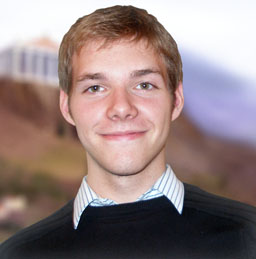 Jorma Rebane.Aga miks ma lugesin üles omad raamatud:„Programmeerimiskeeltes“ [Isotamm, PKd] on väga lihtne sissejuhatus teemasse „masin-kood ja assembler“, mida söandan soovitada lugemiseks enne käesoleva raamatu läbitöö-tamist, ning süsteemprogrammeerimise sissejuhatus (mõiste, Forth ja C).„Programmeerimine C-keeles Algoritmide ja andmestruktuuride näidetel“ [Isotamm, C] peaks olema Kernighani ja Ritchie raamatu  [K&R] järel „kohustuslik kirjandus“ läbitööta-miseks enne assembleri kallale asumist: käesoleva raamatu algoritmide tutvustamine käib eeskätt C-keeles ja harva verbaalselt. „Translaatorite tegemise süsteem“ [Isotamm, TTS] võib meie raamatu kontekstis olla C-programmeerimise vaates suhteliselt suure moodulite süsteemi realiseerimise näide, aga primitiivse Algol-tüüpi keele kompilaatori (trigol → exe-fail) vaheetapp on assemb-lerkoodi genereerimine (16-bitine Borland TurboAssembler).Niisiis, need van(em)ad raamatud võivad hõlbustada käesoleva raamatu lugemist, aga C-teadmised  ̶   kusiganes nad ka saadud on  ̶   on arusaamiseks vajalikud.„Akadeemilistes ringkondades“ levinud arvamus oli C-keelele kaua ebasoodus.  Autoriteetne Niklaus Wirth kirjutas, et „Tegelikult esitab C  assembleri koodi, mis on peidetud ilmetu süntaksi varju ning mis on täis tipitud igasugu salamärke“ [Wirth]. Talle sekundeeris (irooniliselt)  Eric Lebherz, et C „kombineerib assembler-keele kogu elegantsi ja võimsuse assembler-keele loetavuse ja hallatavusega“ [Lebherz]. Jättes kõrvale Lebherzi iroonia, on C kõigist kõrgtaseme (masinast sõltumatutest) keeltest kõige lähemal assemblerkeeltele (säilitades oma masinsõltumatuse). C-l on tarkvara programmeerimises eriline koht:ta on konkurentsitult populaarseim süsteemprogrammeerimise keel (operatsiooni-süsteemide loomine, translaatorite tegemine jmt);kompilaatorite kirjutamise kaasaegne trend on „keel X → C → lõpuks .exe-fail“ (vt. näit. [github]).C standardprogrammide teeke kasutavad tänapäeval paljud (enamik?) mikroprotsessorite jaoks realiseeritud programmeerimiskeeli (tavaliselt kogumina crt library, crt = C RunTime. Windowsi operatsioonisüsteemis on nad failis MSVCRT.DLL).Ja assembleri roll C kompilaatorites on olla objektkeel  ̶   see, millesse tõlgitakse lähte-programm; edasine jääb assembleri (kui translkaatori) hooleks. Niisiis, ahel on „keel X → C → assembler → .exe-fail“.Selle raamatu kirjutamise algpõhjus oli füüsiku Kalev Tarkpea ettepanek --  tutvustada arvuti-tehnika tudengitele C kõrval Inteli assemblerit.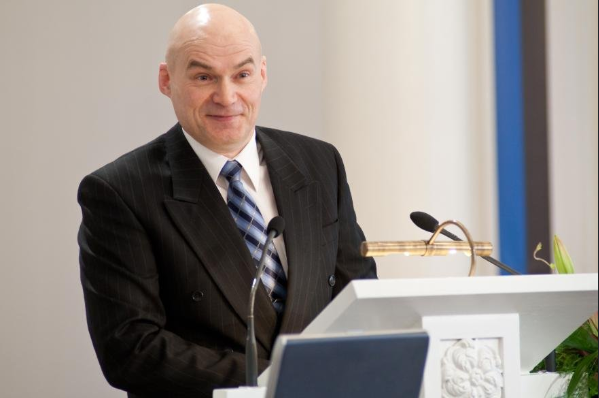 Kalev TarkpeaEhkki olin kaua aega tagasi pikalt programmeerinud assembleris (Minsk-32, EC-1060), polnud mul aimugi mikroprotsessori assemblerist ning tuli valida, milline vabavaraline (ülikoolil oli siis veel vähem raha kui nüüd) oleks sobiv, ja võtsin Microsofti paketi MASM-32 (sellel on graafiline Windowsi-liides, umbes nagu gcc pealisehitus Dev-C++), ent üsna tüütud nõudmised, aga esimese aasta tegime Jormaga ära, ent siis leidis Jorma üles NASMi ja see oli hea leid.NASM-programmide komplekteerija (linker) on gcc (Gnu Compilers Collection) --  millega saab käsurealt transleerida ja komplekteerida ka C-programme. Siinkohal paar lauset Gnust.Tolle firma asutas hea haridusega (Harvardi ülikool – bakalaureus -- ja MIT --  Massachusetts Institute of Technology), mõlemad suur-Bostoni Cambridge osalinnas, vahemaa ca 1 miil) vabavara „käilakuju“ – ka üks esimestest häkkeritest --  Richard Stallman (1953).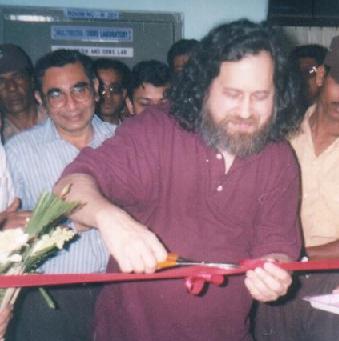   Richard Stallman, 2003.Gnu projektiga alustas Stallman 1983. aastal (rohkem loe [Stallman]).Õpperaamatutest soovitan lugeda Paul A. Carteri oma [Carter]. Nii see raamat, Kernighani ja Ritchie C-raamat [K&R] kui ka minu raamatud (sh. käesolev) on lihtsalt allalaaditavad minu koduleheküljelt http://kodu.ut.ee/~isotamm/ Tartu Ülikooli serveris.Ja veel üks soovitus – lugeja võiks liituda kahe portaaliga: Code Project ning The Crazy Programmer, kus leiab aeg-ajalt midagi huvitavat ka assembleri kohta. Käesoleva raamatu kirjutamise mõte oli aidata asjasthuvitatul omandada assembleris program-meerimise kunsti. Enamik assembleri-raamatuid (mida on lihtne „guugeldades“ leida) alustavad (pisut vabandavas toonis) jutuga, miks ikkagi tänapäeval võiks assemblerit õppida (ajakriitilised moodulid, mikrokontrollerite programmeerimine jmt); minu arvates võib aga põhjus olla eluterve uudishimu rahuldamine: kuidas asjad masinas tegelikult käivad. Arvuti ja masinkoodMikroarvutiPersonaalarvuti (Personal Computer, PC) arhitektuur ja toimimismehhanismid on kõrgkoolide (meil TTÜ ja TÜ füüsikaosakonna) õppekavade temaatika. Meie püüame käesolevas sissejuhatu-ses anda lihtsa (ja lihtsustatud) rakendusprogrammeerija-vaate masinale – et teaksime, mida me juhime ja mis jääb meie eest paratamatult varjatuks ka meie raamatus. Situatsioon on umbes sama nagu autoinseneride ja autojuhtide õppevahendite suunitluses, hea juht peaks teadma mõndagi oma masinast, aga tänase auto eri sõlmede konstruktorite valdkond on ikkagi midagi muud kui see, mida vajab hea autojuht heaks juhtimiseks. Niisiis, järgnev pole mõeldud riistvara-professio-naalidele, vaid toda riistvara kasutatavatele programmeerijatele. Arvutid – vähemalt pärast John v. Neumanni printsiipide omaksvõtmist – koosnevad masinatena seadmetest:Juhtimisseade (Control Unit), mis annab järgemööda (kui eelmine käsk seda järjekorda ei muuda) ette täitmisele tulevaid masinkoodi-käske: dekomponeerib masinkoodi (käsk, registrid, mäluaadressid, vahetud operandid jmt). Käsu kood näitab, mis on komponendid ning milline on käsu pikkus (mis määrab järgmise käsu aadressi). Ja käsu kood näitab, milline seade käsku täitma hakkab.Aritmeetika-loogikaseade (Arithmetical-Logical Unit), mis  sooritab koodiga määratud täisarvudevahelise aritmeetikatehte või „loogika“ (arvude võrdlemine, bitikaupa operat-sioonid) tehte.Registrid – spetsiifilised mäluväljad, milledele kirjutamine ja milledelt lugemine võtab võimalikest kõige vähem aega.Need seadmed koos moodustavad keskprotsessori (CPU, Central Processor Unit). Lisaks moodustavad masina:Ajaseade (Time Unit), mis peab arvestust suuresti erinevate „aegade“ üle: kalendriaeg, mida peab ülal sisseehitatud autonoomse patarei  toitel olev kell, protsessori töötaktide loendaja, protsessoriaeg, protsessiaeg.Mäluseade (Memory Unit), mis on ühine nimetaja erinevatele „allseadmetele“: ROM (Read Only Memory): „ainult lugemiseks“, kirjutamine on rakendusprog-rammide jaoks võimatu; seal on tavaliselt algpaigalduse (boot) käsud. Varem olid seal ka standardsed sisend- ja väljundfunktsioonid (BIOS – Basic Input- Output System). ROM-mälu võib olla autonoomsel toitel. RAM (Read-Access-Memory) – seal on nii programmid, aparatuurne magasin kui ka programmide andmed. Seejuures on ka siin kirjutamiskaitsega (nagu ROM) piirkon-nad, näiteks see, kus on täidetav programm.  Cache – RAMist kiirem vahemälu „ettepumbatud“, RAM-ist pärit käskude jaoks, kiirendamaks protsessori tööd. Rakendusprogrammidel puudub sellele mälule juurde-pääs.Välisseadmed: ekraan, klaviatuur, kõvaketas, lisamälu(d), skanner, printer, hiir, võrgu-ühendus(ed) jne. Nende ja keskprotsessori infovahetus toimub eriliideste – draiverite (driver) abil.Tänapäeval võime „masina“ komponentidele lisada emaplaadil paikneva kiibi, mille nimi on harjumuspäraselt BIOS (Basic Input/Output System) ja nüüd pigem UEFI (Unified Extended Firmware Interface). Mikroarvuti käivitamisel käivitub esimesena BIOS ja aktiveerib arvuti riistvara, misjärel paneb ta käima algpaigaldusprogrammi (boot), mis kutsub välja operatsioonisüsteemi (näit. Win7 või Ubuntu) [BIOS]. Siinkohal tuleb vist meenutada üht arvutiloo seika. Esimesed masinad konstrueeriti arvu-tusmatemaatikute jaoks nende tööde hõlbustamiseks ning kulus üsna palju aega kuni lisandusid tekstitöötlus ning süsteemprogrammeerimise ülesanded – eeskätt translaatorite ja operatsioonisüsteemide kirjutamine. Mikroarvutid seevastu alustasid nii, et arvutus-matemaatika ujupunkt-tehteid esialgu prioriteetseteks ei peetud (nende ülesannete jaoks olid oluliselt võimsamad kesk- ja suurarvutid) ning võimsuse (mälu mahu ja protsessori kiiruse) kiire kasv võimaldas minna teadusarvutuste turule. Heaks lahenduseks osutus mikroprotsessorite tegijaile ujupunktarvutuste jaoks kaasprotsessori loomine (Inteli oma on tuntud kui x87). Sel on oma käsustik ja registrid ning kaasprotsessor käivitatakse, kui keskprotsessori käsuregistris on ujupunktprotsessori käsk. Selle protsessori program-meerimist tutvustame ja katsetame peatükis 13. Ujupunkt-kaasprotsessor pole ainus omataoline.  Tsiteerigem allikat [blogspot]: „operat-sioonid, mida võivad täita kaasprotsessorid on ujukomaarvutused, graafikatöö, signaa-litöötlus, kodeerimine/dekodeerimine, krüpteerimine. Kaasprotsessorid aitavad vabastada põhiprotsessori spetsiifilistest toimingutest ja tõsta nii süsteemi jõudlust... Näiteks võimal-dab spetsiaalsel graafikakaardil olev protsessor vabastada põhiprotsessori Blu-Ray video dekodeerimisega seotud koormusest ja põhiprotsessor saab samal ajal pühenduda teistele operatsioonisüsteemi hooldustegevustele või muude kasutajarakenduste käivitamisele, mis töötavad koos filmi kuvamisega.“ Graafikaprotsessori programmeerimine tundub nii keerulise kui ka huvitavana, ent --  paraku  --  sellesuunalised katsetused ei mahu meie raamatu temaatikasse, jääme oma raamidesse: rakendusprogrammeerimine IA-32 vahen-dite kasutamine NASM-keeles ja gcc keskkonnas.Niisiis, kogu masin töötab kui masinkoodi interpretaator. Interpreteeritav programm koosneb käs-kudest, mille operandid on registrid ja RAM-piirkonna mäluaadressid (sh. magasini omad) ning üldjuhul võib operandiks olla ka käsku kirjutatud konstant (vahetu operand). Mikroprotsessorid on üheaadressilised: käsus osaleb operandina ülimalt üks mäluaadress (sh. erikohtlemisega magasini-aadress) --  sellega on kõik lihtne, silmas tuleb pidada vaid operandi pikkust baitides ning operandiväljale salvestatud/salvestatava muutuja tüüpi. Ent samas on peaaegu kõik operatsioonid binaarsed, käsus osaleb kaks operandi: register-register, register-mälu, mälu-register (pluss mõningad vahetu operandiga võimalused); mälu-mälu tehteid pole.  Registrite kui operandidega on asi  iseenesest ka lihtne, aga nõuab nii arusaamist kui ka harjumist.RegistridIA-32 üldregistridMeie raamatu kontekstis (IA-32, 32-bitine NASM) on olulised 4 struktuurset üldregistrit eax, ebx, ecx ja edx, kaks indeks- (või baas-)registrit esi ning edi, kaks aparatuurset magasini ülal pidavat registrit esp  ja ebp, pluss rakendusprogrammeerijale kättesaamatu eip (instruction pointer, järgmise käsu aadressi hoidmiseks) ning rakendusprogrammeerija jaoks ilmutatud kujul vähe-funktsionaalne signaalide („lippude“) register eflags. Lipuregistrit kasutavad vaikimisi kõik tingimusliku suunamise käsud (null? väiksem? miinus? jne) ning vektoritega opereerivad käsud  ̶ seal tuleb lipuregistrisse fikseerida vektori töötlemise suund: vasakult paremale või vastupidi. 64-bitise protsessori registrite ülevaade on lisas 2. Üldregistrite struktuuri peaks selgitama joonis 1.2.1.a.  AL/AH/AX/EAX: Akumulaator, tehete operandi ja funktsiooni resultaadi tagastamise rollis;BL/BH/BX/EBX: Baas, struktuurse mäluvälja algusaadress;CL/CH/CX/ECX: Tsükliloendaja (counter);DL/DH/DX/EDX: kombineeritakse EAX-iga korrutamis- ja jagamistehete tegemiseks (data);ESI: Lähteandmete vektori indeks (Source index);EDI: Resultaatide vektori indeks (Destination index ).Spetsiifilise rolli kõrval on üldotstarbelised registrid kasutatavad “tavatöödeks”, EAX kuni EDX on kasutamiseks tõepoolest vabad. 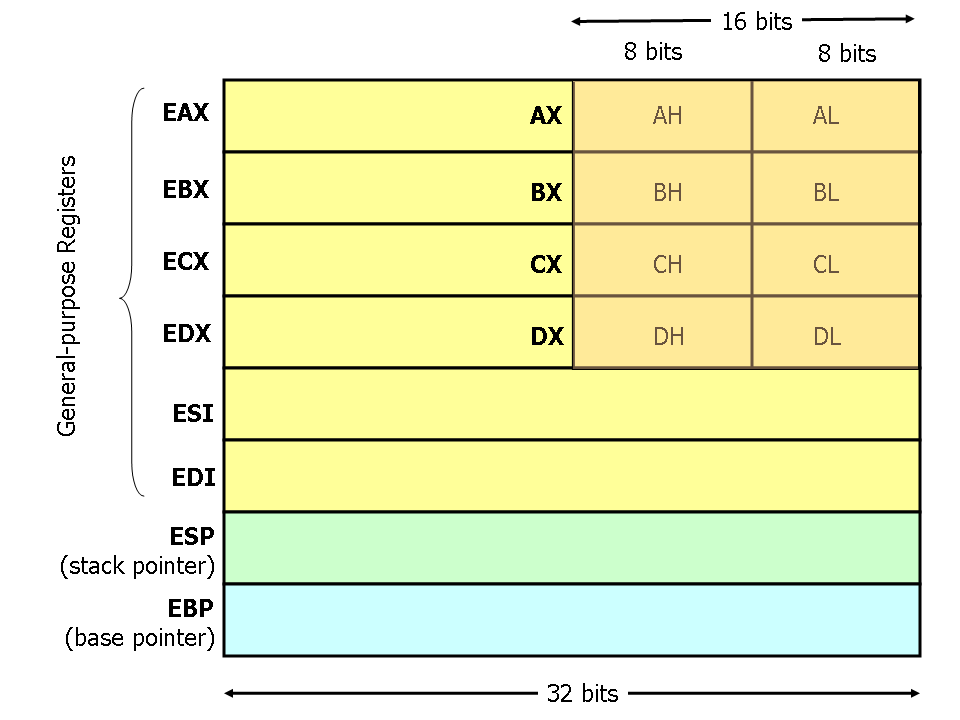 Joonis 1.2.1.a. Üldregistrid [Yale].Registrite ESI ja EDI eriotstarve on olla indeksite hoidmiseks, kui programmeeritakse tsükleid üle vektorite. Kui tsüklis osaleb neid kaks, siis üks on tavaliselt “ressursi” ja teine “resultaadi” rollis. Nende registrite sihtotstarbeline kasutamine on määratud omaette käskudegrupiga, muidu aga võib neid registreid kasutada enam-vähem vabalt.Registrid ESP (magasini tipu viida jaoks) ja EBP (aktiivse mooduli “freimi” baasi fikseerimiseks magasinis) on kasutatavad ainult sihtotstarbeliselt. Magasini (stack) tutvustame hiljem.Assemblerprogrammid on soovitatav vormistatada moodulitena – arvestusega, et nende poole pöördub ülemise taseme programm (väljakutsuja, caller) ja kirjutatav moodul on “väljakutsutav” (callee). Registrite EAX, ECX ja EDX säilimise eest – kui pöördutakse alamprogrammi poole – peab hoolitsema caller ja ülejäänute eest callee. See tähendab, et kui alamprogramm kasutab mõnda neist “ülejäänud” üldotstarbelisest registrist (EBX, ESI või EDI), siis peab ta nende seisu enne väljumist taastama. Joonisel pole kaht registrit.EFLAGS on ühebitiste signaalide jaoks. Enamus neist on protsessori oma-kasutuses või dokumenteerimata, rakendusprogrammeerijale olulised lipud on need, mida heisatakse käskude resultaadina.  Ainuke programselt muudetav lipp on DF (destination flag), mille väärtus ‘0’ näitab, et vektorit töödeldakse vasakult paremale, ja ‘1’ vastupidises suunas. Ülejäänuid saab rakendusprogrammides kasutada tingimustele orienteeritud direktiivides, näiteks ZF (zero, null): 1, kui tehte resultaat = 0 – käsud “mine, kui ZF=0” või “mine, kui ZF0”;EIP: Instruction pointer. Järgmisena täidetava käsu aadress. Kaitserežiimis pole see register kasutajaprogrammidele kättesaadav. Märkigem, et masinkoodi-käsud jagunevad klassidesse, nimedega ring0 kuni ring3. 0-ringi käsud on kättesaadavad protsessori tuuma (kernel) programmeerijaile, nemad töötavad seal, kus tehakse protsessoreid ja neile pole mingeid piiranguid. Ning mida suurem on “ringi” number, seda rohkem võimalusi on varjatud. Tavaliselt kasutatakse ring1-privileege draiverite programmeerimiseks, ring2 on sama tavaliselt täpsemalt piiritlemata ning ring3 on rakendusprogrammeerijate päralt. Võimaluste peitmine johtub julgeolekukaalutlustest: tuumaprogrammid ei tohi arvutit “kinni jooksutada” ja rakendusprogrammidel on see silumise etapil tavaline, et nende töö päädib avariiga, ent arvuti töötab normaalselt edasi.Muudest registritestLisaks üldregistritele on protsessoris segmentregistrid, mille kasutamine oli 16-bitise arhitektuuri ajal programmeerijale vältimatult vajalik. Tolleaegne mälujaotus järgis “reaalrežiimi” – operatiiv-mälu jagunes 64-kilobaidisteks 16-bitise aadressiga adresseeritavateks plokkideks, aadressruum oli aga 20-bitine: “segmendi” baasaadress (20 bitti) ja 16-bitine suhtaadress segmendis. Segmentide baasaadresse hoitakse registrites:CS: koodisegmendi  ( Code Segment) register,DS: andmesegmendi (Data Segment) register, SS: magasinisegmendi (Stack Segment) register ja ES: lisasegmendi (Extra Segment) register. Viimast saab kasutada vastavalt vajadustele; nood neli olid kasutusel alates 16-bitise arhitektuuri evitamisest. Mõnevõrra hiljem lisati veel kaks seg-mentregistrit, FS ja GS, nende nimed võeti lihtsalt tähestiku järgi järgmised.Segmentregistreid kasutab protsessor ka 64-bitises masinas, aga programmeerija ei pea nendega enam ise manipuleerima – alates 32-bitise arhitektuuri ja „kaitserežiimi“ evitamisest. 64-bitisele masinale on lisatud 8 üldotstarbelist struktuurset 64-bitilist registrit:r8..r15 – 64-bitised jar8d .. r15d – 32-bitised r8..r15 “madalamad järgud”; “d”-variandis pole paraku nende registrite 32 “vasakpoolsemat” bitti kasutatavad.Registrite-teema lõpetuseks naaseme veel kord „ringide“ juurde. Ring3 hõlmab rakendus-programmeerijatele kättesaadavaid vahendeid (ressursse, sh. kasutatavad registrid ja masinkoodi käsud). Mida väiksem on „ringi“ number, seda vähem on kitsendusi ning nois priviligeeritud ringides on kasutatavad kolm komplekti eriotstarbelisi registreid (vt. näit. [Chourdakis]):4 juhtregistrit (Control Registers) CR0...CR3;8 silumisregistrit (Debug Registers) DR0...DR7 ja4 testimisregistrit (Test Registers) TR0...TR3..3. Intel x86 (IA-32) mälujaotusSiin jaotises esitame artikli „Memory Layout of C Programs“ [geeks] refereeringu. Ehkki tolle pealkiri viitab üheselt C-programmi lahendusaegsele mälujaotusele, on pilt samasugune ka NASMi puhul; sisuliselt on C mälupilt dikteeritud NASMi omast, viimase määrab aga x86-le orienteeritud Windowsi kaitserežiimile (protected mode) tuginev mälujaotus.Niisiis, tavapärane lahendusaegne operatiivmälu on jaotatud järgmisteks osadeks (segmendid, sektsioonid – tuletagem meelde segmentregistreid – neis on hoiul segmentide baasaadressid):„text“ – täidetav programm, so. masinkoodi käskude jada (NASMis section .text), juurdepääs on ainult lugemiseks (Read Only, RO);väärtsustatud (initialized) andmed (NASMis section .data) Juurdepääs nii lugemiseks kui ka kirjutamiseks (RW);algväärtsustamate (uninitialized) andmed (NASM: section .bss)  ̶  RW;magasin (stack), mis toimib aparatuurselt, so. protsessori tasemel ning on näiteks C-programmeerija jaoks peidetud, assembleris programmeerijale aga vältimatu piirkond (RW);kuhi (heap). Rakendusprogramm saab sellest piirkonnast mälu küsida, C-s ja NASMis funktsiooni malloc abil. Juurdepääs on RW.Programmi lahendusaegse mälupidi esitame originaalis (vt. joonis 1.3.a). Joonisel esitatu tõlge ja kommentaarid: pildil on väikseim mäluaadress all ja suurim üleval. Näeme, et kaitserežiimis on kasutatava mälupiirkonna alguses täidetav programm ja selle järel .data-sektsioon ning et need laaditakse mällu .exe-faili paigaldamisel. Sama töö käigus eraldatakse mälu .bss-segmendile (see on paigaldamisel täidetud nullidega).Järgmine piirkond on mõeldud kuhjale ja see piirkond saab kasvada aadresside suurenemise suunas.
Joonis 1.3.a. Lahendamisaegne mälujaotus [geeks].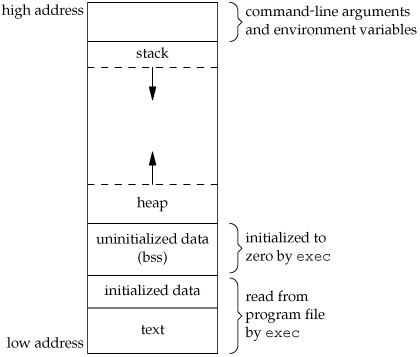 Järgmine piirkond on aparatuurse magasini jaoks. Magasin „kasvab“ aadresside vähenemise suunas. Teoreetiliselt on võimalik, et „vastukasvav“ kuhi ja aadresside mõttes „vastukahanev“ magasin saavad kokku; sel juhul võivad uue-mad lahendused kasutada virtuaalmälu, kui aga mitte, siis tagastab malloc NULL-viida (vaba mälu pole), push aga annab signaali stack overflow.Programmi täitmisaegse mälu lõpus on käsurea-argumendid – meenutame C-keele main-mooduli kirjelduse vastavat variantiint main(int argc,char **argv)Ja kui käsureal on programm vernam välja kutsutud kui>vernam bender.txt GSVernam.jpgsiis C-programm saab käsurea-andmed kätte järgmiselt:argc=3argv= → 0) → vernam’\0’         1) → bender.txt’\0’         2) → GSVernam.jpg’\0’Ning samas piirkonnas on ka keskkonnamuutujad. Nende hulka kuulub ka tee – meie raamatu kontekstis trajektoorid C-ketta juurkataloogist failideni nasm.exe ja gcc.exe. Ja lõpuks, eelmises peatükis maiitud segmentregistrid ( CS, SS jt.) hoiavad kaitsepiirkonna siht-otstarbeliste mäluväljade alg- („baas“-)aadresside (code segment, stack segment) väärtusi. Ja et aduda, mis meie programmide täitmisel tegelikult toimub, ei pääse me tolle interpreteeritava masinkoodi konspektiivsest tutvustamisest. Seda teeme järgmises jaotises.2. Intel x86 masinkoodMikromasinate kood on üheaadresseline: masinkoodi formaat näeb ette kas ühe mäluaadressi, või pole seda üldse. Ja masina „aadressilisuse“ määrab ära mäluaadresside maksimumarv koodis. Mikroprotsessorite ehk suurim tootja Intel on suhteliselt lühikese ajaga jõudnud 8-bitisest mudelist 64-bitise baasmudelini, valides jätkusuutliku tee: iga järgmine protsessor on säilitanud võimalikult palju eelmistest variantidest. See on peamine põhjus, miks masinkoodi baasformaadile on lisatud kuni neli ühebaidilist prefiksit – kolme neist kasutatakse, kui käsk toimib 16-bitises või 64-bitises režiimis ja sellega kehtestatakse (override) muu kui 8-  või 32-bitine variant. Asi on selles, et baasformaadis on registri jaoks kolm bitti ning režiimi (8 bitti või pikem variant) määrab 1 bitt – seega valida saab kahe režiimi vahel. Et ASCII-stringid on olulised, siis lühike variant on 8-bitine; 16-bitise arhitektuuri ajal oli loomulik „pikk variant“  kahebaidine (näit. AX) ning üleminekul 32-bitisele masinale oli valida, kas registri 000 pikk variant on jätkuvalt AX või on see EAX . Loomulikult valiti viimane.64-bitisele arhitektuurile minek valikuprobleeme (nähtavasti) ei tekitanud. Kaitserežiimi (pro-tected mode) puhul opereerivad programmid 32-bitises (4GB) aadressruumis ning 64-bitine protsessor seda ei muutnud. Ehk ainus programmeerijale nähtav lisavõimalus on registrite r8d..r15d lisandumine ning „mittenähtav“ on vastava prefiksibaidi lisamine masinkoodi nende registrite kasutamise puhul.  2.1. FormaatIntel x86 käsu pikkus on 1 kuni 15 baiti ja selle põhimõtteline formaat on järgmine:0 kuni 4 baiti prefiksite jaoks – 1 bait igale (vt.[CIS-77]): käsu prefiks (instruction prefix) lock, rep või repne  on kasutatavad, kui mitu protsessi jagavad omavahel mälu ning vastava prefiksiga saab üks protsessidest oma töö lõpetada teisi eemal hoides. Selle baidi võimalikud väärtused on  f0h – lock, f2h – repne ja f3h – rep või repe. Viimastega saab kaitsta tsükleid üle stringide. Assembleris tuleb vastav prefiks (lock, rep) programmeerijal mnemo-koodi kirjutada – näit. repe movs;aadressi prefiks (address-size prefix) 67h. operandi prefiks (operand-size prefix) 66h neid kahte kasutatakse, kui vaikimisi-kehtivate 8- või 32-bitiste operandide asemel kasutatakse 16- või 64-bitiseid. Assemb-ler-translaator lisab prefiksi 66h või 67h ise;segmendi prefiks (segment override) võimaldab vaikimisi-kehtiva mälusegmendi registri asemel kasutada mõnda muud, näit. koodisegmenti (CS=2eh), magasini-segmenti (SS=36h), andmesegmenti (DS=3eh) jne. Ilmselt pole see programmeerija teema.Järgneb 1 või rohkem nn „standardkomponenti“ (vt. [Chemnitz]):Käsu kood (OpCode) 1 või 2 baiti. Kui nummerdame baidi bitte vasakult paremale (7, 6, .. ,0), siis bittidel 7..2 on kood, bitt kohal 1 on d (destination) – andmete liigutamise suund. Registrist mällu suuna puhul d=0 ja mälust registrisse – 1. Bitt kohal 0 on  s (size): 0, kui operandid on 8-bitised ja 1, kui 32-bitised (16- või 64-bitise variandi jaoks on prefiks 0fh – sel juhul ongi käsu kood kahebaidine. Selle prefiksi parempoolne naaber on alati koodibait.). Ja veel – see prefiks ei kuulu ülalmainitud „nelja võimaliku prefiksi“ hulka;0 või 1 bait nimega Mod-REG-R/M. Sellega kirjeldatakse eeskätt binaarse tehte teist operandi. Bittidel 7 ja 6 on MOD. Vaatame võimalikke variante:  00 – kaudadresseerimine registri abil (Register indirect addressing mode) või ilma nihketa SIB (SIB with no displacement) ksj. R/M=100 või ainult nihke abil adresseerimine (Displacement only addressing mode), R/M=101;        01 --  ühebaidine nihe (displacement);        10 --  neljabaidine nihe;        11 --  register        Bittidel 5—3 (REG) on register (teine operand):        000 --  al või eax;        001 --  cl või ecx;        010 --  dl või edx;        011 --  bl või ebx;        100 --  ah või esp;        101 --  ch või ebp;         110 --  dh või esi;        111 --  bh või edi.                     Bittidel 2—0 (R/M) näidatakse käsu teist operandi (register või mälu) pluss                            võimalikku nihet baasaadressi suhtes. Semantika  sõltub MOD-bittidest; allikast                                                                        [Chemnitz] pärineb järgmine tabel:                    MOD R/M Addressing Mode          === === ================================          00 000 [ eax ]          01 000 [ eax + disp8 ]                 (1)          10 000 [ eax + disp32 ]          11 000 register  ( al / ax / eax )   (2)          00 001 [ ecx ]          01 001 [ ecx + disp8 ]          10 001 [ ecx + disp32 ]          11 001 register  ( cl / cx / ecx )          00 010 [ edx ]          01 010 [ edx + disp8 ]          10 010 [ edx + disp32 ]          11 010 register  ( dl / dx / edx )          00 011 [ ebx ]          01 011 [ ebx + disp8 ]          10 011 [ ebx + disp32 ]          11 011 register  ( bl / bx / ebx )          00 100 SIB  Mode                     (3)          01 100 SIB  +  disp8  Mode          10 100 SIB  +  disp32  Mode          11 100 register  ( ah / sp / esp )          00 101 32-bit Displacement-Only Mode (4)          01 101 [ ebp + disp8 ]          10 101 [ ebp + disp32 ]          11 101 register  ( ch / bp / ebp )          00 110 [ esi ]          01 110 [ esi + disp8 ]          10 110 [ esi + disp32 ]          11 110 register  ( dh / si / esi )          00 111 [ edi ]          01 111 [ edi + disp8 ]          10 111 [ edi + disp32 ]11 register  ( bh / di / edi )0 või 1 bait nimega SIB (Scaled Indexed Adressing Mode) – mälu skaleeritud indekseerimine. „Skaleerimine“ tähendab vektori indeksi sammu määramist. Bait-vektori indeks muutub sammuga 1 (20), kahebaidiste elamentide puhul on samm 2 (21), neljabaidiste elementide puhul 4 (22) ja 8-baidistele 8 (23). SIB-baidi bitid jagunevad järgmiselt:7 ja 6: skaala (kahe astendaja – 00, 01, 10 või 11);5 -- 3: indeksregister ja2 – 0: vektori baasi register.0 või 4 baiti nihke (displacement) jaoks juhul, kui käsus on registris baasaadress ning nihe on täisarv, millega modifitseeritakse baasiga määratud aadressi. Register määrab nihke diapasooni, näit. kui register on AL, on nihe ühebaidine, EBX puhul aga neljabaidine.0 või 4 baiti vahetu (immediate) operandi jaoks. See saab olla käsu teine operand ning esimeseks operandiks oleva registri bittide arv määrab vahetu operandi baitide arvu käsus.2.2 Arvude salvestamineNihke ja vahetu operandi käsukoodis kujutamise eripära viib „sujuvalt“ sellele, kuidas x86 mäluseadmes arvusid hoiab. Baidi kujutamine on ootuspärane: arv on 8-l bitil just nii, nagu me eeldame. Sinna mahuvad arvud 0...255 (28-1) ning 1 on mälus bitijadana 00000001 ja254 – 11111110. Kahe- ja enamabaidiseid arve hoitakse baitide pöördjärjestuses, näiteks arv 258 on „normaalselt“ (kui loetavaks tegemiseks paneme baitide vahele tühiku) 00000001 00000010, ent pöördjärjestuses 00000010 00000001. Miks nii arve hoitakse – ühest vastust ei tea (arendus 8-bitisest protsessorist suutlikuma suunas?), ent enda jaoks oleks mugav asja seletada „india arvutustega“ – näiteks, paberi ja pastakaga liidame 1789+23 nii:  1789+      23_____  1812Eks ole, liidame paremalt vasakule, 9+3=12 – „2 kirja, 1 meelde“, 8+2=10 – „1 oli meeles – 1 kirja ja 1 meelde“ – ning 7 asemele kirjutame 8 – „1 oli meeles“. Kui kanname oma mugava algoritmi masinale üle, siis on lihtne alustada liitmist ühelistest jne, Ja nood „ühelised“ on rajastatud ja „kohakuti“, arvuväljade (võimalik, et need on erinevate pikkustega) algustes, kusjuures meie „meeldejätmise“ jaoks on lipuregistris (FLAGS) carry flag (CF). Seejuures – kui resultaat-arvuväli saab enne täis kui viimane ülekanne õnnestus, lülitab  CF sisse ületäitumislipu OF (overflow flag). Ingliskeelses erialakirjanduses on nende variantide nimed big endian (enne tuhanded, siis sajad, kümned ja ühed) ja little endian (ühed, kümned, sajad jne), kusjuures nende mõistete seletus on ehtinglaslik: Gulliveri reisides on maa, mis oli kodusõjas või selle äärel, ja põhjus oli selles, kuidas alustada keedetud muna koorimist – kas tömbist otsast (big end) või teravamast (little end). Ei mäleta, kas Gulliver jõudis võitjate selgumise ära oodata, aga Intel valis poole:  little endian.Sellest hoolimata, käsud on protsessori jaoks ees meile loetava(ma)s „big endian“-formaadis  välja arvatud mitmebaidine nihe ja vahetu operand – nende formaat on „little endian“.2.3. Käsu dekodeerimise näitedSelles jaotises tuuakse näiteid masinkoodi „dekodeerimisest“. Paratamatult tuleb seejuures seletada, mida „käsk teeb“, so näidata käsu semantikat – aga selleks sobib kõige paremini vaadeldava käsu assemblerkeelne vaste. Aga assemblerkeelt käsitleme (sissejuhatavalt) mõne-võrra hiljem. Loodame siiski, et see raamatu loetavust üleliia ei sega.Chemnitzi Tehnikaülikooli saidil [Chemnitz] on masinkoodi näidetena toodud liitmiskäsu (add, ADD) võimalike variantide koodid. Meie arvates on mõned neist siinkohalgi hea ära tuua. Niisiis:ADDi opkood on 00000ds, kus d=0, kui liidetakse registrist mällu (mäluaadressil olevat arvu suurendatakse koos salvestamisega) ja d=1, kui registris olevat arvu suurendatak-se. Bait MOD-REG-R/M võib „saatja“ ümber mängida. Kui s=0, siis on operandid ühebaidised, muidu (ilma prefiksi sekkumiseta) neljabaidised.ADD CL,AL: registris CL oleva baidi väärtust suurendatakse registris AL oleva baidi väärtuse võrra.Üsna hea metakeel selle väljendamiseks on CL=(CL)+(AL). Sulgudeta pannakse kirja „aadress“,  sihtkoht, ja sulud näitavad, et sulgudes olevalt aadressilt saadakse bitid („väärtus“). Jälgitavuse huvides eraldame bitijada(de)s koodikomponendid punktidega.Kood on 000000.0.0.11.000.001 (kood d s mod reg r/m):Kood on 6 „nulli“; d=s=0. Et s=0, on operandid 8-bitised. Bitt d=0 – liidetakse REG ja R/M-iga näidatud väljadel olevad väärtused. Mängu tuleb MOD-komponent 11: teine operand on register ja selle registri määrab baidi MOD-REG-RM-komponent REG=000: et s=0, siis teine operand on AL. Ning et R/M=001, siis „saaja“ rollis on register CL. (CL=001). Käsk 16-ndkoodis on 00 c1. ADD ECX,EAX : eelmise näite metakeelt kasutades ECX=(ECX)+(EAX).  Käsk 16-ndkoodis on 01 c1 – erinevus on koodi s-bitis. Et see on 1, siis operandid on 32-bitised.Aga bitikaupa: kood on 000000.0.1.11.000.001.ADD EDX, <nihe>: meenutuseks --  „nihe“ on displacement instruction. Käsk (ikka 16-ndkoodis) on 03 1d ww xx yy zz:  000000.1.1.00.011.101 <nihe>,  kus ww, xx, yy ja zz  on 4-baidise nihke komponendid (max =232-1). Näiteks, kui nihe=4, siis kahendkoodis on see komponent 0100.0000.0000.000. Harutame selle käsu lahti: koodi bitt d=1 näitab, et „saaja“ on register ja „saatja“ määrab R/M-komponent. s=1 näitab, et operandid on 32-bitised. Kombinatsioon MOD=00 ja R/M=101 määrab, et teine aadress on ainult „nihe“. Ja Mod-Reg-R/M- komponent REG näitab, et „saaja“ on register EDX. Näitekäsk: add edx,4.  ADD EDI,[EBX]: EDI=(EDI)+(EBX) .Kood on 03 3b: 000000.1.1.00.111.011. Et d=1, siis liidetakse REG (EDI) ja R/M-komponendiga määratud [EBX], ksj „saaja“ on EDI. MOD=00 näitab, et nihet pole.ADD EAX, [ ESI + disp8 ] : EAX=(EAX)+(ESI+nihe8), kus disp8, nihe8 tähendavad ühebaidilist nihet. Kood on 03 46 xx: 000000.1.1.01.000.110.xxxxxxxx.Vaatamaks, kuidas NASM  Chemnitzi näiteid transleerib, kirjutasime vastava „pseudoprogrammi“, mille ainus eesmärk oligi objektfaili listingu saamine. Selleks sobis järgmine käsurida:nasm -f win32 chemnitz.asm -o chemnitz.obj -l chemnitz.txtTulemus on järgmine:      1                                  ;chemnitz.asm     2                                       3                                  section .text     4 00000000 00C1                       add cl,al ;00 c1     5 00000002 01C1                       add ecx,eax ;01 c1     6 00000004 81C200000100               add edx,65536  ;03 1d ww xx yy zz     7 0000000A 033B                       add edi,[ebx] ;03 3b     8 0000000C 034604                     add eax,[esi+4] ;03 46 Loodetavasti andis ülaltoodu võtme x86 masinkoodi dekomponeerimiseks – hoolimata tõigast, et tegu on lihtsustatud „õpikunäidetega“. Järgmises tabelis on toodud liitmiskäsu tegelikud formaatid [x86IS]:Ülaltoodud tabelis on käsu koodi kõrval lühendid ib, iw ja id – need näitavad teise operandi pikkust, /0 on koodi täiend ning /r näitab, et teine operand on kas register või mäluväli. Mujal tabelis tähistab r/m kas registrit või mälu ning sellele järgnev arv tolle operandi bittide arvu.Seda tabelit testisime pseudoprogrammiga test.asm ja tulemused on järgmised:     1                                  ;test.asm [x86IS]     2                                  section .bss     3 00000000 <res 00000001>             M8  resb 1     4 00000001 <res 00000002>             M16 resw 1     5 00000003 <res 00000004>             M32 resd 1     6                                  section .text     7 00000000 0407                    add al,7     8 00000002 6683C007                add ax,7     9 00000006 83C007                  add eax,7    10 00000009 8005[00000000]07        add byte[M8],7    11 00000010 668305[01000000]07      add word[M16],7    12 00000018 8305[03000000]07        add dword[M32],7    13 0000001F 0025[00000000]          add byte[M8],ah    14 00000025 660105[01000000]        add word[M16],ax    15 0000002C 0105[03000000]          add dword[M32],eax    16 00000032 0225[00000000]          add ah,byte[M8]    17 00000038 660305[01000000]        add ax,word[M16]    18 0000003F 0305[03000000]          add eax,dword[M32]Pöörakem tähelepanu tabeli ridadele 8, 11, 14 ja 17, neis on kasutusel 16-bitise operandi prefiks. Veel ühe pseudoprogrammi (r.asm – „r“ nagu registri nime prefiks) kirjutasime näitlikustamaks 64-bitise protsessori käske. Käsurida:  nasm -f win64 r.asm -o r.obj -l r.txt     1                                  ;r.asm     2                                  section .bss     3 00000000 <res 00000001>             M8  resb 1     4 00000001 <res 00000002>             M16 resw 1     5 00000003 <res 00000004>             M32 resd 1     6 00000007 <res 00000008>             M64 resq 1     7                                       8                                  section .text     9                                      10 00000000 0407                    add al,7    11 00000002 6683C007                add ax,7    12 00000006 83C007                  add eax,7    13 00000009 4883C007                add rax,7    14 0000000D 4983C007                add r8,7    15 00000011 4183C007                add r8d,7    16 00000015 800425[00000000]07      add byte[M8],7    17 0000001D 66830425[01000000]-     add word[M16],7    18 00000025 07                     19 00000026 830425[03000000]07      add dword[M32],7    20 0000002E 48830425[07000000]-     add qword[M64],7    21 00000036 07                     22 00000037 002425[00000000]        add byte[M8],ah    23 0000003E 66010425[01000000]      add word[M16],ax    24 00000046 010425[03000000]        add dword[M32],eax    25 0000004D 48010425[07000000]      add qword[M64],rax    26 00000055 4C013C25[07000000]      add qword[M64],r15    27 0000005D 022425[00000000]        add ah,byte[M8]    28 00000064 66030425[01000000]      add ax,word[M16]    29 0000006C 030425[03000000]        add eax,dword[M32]    30 00000073 48030425[07000000]      add rax,qword[M64]Näeme, et prefiks on lisatud käskudele ridadel 11, 13, 14, 15, 17, 20, 23, 25, 26, 28 ja 30.AssemblerAssemblerkeelVististi kõige üldisem programmeerimiskeelte klassifikatsioon jaotab need keeled kahte suurde klassi: masinast sõltuvad keeled ja masinast sõltumatud keeled. Esimesed on orienteeritud konk-reetsetele protsessoritele, neist omakorda on madalaima, 0-taseme keel masinkood – ainus keel, mida protsessor suudab interpreteerida. Masinkoodis on täiesti võimalik programmeerida, suhteliselt lihtne oli see IBM/360/370 arvutitel (vt. näit. [Isotamm, PKd]), kus kood on ühebaidine, 15 üldregistri numbrit (1...f)  mahuvad loeta-valt poolbaiti ning mäluväljade suhtaadressid on omaette täisbaitidel. Ent nagu eelmises peatükis nägime, tuleb x86 masinkoodi kirjutada sisuliselt bitikaupa – mis on „suhteliselt keeruline“.Ent sõltumata protsessorist teevad masinkoodis programmeerimise ning programmide lugemise keeruliseks järgmised seigad:Pole kommentaare.Arvulised käsukoodid ei jää kuigi hästi meelde ega pole seetõttu ka kuigi hästi loetavad.Mälujaotusega peab tegelema programmeerija: puuduvad programmi objekte tähistavad märgendid (etiketid), nende asemel tuleb käskudesse kirjutada nonde objektide suhtaad-ressid.Käskude lisamine või eemaldamine muudab programmi objektide suhtaadresse ning nende uued väärtused tuleb neid objekte kasutavates käskudes käsitsi parandada.Ja niipea, kui arvutitele lisati teksti sisestamise/väljastamise võimekus (seni piirdusid võimalused ainult märgiga arvude ja kümnendpunktiga), loodi kõikjal esimesed assemblerid, mis võimaldasid  kirjutada masinkoodiga võrreldes kõrgema (esimese) taseme  keeles ning tõlkisid kirjutatud prog-rammi masinkoodi. Mainigem, et vastava translaatori kirjutamine on küllaltki lihtne.Üldiselt on assemblerkeel üksüheses vastavuses masinkoodiga, ent – nagu eelmise peatüki lõpus nägime – mitte tingimata.Assembler on süsteem, mis koosneb sisendkeelest (assemblerkeel) ja translaatorist masinkoodi (assembler-translaator). Etteruttavalt, edasises me kasutame mõistet assembler nii ühes kui ka teises tähenduses.Kuivõrd oma assembleri tegid peaaegu kõik mingi arvutitüübi masinkoodi-programmeerijad, siis kujunes üpriski kirju pilt. Ühest tolleaegsest trükisest jäi meelde „assemblerite välimääraja“ – kuidas aru saada, kas tegu on assembleri või millegi muuga. Sisetundega: koeratõuge on väga palju ja nad erinevad „seinast seina“ (taskukoerast bernhardiinini), aga nii meie kui ka koerad ise ei eksi, kui ütleme, et see siin on koer, aga see seal (hunt või rebane) pole. Assemblerkeele peamised tunnused on järgmised:Programmi tekst kirjutatakse ridahaaval, igal real on üks direktiiv – üheks masinkoodi-käsuks teisendatav eeskiri;Iga rida järgib kindlat formaati: fakultatiivne etiketiväli, käsu mnemokood, operandid (need võivad ka puududa) ning nende järgi võib kirjutada kommentaari.Võimalus kirjutada reale ainult kommentaari.Mnemokood on käsukoodidi sisuline nimi (add vs. 03).Etikettide (märgendite) kasutamine programmi objektide tähistamiseks – see tagab „auto-maatse“ mälujaotuse.Registrid kirjutatakse direktiivi nende nimesid (eax, r15) kasutades.Direktiivide (assemblerprogrammi käskude) lisamine/kustutamine on probleemivaba.Nagu teiste protsessorite jaoks on ka x86 jaoks tehtud üsna palju assemblereid. Netiallikas [Assemblers] mainib mõningaid neist:MASM-32  – Microsoft Macro Assembler. Graafilise liidesega (nagu C jaoks Dev-C++) assembler, mis pole eriti kasutajasõbralik, nõudes eriti crt-moodulite kasutatavaks tegemiseks liigset informatsiooni.FASM – „Flat Assembler“.  Kasutatav mitme erineva op-süsteemiga.BBC „Basic for Windows“.Linuxi assembler.YASM .NASM – „Netwide Assembler“. Objektiivsetel (vabavaraline) ja subjektiivsetel (lihtne ja loogiline) põhjustel kasutame selles raamatus just seda assemblerit.GNU assembler GAS. See firma – Gnu --on meile tuttav ja oluline oma gcc-ga (Gnu Compilers Collection), seda nii C-programmide käsurea-kompilaatorina (mille graafiline liides on Dev-C++) kui ka eraldi transleerimise resultaatidest -- .obj-failidest -- .exe-faili komplekeerijana (linker). Etteruttavalt, gcc abil komplekteerime ka oma assembler-prog-rammid.  Kompilaator, komplekteerija ja paigaldajaProgrammeerimiskeelte realiseerimisel on kaks võimalust: tehakse kas interpretaator, mis prog-rammi analüüsi puu (tavaliselt tsüklilise) läbimise käigus seda programmi täidab või kompilaator, mis tolle puu  ühekordsel läbimisel genereerib teises, tavaliselt madalama taseme keeles resultaatprogrammi. Tänapäeval on „resultaatkeel“ kas C või objektarvuti assembler; kui esmane väljund on C-tekst, siis jätkab C-kompilaator, mis genereerib assembler-teksti. Arvutis täidetava programmi (exe-faili) saamiseks töötab assembleri translaator, mille väljund on  vahekeelne objektfail, mida tuleb veel komplekteerija (linker) ja paigaldaja (loader) poolt modifitseerida (vt. näit. [Isotamm, TTS]). Niisiis, programmeerides kompileeritavas kõrgtaseme keeles on programmi realiseerimise (.exe-faili tegemise) tavaline vaheetapp masinkoodi kompileerimine assemblerist. Ja assembleri esmane väljund on vahekeelne objektfail. Gnu C realiseerimine„Programmeerimiskeele realiseerimise“ all mõistetakse tema jaoks translaatori kirjutamist ning üldjuhul läbivad kõrgtaseme (masinast sõltumatute) keelte mikroprotsessoritele orienteeritud translaatorid neli faasi:Preprotsessimine. Töö käib C-programmi teksti tasemel: töödeldakse makrosid (süsteem-sed makrokäsud, nagu include või define asendatakse makrolaienditega – needki on tekstid). Ning sel etapil eemaldatakse tekstist kommentaarid.Preprotsessori resultaadist genereeritakse Gnu assemblerkeele GAS tekst (selle saab „kinni püüda“, näited järgnevad pisut hiljem) nimelaiendiga „s“.Assembleri tekstist transleeritakse vahekood – objektfail nimelaiendiga “.o“ või „.obj“. Gcc linker viib töö objektfailiga lõpule, kirjutades kettale .exe-faili.Selle protsessi näitlikustamiseks toome triviaalseima C-programmi („hello world“) tere.c trans-leerimise etapiviisilise käigu. Kompileerimiseks piisab käsureast>gcc tere.c -o tere.exeFaasikaupa saame jälgida resultaadini jõudmist nii:>gcc -S tere.c gcc genereerib gnu assembleri (GAS) teksti tere.s (vt. pilti.)  Ehkki „tere.s“- tekst on korrektne assemblertekst (mis järgib cdecl-konventsiooni – sellest hiljem), on see teine assembler, GAS, ja mitte NASM ega aita kuigi palju meie raamatu materjali paremini mõista. GAS-sisendkeeles näeb meie (inglise keeles tervitav) lihtprogramm nii välja [GAS]:        .file   "hello.c"        .def    ___main; .scl 2; .type 32; .endef        .textLC0:        .ascii "Hello, world!\12\0".globl _main        .def _main; .scl 2; .type 32; .endef_main:        pushl   %ebp        movl    %esp, %ebp        subl    $8, %esp        andl    $-16, %esp        movl    $0, %eax        movl    %eax, -4(%ebp)        movl    -4(%ebp), %eax        call    __alloca        call    ___main        movl    $LC0, (%esp)        call    _printf        movl    $0, %eax        leave        ret        .def    _printf; .scl 2; .type 2; .endef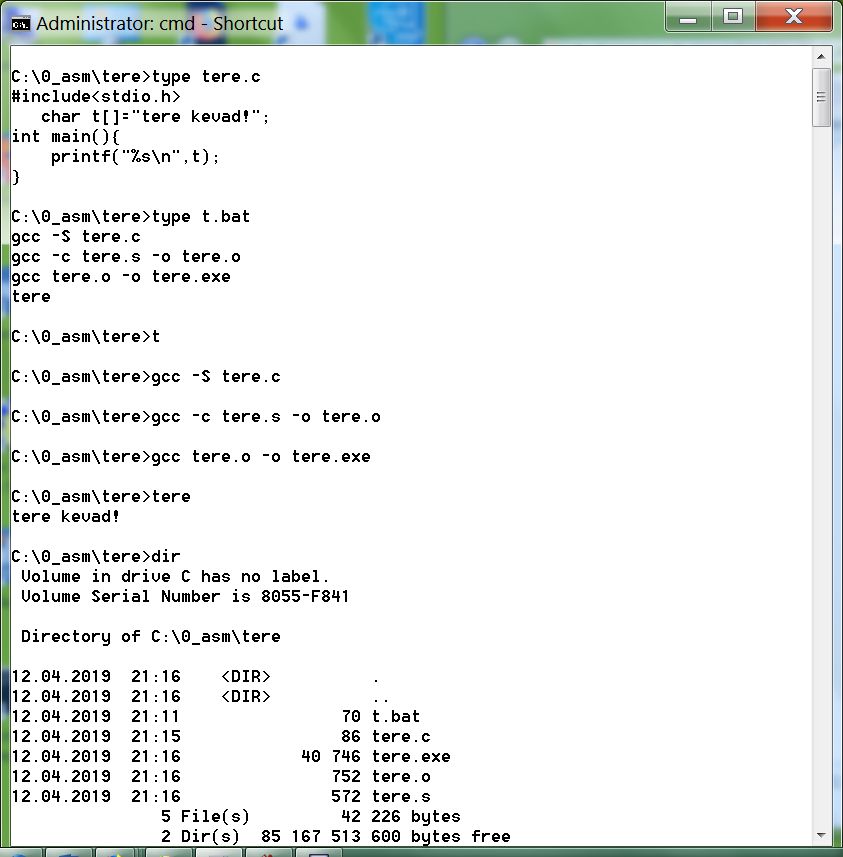 Joonis 3.2.1.1. gnu C-programmi transleerimise ositamine.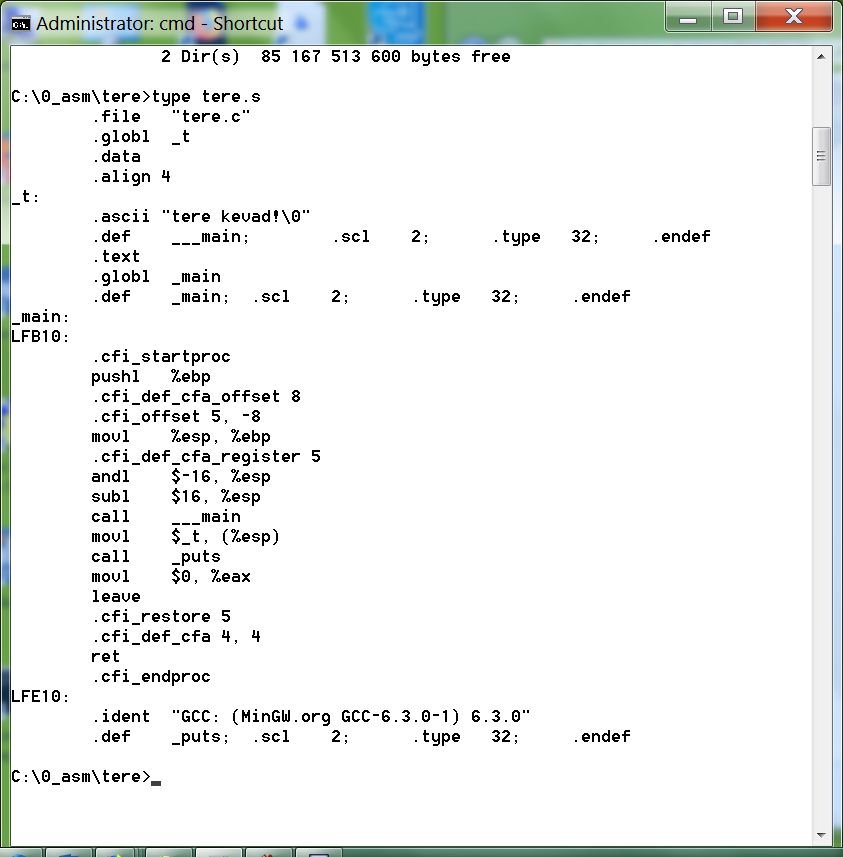 Joonis 3.2.1.2. tere.s listing gnu-assembleris GAS (vahekeelne tekst) . Assemblerprogrammi kompileerimine Meie raamatu assembler-keel on NASM, mille komplekteerijana kasutatakse gcc-d. Viimane toetab mitut erinevat objektfaili-formaati, sh. Windowsi operatsioonisüsteemile orienteeritud formaate win32 või win64, Linuxi elf32 või UNIXi coff. Joonisel 3.2.2.a (allikas: [x86asm]) on esitatud assembleri, linkeri ja paigaldaja üldine skeem.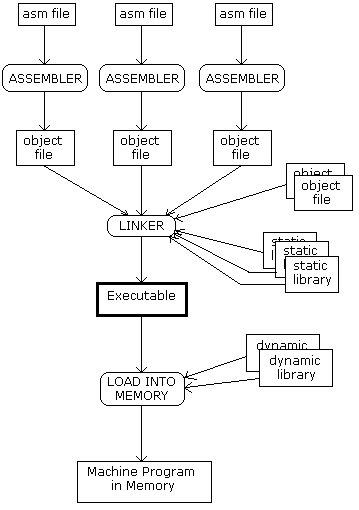 Joonis 3.2.1.a. Asm-faili(de)st protsessori jaoks interpreteeritava masinkoodini.Objekt- ja täidetava (executable) faili struktuurid on põhimõtteliselt sarnased ja nendega tutvumine pakub omaette huvi, ent paraku nende  tutvustamine ei mahu nende kaante vahele. Huvilistele soovitame näiteks Wei Wangi netimanuaali [Wang].  NASMSaamisloostOma koduleheküljel  [Tatham] kirjutab Simon Tatham, et keegi kaastudengitest kaebles kunagi jälle tema kuuldes, et pole viisakat ja vabavaralist Inteli assemblerit, ning olles noor ja idealistlik tudeng, võttis ta asja ette, saades nii NASMi esmaarendajaks. NASMi koduleht [NASM] märgib tema kõrval teisena Julian Halli. S. Tatham lahkus projektist ajapuudusel pärast ülikooli lõpetamist. Kodulehe andmeil on jätkamas viiemeheline rühm H. Peter Anvini juhtimisel (ka J. Hall pole enam meeskonnas). Muide, Simon Tatham on ka failitranspordi programmi PuTTY autor {Tatham].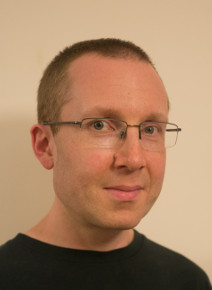 Simon Tatham (s. 3.05.1977)Allikas [wnasm] iseloomustab NASMi järgmiselt: ta suudab genereerida erineva formaadiga ob-jektfaile –  Win, COFF, OMF, a.out, ELF , Mach-O. Väljundformaatide mitmekesisus võimaldab NASMi kasutada kõigis x86 jaoks kirjutatud operat-sioonisüsteemide keskkondades. NASMi abil saab genereerida ka lame-kahendfaile (nimelaien-diga .bin) – see formaat sobib algpaigaldusprogrammide (boot loaders) ning ROM-piirkonna programmide (näit. BIOSi – Basic Input-Output System)  kirjutamiseks. NASM-programmid tuleks kirjutada Cdecl-kokkuleppeid järgides. Kuivõrd crt-funktsioonid (mil-lede hulka kuuluvad ka kõik  C standardfunktsioonid) on programmeeritud Cdecl-kokkulepetest kinni pidades ning et NASM võimaldab neid kasutada, tuleb sellega arvestada: crt-alamprogrammi parameetrid edastatakse magasinis ning pärast crt- alamprogrammist naasmist peab väljakutsuja nad — parameetrid --  sealt eemaldama.Seejuures – NASM ise ei ole oriennteeritud Cdecl-ile ega ka ei kontrolli sellest kinnipidamist; põhjus on crt-programmide möödapääsmatus kasutamises.„Oma“ alamprogrammide kirjutamiseks võib kasutada loomulikult ka muid väljakutsevariante kui Cdecl, aga programmi kirjutamise rutiini huvides võiks Cdecli läbivalt järgida. Kasvõi selleks, et kui meie kirjutatud funktsioonid lähevad laiemalt kasutusse, siis pole pöördumisprobleeme.KeskkondSiinkohal on vististi sobiv tutvustada x86 assembleri suhteid kahe funktsioonide hulgaga – BIOS-funktsioonide ja MS-DOS-funktsioonidega. Ütleme kohe, et alates 32-bitisest aritektuurist pole esimesed enam programselt vahetult kättesaadavad ning osa teistest --  käsurea-direktiivid – on (käsuga system) .BIOS (Basic Input/Output System) oli 16-bitise protsessori ja 1 MB mälu ajal funktsioonide kogum operatiivmälus RO-kaitsega (ainult lugemiseks) ja seal olid programmid nii riistvara käivitamiseks kui ka  kasutamiseks – viimased funktsioonidena, mille poole sai assemblerprogrammist pöörduda katkestusdirektiivi int (interrupt) abil. Näiteks, kui kirjutasime registrisse AH väärtuse 0 ja andsime käsu int 16h (klaviatuuri sisend), siis loeti klaviatuurilt sümbol registrisse AH. Seejuures registri AL väärtus näitas, kas loeti ASCII-sümbol või scan-kood (näit. Ctrl+c).Alates 32-bitisest arhitektuurist pole BIOS-katkestused enam assemblerprogrammides toetatud (võimalikud)  – peaaegu kõik rakendusprogrammile vajaliku annavad crt-funktsioonid. BIOS ise on ROM-mälust liikunud omaette kiipi arvuti emaplaadil.Sootuks teine lugu on MS-DOSi funktsioonidega. Assembleris sai ka neid välja kutsuda katkes-tuse (interrupt 21) abil. Alates 32-bitisest arhitektuurist pole selleks enam otsest vajadust. Mõned op-süsteemid – näit.  Linux  --  on millegipärast selle katkestuse-võimaluse säilitanud. Programmi ülesehitusNASMis kirjutatud programmi struktuur on sisuldasa sarnane C-programmi omaga:Esimesele reale on heaks kombeks kirjutada kommentaar: teksti nimi, otstarve, kirjutamise kuupäev ja kirjutaja. Kui C kommentaari tunnus on kas /* või // (esimene kehtib kuni paarini */, teine reavahetuseni), siis NASMi kommentaari mõjuulatus on nagu C ’//’ omal; kommentaar algab semikooloniga ’;’.C-s programmeerides tuleb seejärel kirjutada makrod, tavaliselt ja vältimatult vajalike moodulite kirjeldusteekide deklaratsioonid #include<...h> ja – kui see on otstarbekas, ka kasutaja-makromäärangud #define. NASMis pole vaja (ega võimalikki) deklareerida standardteeke (%include on teksti kopeerimiseks kasutatav – sellest hiljem), ent #define võimalusi pakub %define.C #include-teekide moodulid tuleb NASMis ükshaaval deklareerida neid välisnimedeks (extern) kuulutades, lisades nimele prefiksi ’_’. Näiteks, kui kasutame C stdio-teegist moodulit printf, siis NASMis tuleb kirjutada extern _printf. Oma programmi main-moodul (exe-faili sisendpunkt) tuleb samas deklareerida kui global  _main. Miks: Linker otsib (ja leiab) ainult selliseid nimesid – prefiksiga „_“.C-tekstis võib makrodele järgneda (ja mooduli(te) teksti(de)le eelneda) osa, kus kirjeldatakse globaalseid muutujaid ja andmestruktuure ning võib eeldeklareerida moodu-leid. NASMis moodulite eelkirjeldusi pole (nende järjekord tekstis on suvaline), küll aga saab kirjutada üks või kaks „sektsiooni“: üks globaalsete konstantide ja eelväärtustatud muutujate jaoks – see on  section .data – ja teine globaalsetele muutujatele  mälu reserveerimiseksa – section .bss. .data-sektsioonis (section .data või – samaväärselt – segment .data) saab kasutada instrukt-sioone kujul<märgend> [times n] d<pikkus> <väärtus(ed)>’pikkusel’ on järgmised variandid:b – byte, bait, C-keele char,w – word, 2-baidine arv, C short,d – double word, 4-baidine arv, C int või float,q – quad word, 8-baidine ujupunktarv, C doublet – ten bytes, 10-baidine ujupunkt- või pakitud kümnendarv.Mõned näited:Bee db ’b’                        ; C: char Bee=’b’;Tere db ’T’,“e“,“r“,’e’,0  ;C: char Tere[5]=“Tere“;Tere db ’Tere’,0   ;sama, mis Tere. Lõpu-null on stringi terminaator.Halloo db ’Hallo world!’,10,0  ;C: Halloo char[]=“Hallo world\n“); ASCII 10 on C \n.Sada dd 100             C:    int Sada=100;     Vektor dd 1,3,5,7    C:    int Vektor[ ]={1,3,5,7};’times n’ on fakultatiivne võimalus algväärtsustatud vektori deklareerimiseks. Näiteks:V  times 65 db 0     C:    char V[65]={’0’};Niisiis, algväärtus võib olla kas tekstiline, kas paari  “..“ või ’..’ vahel, või arvuline, mida saab esitada ka kahend-, kaheksand- või kuueteistkümnendarvuna (näit. 25, 11001b, 31o või 19h)..bss-sektsioonis saab muutujatele mälu reserveerida ilma võimaluseta neid algväärtustada. Sõltub realisatsioonist, ent tavaliselt on paigaldatud programmis neil 0-väärtused. Instrukt-sioonide kuju on:<märgend>  res<pikkus> <arv>’pikkus’ on sama, mis .data-sektsiooni d puhul ning arv näitab, mitmele antud tüüpi elemendile ruum reserveeritakse. Näiteid:a resb 1       C:  char a;b resd 10    C:   int b[10]; Struktuurid tuleb kirjeldada ka selles sektsioonis. Näiteks, C-keeles võime otsimis-jär-jestamiskahendpuu tippu kirjeldada nii:struct tipp{   char key[32];   struct tipp *v;   struct tipp *p;};ja struktuuri mahu baitides saame sizeof(struct tipp) abil.NASMis tuleb kirjutada:struc tipp   .key resb 32   .v   resd 1   .p   resd 1endstrucja C sizeofi asemel tuleb kirjutada tipp_size.  Sektsioonis .text on assembleri direktiivid, mis „tõlgitakse“ masinkoodi käskudeks. Intel x86 on üheaadressiline masin: käsukoodi formaat on kasKood register register  (käsus on 0 aadressi) võiKood register mäluaadress   (käsus on 1 aadress) võiKood mäluaadress register (käsus on 1 aadress) võiKood mäluaadress vahetu operand (käsus on 1 aadress) võiKood register vahetu_operand   ( 0 aadressi) või Kood register (näit. direktiivides inc ja dec (täisarv + 1, täisarv – 1) võiKood mäluaadress (näit. loop <etikett>, käsus on 1 aadress) võiKood näit. ret.Käskudes adresseeritav mäluväli on kas .data- või .bss-sektsioonis, suunamiskäskude puhul on mäluaadressi rollis selle käsu aadress, kuhu antakse juhtimine. Assembleris kasutatakse mäluaadressidena etikette (C-keeles  märgendeid). NASMis on etiketi väärtu-seks viit antud objektile. Edasi anda saab nii viitu (aadresse) kui ka viidatud väärtusi (arvu vm. aadressilt) ning kirjutada saab viida järgi, so. aadressile. Keele tasemel tuleb neid seiku käsus ilmutatud kujul näidata: nimi on aadress ja [nimi] on miski sellel aadressil. Kui nimi on seotud vektoriga, siis selle elemendid on indekseeritavad. Erinevalt C-st, kus a[++i] nihutas elemendi aadressi baitvektori korral 1 baidi ja int-vektori puhul 4 baidi võrra, tuleb assembleris indeksi samm ilmutatud kujul ise näidata. Lisaks sulupaarile ’[’ ja ’]’ on NASMis veel üks metakeelne sümbol ’$’: selle käsu aadress, kus ta aadressosas esineb. Näiteks, lõigujutt db ’see on pikk jutt’L     equ $-jutttoimel omistab tranlaator muutuja L väärtuseks 11.Mäluvälja operandina kasutamisel tuleb arvestada seigaga, et translaator „ei vaata“ ta kirjeldust andmesektsioonis (.data, .bss) ning käsus tuleb reeglina näidata operandi pikkus, kas bait, 2 või 4 baiti, vastavalt byte, word ja dword. Ja .bss-sektsioonis võime reserveerida välja 8 baidile (qword), aga kirjutada sinna lühemaid asju – mida just, see tuleb näidata pikkuseatribuudiga (byte – bait, word –2 baiti, dword – 4 baiti).Pikkusatribuut on oluline, kui me lükkame midagi magasini: 32-bitises režiimis on magasini „laius“ 4 baiti ning sinna saab panna ainult nii „laiu“ asju – viitu ning dword-arvusid või 32-bitiseid registreid. Aga, kui me tahame viia magasini registrite AL või AX  sisu, siis tuleb „pushida“ terve register EAX. Magasin (stack)Aparatuurne magasinAparatuurne magasin on LIFO (Last In First Out, viimasena sisse  ̶  esimesena välja)-tüüpi. Sel printsiibil töötavad näit. (pool)automaatrelvad: padrunipidemesse või -salve esimesena lükatud padrun teeb pauku viimasena ning viimasena salvestatud padrun esimesena. Programmeerimisse tõi magasinprintsiibi sakslane Friedrich Ludwig Bauer [idsia].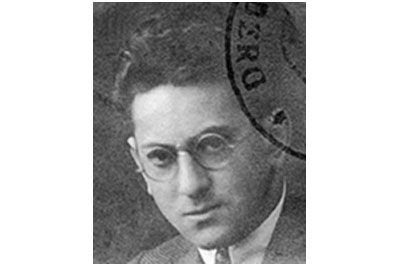 Joonis 5.a. Friedrich Ludwig “Fritz” Bauer (1924  ̶  2015).Programmeerimises on magasini tekitamine ja kasutamine vana võte, ent sootuks uue rolli andis LIFO-tüüpi magasinile selle protsessoripoolne toetus – aparatuurne magasin. Mälus on ta tavalise piirkonnana (omaette segmendis), aparatuurseks teeb magasini protsessori ning masinkoodi-poolne toetus. Üldregistrite hulgas on esp (viit magasini tipule) ja ebp (freimi baasi hoidmiseks) ja käsud push, pop, call ning ret .  Aparatuurse magasini „laius“ (elemendi pikkus) on määratud protsessori „bittide arvuga“, 32-bitise mudeli puhul on see 4 baiti. Vaatleme allpool selle magasini kasutamist.Magasini tipu viit on alati registris ESP. Seda modifitseerivad käsud push (pane magasini) ja pop (loe ja eemalda magasinist). Sisuldasa on need direktiivid lahti kirjutatavad nii:push ebp:           sub esp,4            ;nihutan magasini viita allapoole           mov [esp],ebp   ;registri ebp sisu → magasinpop ebx:          mov [ebx],esp    ;magasini tipust viit esp registrisse ebx          add esp,4            ;”kustutan” magasini tipmise elemendi Ja samuti nagu push ja pop nihutavad magasiniviita esp, saab seda teha vajadusel ka programmis, direktiividega sub ja add: nende argument on nihke suurus baitides; sub nihutab viita allapoole (freimi maht kasvab) ja add ülespoole (freimi maht kahaneb):Olgu alamprogrammi pluss argumendid arvud 2 ja 3. (Kirjeldus C-s: int pluss(int x,int y);) Pöördumine NASMis (x=2 ja y=3):    push 3   ;sub esp,4   mov dword[esp],2    push 2    ;sub esp,4   mov dword[esp],3    call pluss   add esp,8   ;”eemaldan” argumendid ‘2’ ja ‘3’ magasinistcall pluss on lahti kirjutatult selline:              push eip    ;naasmisaadress (käsu add esp,8 oma)jmp pluss  ;juhtimine etiketile ‘pluss’Alamprogrammi 2 esimest käsku onpush ebpmov ebp,espRegistris EBP on mooduli privaatse magasiniruumi baasi (algusaadressi) viit; selle privaat-ruumi originaalnimetus on ‘freim’ (frame). Nende kahe käsuga salvestatakse aktiivseks saanud mooduli väljakutsuja freimi baas-aadress magasini (lahtikirjutatult: sub esp,4   mov[esp],ebp) ning väljakutsutud mooduli freimi baasaadressiks registris ebp saab viit magasini tipule (mov ebp,esp). Freimi baas on omamoodi “püsipunkt”:[ebp] = freimi baas;[ebp+4] = naasmisaadress;Kui alamprogrammi kõik parameetrid või osa neist on pandud magasini, siis neist esimese aadress on[ebp+8] = 1. argument;[ebp+12]= 2. argumentjne.Käsurea-parameetrid edastatakse juhtprogrammile (main-moodulile) samamoodi nagu seda teevad tavamoodulid.  C-tekstis on sel juhulint main(int argc,char **argv)ning NASMis[ebp+8] = argc;[ebp+12]=argv-viit parameetrite vektorile.  Erinevalt C-programmist pole NASMis kohta lokaalsetele muutujatele ning kui neid vaja on, siis saab neile ruumi võtta magasinist, oma freimist ning neid saab adresseerida freimi baasi suhtes. Näiteks, kui C alam-programmis on lokaalsed muutujad int a,b; siis saame NASMis kirjutada teksti alguse nii:push ebpmov ebp,espsub esp,8  ;[ebp-4] = a ja [ebp-8] = bKui tahame oma lokaalseid muutujaid NASM-programmis “nimepidi kutsuda”, siis võime moodulit (näiteks P, nonde a ja b-ga) alustada nii:P:%define a dword[ebp-4] %define b dword[ebp-8]push ebp …Enne alamprogrammist väljumist peame magasini oma töömuutujatest puhastama, meie näite puhul käsugaadd esp,8 Alamprogrammist väljumise standardsed käsud onpop ebp  ;taastame väljakutsuja freimi baasiret           ;sisuliselt: pop eipVäljakutsutud moodul võib oma vajadustele vastavalt kasutada kõiki üldregistreid, ent tavaliselt on hea toon säilitada väljakutsuja jaoks registrite ebx, esi ja edi seis. Kui me neid registreid alamprogrammis kasutame siis tuleb nad enne kasutamist (tavaliselt alam-programmi alguses) magasini hoiule panna ja enne väljumist taastada.Näiteks:ap:push ebpmov ebp,espsub esp,8  ;ruum kahele lokaalsele muutujalepush ebxpush esipush edi…pop edipop esipop ebxadd esp,8  ;lokaalsete muutujate ruumi vabastaminepop ebpretSiinkohal on sobiv aeg hoiatuseks: tsükliloendaja (et kasutada tsüklidirektiivi kujul loop märgend) tuleb kanda ecx-registrisse, ja kui tsükli sees on pöördumine mõne crt-mooduli poole, siis tuleb olla valmis selleks, et see moodul rikub ära ecx-registri ja koos sellega ka meie tsükli. Selle vältimiseks tuleks kirjutada näiteks nii:ring:   push ecx   …pop ecxloop ringRõhutame: väljakutsutud moodul (callee) peab enne juhtimise tagastamist väljakutsujale (caller) “puhastama” kogu oma freimi. Kui me programmeerides jätame magasini midagi ülearust, siis pole ret-käsu täitmise ajal magasini tipus naasmisaadressi  ̶  seal on midagi muud  ̶  ning programm lõpetab avariiliselt.Intel x86 kutsevariandidAssemblerid on põhimõtteliselt orienteeritud toetama moodulprogrammeerimist. Moodul pole kuskil täpselt defineeritud, ent programmeerimises on see tavalselt võimalikult lühike, ainult ühte tööd tegev, täpselt fikseeritud sisendi ja väljundiga (alam)programm, mis võib välja kutsuda teisi mooduleid, sh. ise-ennast. Assemblerid arvestavad neid seiku ning moodulite poole pöördumiseks ning nendega info vahetamiseks on mitmeid mooduseid. Kutse (call) on „Arvutikasutaja sõnastiku“ [AKS] järgi „juhtimise üleandmine ühest programmi-moodulist teise, koos naasmisjuhistega“.  Kutsevariandid on  i.k. calling conventions. Nende paljus on seletatav sellega, et mikroprotsessorite esimesed tootjad ei teinud ei op-süsteeme ega ka kõrgtaseme keelte (näit. C) translaatoreid, seega -- ei kehtestanud standardeid.Selles jaotises püüame anda lühiülevaate erinevatest variantidest, mida on selle mikroprotsessori jaoks programmeerimiskeelte realiseerijad (translaatorite kirjutajad) valinud. Tugineme eeskätt allikale [wcc], kus nood variandid jagatakse kahte klassi, ksj. on olulised mõisted caller (pöörduja, väljakutsuja, ülemus jmt.) ja callee (alamprogramm). Jaotuse aluseks on, „kes“ koristab magasinist alamprogrammi parameetrid, kas alamprogrammi pöörduja või alamprogramm ning kuidas (kus) edastatatakse alamprogrammile tema parametrid. Intel x86 dikteerib oma käskude süsteemiga tegelikult üsna paljut:Kogu käskude süsteem toetab moodulprogrameerimist: pikkade liigendamate programmi-de asemel soositakse ühte ülesannet täitvate alamprogrammide (sh. funktsioonide) – moo-dulite --  programmeerimist ning nendevahelist infovahetust. Programmeerimine on magasinikeskne ja toetatud registritega esp ja ebp ning käskudega push, pop, call ja ret.Programm peab säilitama väljakutsuja freimi baasi ning tegema oma freimi.Üldjuhul on alamprogrammi parameetrid magasinis (kui neid on kuni neli, edastatakse mõne kutsevariandi puhul need üldregistrites ja kui neid on rohkem, siis ülejäänud ikkagi magasinis) – väljakutsuja freimis.Oma freimi on võimalik reserveerida tööväli lokaalsete (töö)muutujate jaoks.Nii parameetrite kui ka töömuutujate adresseerimine toimub freimi baasi suhtes.Freim peab alamprogrammi töö lõpetamise ajaks olema puhas: töö alul oli magasini tipus naasmisaadress ja see peab magasini tipus olema ka väljumise hetkel ret-käsu täitmiseks.Cdecl Cdecl (C declarations) on meie jaoks eelistatud variant, kuivõrd just nii on häälestatud meile hädavajalikud C „teegiprogrammid“ – need,  mida C-programmides saame kasutada include-teekide (#include<stdio.h> jne) abil ja NASM-programmides. Kokkulepped:Parameetrid pannakse „paremalt vasakule“ magasini: push p5, push p4,...push p1;Alamprogramm saab nad kätte freimi baasi abil, p1 aadress on dword[ebp+8] ja p5 oma dword[ebp+24]Väljakutsuja puhastab magasini alamprogrammi parameetritest, nihutades pärast alam-programmist väljumist  esp-viita n baidi võrra ülespoole (magasini baasi poole); n=parm  (parm on magasini pandud neljabaidiste parameetrite arv).Kui alamprogramm on funktsioon, siis selle väärtuse (int-arvu või viida) tagastab alampro-gramm eax-registris. Väljakutsutav programm peab salvestama ja enne väljumist taastama väljakutsuja freimi baasi, tegema oma freimi ning – kui ta neid kasutab – siis säilitama üldregistrite ebx, esi ja edi sisud. Lokaalsetele muutujatele saab ruumi reserveerida omas freimis ning sisendparameetrite ja lokaalsete muutujate adresseerimiseks kasutatakse suhtaadresse freimi baasi suhtes. Üldregistrite ecx ja edx säilitamine alamprogrammi väljakutse puhul on on väljakutsuja enda mure.Halb praktika on direktiivide ENTER ja LEAVE kasutamine. Näiteks, ENTER 16 on:  push ebp      mov  ebp,esp      sub  esp,16   ;tööväli 4 lokaalse muutuja jaoks      Programmi lõppu kirjutatav LEAVE teeb kaks asja:       mov  esp,ebp       pop  ebpSel moel pole vaja alamprogrammi parameetreid elimineerida kohe pärast juhtimise tagasi saamist --  seda teeb LEAVE --  ja programmeerijal pole pikema teksti korral enam ei ülevaadet  magasini seisust ega ka kontrolli selle üle. Siinkirjutaja arvates pole see enam Cdecl. ret-direktiiv toimib sisuliselt kui pop eip, aga käsuviida-register eip pole ring3-programmeerijaile kättesaadav. ret-i võime näiteks asendada käskudega      pop  ecx      jmp  ecx  Toome lihtsa näite.   ;summa.asm :: z=x+y. 9.04.19. Mina Iseglobal _mainextern _printfsection .data   x dd 5   y dd 77   pf db "summa=%d",10,0   tf db "sum(x,y)=%d",10,0section .bss   z resd 1section .code_main:   push ebp   mov  ebp,esp   mov  eax,[x]  ;x on aadress, [x] on arv aadressilt x   add  eax,[y]   mov  [z],eax   push dword[z]    push pf   call _printf   add  esp,8;---------------------------------------;int sum(int x,int y){;   return(x+y);;}   push dword[y]   push dword[x]   call sum  ;res on eax-s   add  esp,8   push eax   push tf   call _printf   add  esp,8   pop  ebp   ret;---------------------------------------sum:   push ebp   mov  ebp,esp   mov  eax,dword[ebp+8]   add  eax,dword[ebp+12]   pop  ebp   ret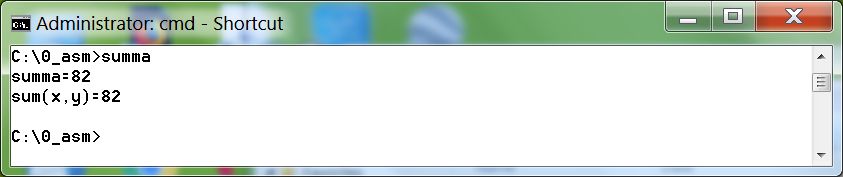 Joonis 5.2.1. Cdecl: summa.  Syscall syscall sarnaneb üldjoontes  cdecl-ile. Lisakokkulepe on, et registris eax edastatakse alamprog-rammile ta parameetrite arv. See variant on väga hea juhul, kui alamprogramm on orienteeritud määramata parameetrite arvule. Vt. C-teeki stdarg.h raamatutest [K&R] lk. 254 või [Isotamm, C] lk.123. Selliste moodulite näideteks sobivad printf  ja fscanf.Toome siinkohal näiteks programmi, mis leiab n esimese naturaalarvu summa.;sc.asm :: syscall, stdarg.h. 6.05.19. Mina Iseglobal _mainextern _printfextern _getsextern _atoi section .data   tf db "summa=%d",10,0   kysi db 'n=',0section .bss   a resb 7   n resd 1   z resd 1section .code_main:   push ebp   mov  ebp,esp   push esiuus:   push kysi   call _printf   add  esp,4   push a   call _gets   add  esp,4   push a   call _atoi   add  esp,4   cmp  eax,0   je   aut   mov  dword[n],eax   mov  ecx,eax    mov  esi,1p:   push esi   inc  esi   loop p   mov  eax,dword[n]  ;parv   call sum  ;res on eax-s   mov  dword[z],eax   mov  eax,dword[n]   shl  eax,2  ;parv*4   add  esp,eax   push dword[z]   push tf   call _printf   add  esp,8   jmp  uusaut:   mov  eax,0   pop  esi   pop  ebp   ret;---------------------------------------sum:   push ebp   mov  ebp,esp   push esi   mov  esi,8 ;1. para   mov  ecx,eax  ;parv   xor  eax,eaxring:   add  eax,dword[ebp+esi]   add  esi,4   loop ring   pop  esi   pop  ebp   ret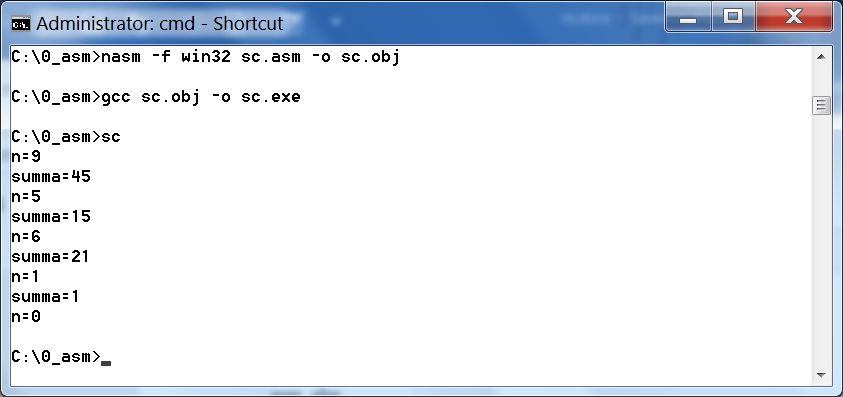 Joonis 5.2.2. Syscall: n esimese naturaalarvu summa.Muid varianteKahele ülaltutvustatud  variandile sarnaneb optlink selle poolest, et magasini puhastab väljakutsuja, ent parameetreid edastatakse „vasakult paremale“, kolm esimest registrites eax, edx ja ecx ning ülejäänud magasinis. Näiteks alamprogrammi ap(a,b,c,d,e) välja kutsumiseks tuleb kirjutada   mov  eax,a   mov  edx,b   mov  ecx,c   push d   push e   call   ap   add   esp,8 Järgmiste variantide puhul puhastab magasini  alamprogramm, kasutades ret-instruktsiooni fakultatiivset 16-bitist parameetrit „baitide arv n“. Näiteks ret 8 nihutab magasini tipu viita (esp) 8 baidi võrra. Tuntumatest variantidest mainigem järgmisi:stdcall sarnaneb cdecl-ile, erinevus on magasini puhastamise võttes. See on Microsofti standard, mida kasutab Win32 API (Application Program Interface). Järgmine programm on kirjutatud stdcalli võtmes:;ret.asm :: z=x+y. 9.04.19. Mina Iseglobal _mainextern _printfsection .data   x dd 5   y dd 77   pf db "summa=%d",10,0   tf db "sum(x,y)=%d",10,0section .bss   z resd 1section .code_main:   push ebp   mov  ebp,esp   push dword[y]   push dword[x]   call sum     push eax   push pf   call _printf   add  esp,8   push dword[y]   push dword[x]   call sum2   push eax   push tf   call _printf   add  esp,8   pop  ebp;"ret" asemel suuname ise naasmisaadressile   pop  ecx   jmp  ecx;parameetriga legaalne 'ret'sum:   push ebp   mov  ebp,esp   mov  eax,dword[ebp+8]   add  eax,dword[ebp+12]   pop  ebp   ret  8;'ret 8' imitatsioonsum2:   push ebp   mov  ebp,esp   mov  eax,dword[ebp+8]   add  eax,dword[ebp+12]   pop  ebp   pop  ecx   ;naasmisaadress => ecx   add  esp,8 ;magasini puhastamine    push ecx   ;naasmisaadress magasini tippu   ret        ;"pop eip"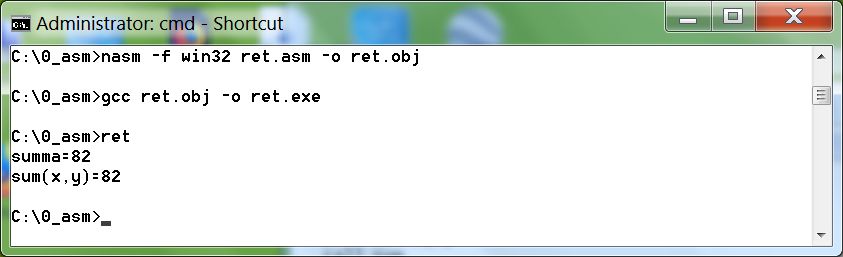 Joonis 5.2.3. Stdcall: .alamprogramm puhastab magasini.Microsoft fastcall nõuab, et esimesed kaks (vasakult paremale) parameetrit edastatakse registrites ecx ja edx ning ülejäänud paremalt vasakule magasinis; need eemaldab sealt alamprogramm.Segavariant thiscall, mida kasutab näit. Microsoft Visual C++.  5.3. Registrite kokkulepped     Üldregistritega käituvad tuntumad pöördumisvariandid ühtemoodi. Säilitada tuleb registrite ebp, ebx, esi ja edi  pöördumisaegne seis. Registris eax tagastatakse reeglina funktsiooni väärtus ning üldjuhul „rikuvad“ alamprogrammid ära registrid ecx ja edx.   Registri ecx „kaitsetus“ on tülikas juhul, kui loop-direktiivi abil tehtud tsüklis pöördutakse alam-programmi(de) poole. Loop kasutab tsükliloendajana ecx-registrit, mille alamprogramm ära rikub. Sel juhul tuleb tsükli alguses panna ecx magasini ja enne loop-direktiivi taastada:...   mov  ecx,dword[n]ring:   push ecx  ...   call ap     ...   pop  ecx   loop ringOperandidVõimalused. MetakeelAssemblerdirektiivi operandideks on kas üks või kaks registrit, (indekseeritud) mälu või vahetu operand.Üldine reegel on, et X tähistab registrit (ecx, edi) või mäluaadressi (viita, nt. n) ning [X] tähistab registris või mäluaadressil olevat väärtust. Allpool toome näiteid just selleks otstarbeks kirjutatud programmist ja ta lahendamiste tulemustest.;var.asm :: katsed.  20.11.17global _mainextern _printfsection .data   a db '123',0   n dd 37   pa db '%p %s',10,0  ;viit väljale ja 'väärtus'   pn db '%p %d',10,0  ;sama section .code_main:   push ebp   mov  ebp,esp   push a   push a   push pa   call _printf   add  esp,12   push dword[n]  ;dword: magasinielemendi 'laius',                   ;[n]: n väärtus   push n         ;4-baidine viit väljale n    push pn   call _printf   add  esp,12 pop  ebp   ret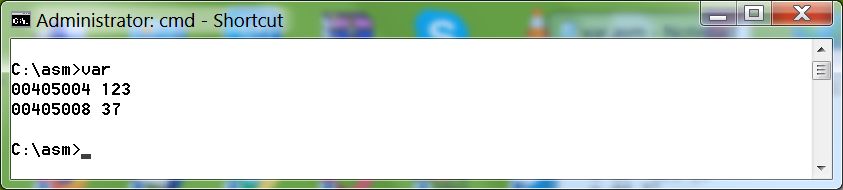 Joonis 6.1.a. Viidad ja väärtused.Uute näidete toomiseks lisasime kord-korralt meie programmi uusi lõike; järgmises programmi-lõigus kantakse registrisse eax stringi a aadress ja trükitakse see välja:pea db '%p',10,0  ;viit väljale...   mov  eax,a   push eax   push pea   call _printf   add  esp,8Tulemus on joonisel 6.b.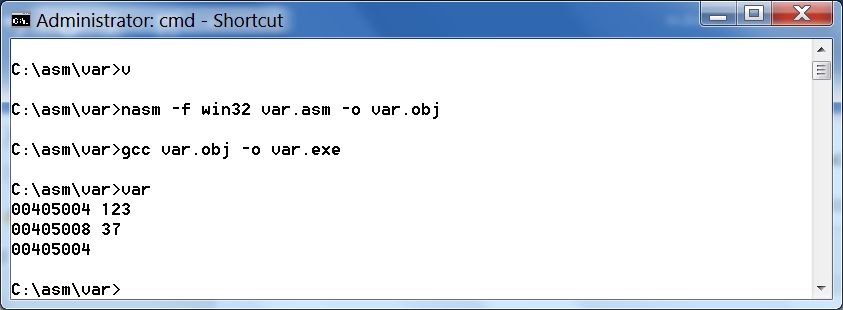 Joonis 6.1.b. Registris on viit.Edasi, kirjutame registrisse eax neljabaidise arvu aadressilt n ja trükime välja:        ped db '%d',10,0  ;arv väljalt   ...   mov  eax,dword[n] ;4 baiti aadressilt n   push eax   push ped   call _printf   add  esp,8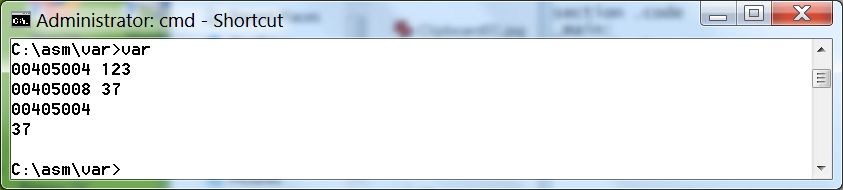  Joonis 6.1.c. Registris on väärtus.Järgnevalt kanname registrisse eax neljabaidise väärtuse väljalt n ning omistame selle vektori v vasakpoolseimale elemendile:   mov  eax,dword[n] ;4 baiti aadressilt n   mov  [v],eax  ;arv aadressile v[0]   push dword[v]   push ped   call _printf   add  esp,8  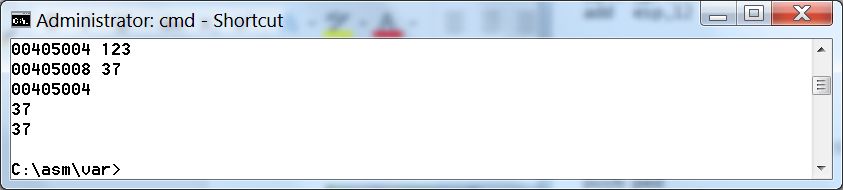 Joonis 6.1.d. Kirjutamine mällu.Mainime, et võime kirjutada ka   mov  eax,[n] ;4 baiti aadressilt n   mov  [v],eax  ;arv aadressile v[0]ent mitte „push [v]“  ̶   aadressilt magasini panemisel tuleb näidata operandi „laius“. Saame veateate: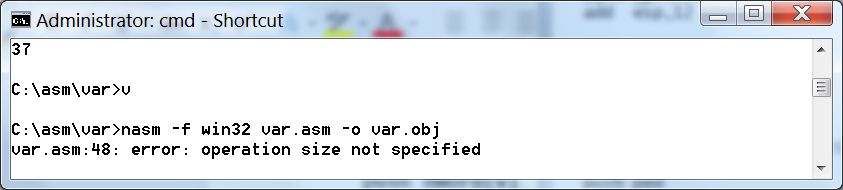 Joonis 6.1.e. Push mälust nõuab operandi pikkust.Niisiis, kirjutada tuleb „push dword[v]“. Samamoodi nagu mäluaadresside puhul toimib sulupaar „[  ]“ ka operandina kasutatava registri puhul. Järgnevas programmilõigus kantakse viit väljale v registrisse eax ning arvu kandmiseks tollelt väljalt magasini tuleb lisada pikkusatribuut dword:        mov eax,v   push dword[eax]Sulud eax ümber tähendavad, et operand on registris oleval aadressil, aga mitte registris olev aadress ise. Katse „push [eax]“ lõpeb sama õnnetult nagu eelmisel pildil nägime.Järgmises programmilõigus kirjutatakse vektori v aadress registrisse, modifitseeritakse aadressi viitamaks vektori teisele elemendile (direktiivis „add eax,4“ on 4 vahetu operand), kirjutatakse sinna arv 77, lisatakse see magasini (ja trükitakse välja):   mov  eax,v   add  eax,4   mov  dword[eax],77  ;mov [eax],77 annab tuttava vea   push dword[eax]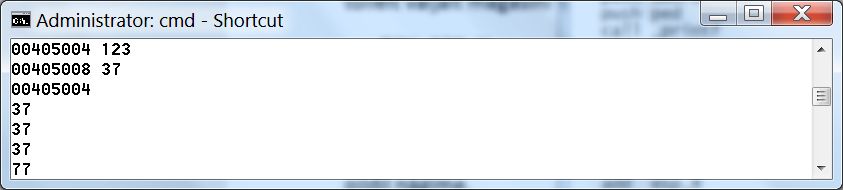 Joonis 6.1.f. Aadressi modifitseerimine vahetu operandi abil.Edasi, trükime välja vektori a esimese sümboli („1“). Selleks tuleb ta kanda registrisse (näiteks eax) ühebaidise pikkusega  ̶  kasutame atribuuti byte  ̶  ning registrist kasutame 8 madalamat bitti so. registrit al.   pec db '%c',10,0  ;sümbol registrist   ...   mov  al,byte[a]   push eax   push pec  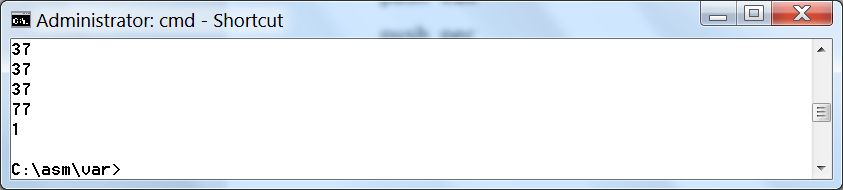 Joonis 6.1.g. Trükitud sümbol.Märkigem, et süntaksivea saame, püüdes baidi väärtust kanda 32-bitisesse registrisse eax:mov  eax,byte[a]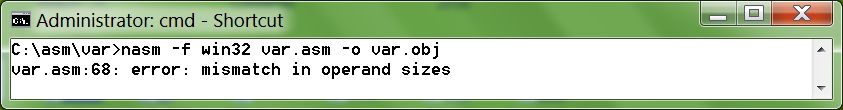 Joonis 6.1.h. Operandide ebaklapp.Lisame .data-sektsiooni read  pecx db 'x[0]=%c',10,0  ;symbol m2lust  x resb 3  ;char x[3]ja programmi var.asm lõigu       mov  al,byte[a]   mov  byte[x],al   push dword[x]   push pecx   call _printf   add  esp,8  Tulemus on joonisel 6.i.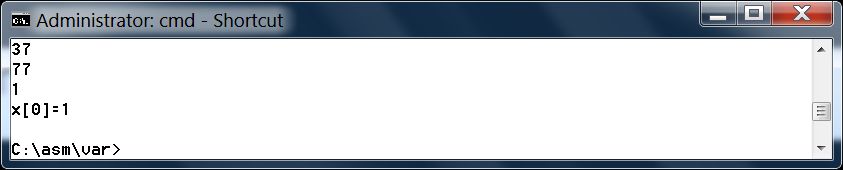 Joonis 6.1.i. Mälubaidi trükk.Järgmine näide demonstreerib register-register aritmeetikat (ja ASCII-koodide liitmist):   kood98 db 'kood(a)=49,kood 98=%c',10,0   ...   mov  al,byte[a]   mov  ah,byte[x]   add  al,ah   push eax     push kood98   call _printf   add  esp,8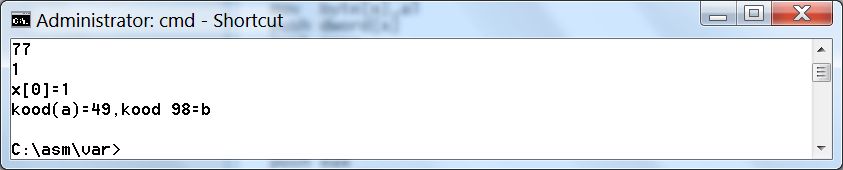 Joonis 6.1.j. Koodide liitmine registrites.Niisiis, programmi objektide aadresse tähistatakse nimedega (näit. v resd 3 või ring: ). Nime esialgseks väärtuseks on ta suhtaadress sektsioonis; translaator peab nimede tabelit, kus need on kirjas. Intuitiivselt on selge, et programselt me ei tohi (ega saagi) nime väärtust muuta (nimede tabelis üle kirjutada). Lisame oma programmi kaks rida:   mov eax,n   ;rea nr. on 127    mov v,eax   ;rida 128Translaator annabki veateate: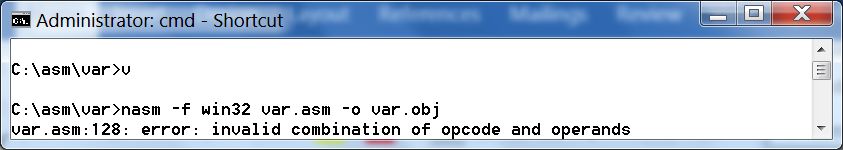 Joonis 6.1.k. Aadressi ülekirjutamise katse.Korrutamine ja jagamineLõpetame selle peatüki iseenesest lihtsate, ent tavaliselt tarbetult keeruliselt kirjeldatud ja seleta-tud korrutamise ja jagamisega. „Segaseks“ teeb need tehted tõik, et 32-bitiste operandide puhul kasutatakse kahte registrit ning et seda tähistatakse kui EDX:EAX. James T. Streib [Streib] seletab  need asjad ära.KorrutamineMärgita täisarvude jaoks on korrutamiskäsk  mul ja märgiga – imul. Mõlema variandi puhul on esimene operand (korrutatav) registris eax, teine operand (korrutaja) on kas registris või mälus. Vahetu operand on keelatud (error: invalid combination of opcode and operands). Vahetu operand on kasutatav, kui käsku imul kirjutada kolm operandi: eax resultaadi jaoks, korrutatav (register või mälu) ning korrutaja vahetu operandina. Ülalpool märkisime, et korrutis on registrites EDX:EAX. Seletatakse seda nii, et korrutis võib olla suurem kui 32 bitile mahub ning madalamad järgud on eax-s ja kõrgemad edx-s. Mis on üsnagi mõttetu, seda korrutist ei saa 32-bitise režiimi korral kuidagi kasutada. Kui korrutis on normaalse (kuni 32-bitise) pikkusega, siis märgiga korrutamine imul kirjutab registrisse edx tulemuse märgi: positiivse resultaadi puhul on kõik edxi bitid nullid ja negatiivse puhul ühed (väärtus „-1“). See veidrus on seletatav käsitluse ühtsuse säilitamisega: 16-bitiste operandide (ax ja muu) korrutis paigutatakse 32-bitises masinas registrisse eax ja kaheksabitiste operandide (al ja teise 8-bitine operandi) korrutis kanti registrisse ax. Niisiis, pidagem meeles: korrutamine rikub registri edx sisu. Korrutamise testprogramm:;mul.asm :: korrutamine. 19.05.19.global _mainextern _printfsection .data   x dd 28   y dd 5   z dd -3   rp db '28*5=%d edx=%d',10,0    rp2 db '28*-3=%d edx=%d',10,0   rp3 db 'kolm operandi %d',10,0   rp4 db 'suured operandid eax=%d edx=%d',10,0section .bss   res  resd 1section .text_main:   push ebp   mov  ebp,esp   mov  eax,[x]   mov  ecx,[y]   mul  ecx   push edx  ;mida korrutamine sinna kirjutas?   push eax   push rp   call _printf   add  esp,12;------------------------------------------------   mov  edx,0   mov  eax,[x]   imul  dword[z]   push edx  ;mis seal on?   push eax   push rp2   call _printf   add  esp,12;-------------------------------------------------;   mov  eax,[x];   mul  2   siit tuli veateade;-----------------------------------   mov  ecx,7   imul  eax,ecx,5  ;'mul' andis veateate   push eax   push rp3   call _printf   add  esp,8;---------------------------------------------   imul  eax,dword[z],5  ;'mul' andis veateate   push eax   push rp3   call _printf   add  esp,8;------------------------------------------   mov  ax,12345    mov  cx,12345    mul  cx   push edx  ;"ületäitumine"   push eax   push rp4   call _printf   add  esp,12;-----------------------------   mov  eax,12345678   mov  ecx,87654321    mul  ecx   push edx  ;"ületäitumine"   push eax   push rp4   call _printf   add  esp,12;-----------------------------   pop  ebp   ret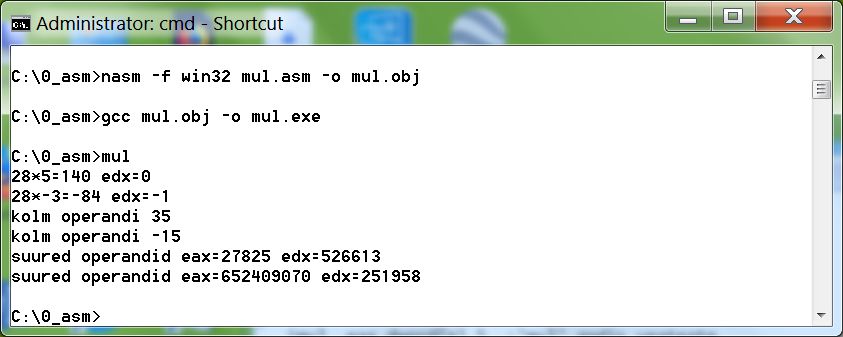 Joonis 6.2.1.a. Korrutamisnäited. JagamineJagamistehte puhul on jagatav registrites „EDX:EAX“, mis meie 32-bitise tavarežiimi puhul tähendab, et jagatava kanname registrisse eax („madalamad järgud) ja registrisse edx (kõrgemad järgud) kanname jagatava märgi 0 positiivse ja -1 negatiivse arvu jaoks. Märgi kandmiseks on mugav kasutada direktiivi cdq (convert doubleword to quadword).  Resultaat on aga prog-rammeerijasõbralik: jagatise täisosa on registris eax ning jääk – edx. Seega, C keelest tuttavaid vahendeid div_t (struktuurne jagatistüüp väljadega quot – täisosa  ja rem -- jääk), funktsiooni div ja jagamistehteid “/“ ning „%“ pole vaja. Üldistatult:mov eax,jagatavcdqidiv jagajamov  quot,eaxmov  rem,edxAllpool esitame näiteprogrammi div.asm teksti ja selle lahendamise pildi.;div.asm :: jagamine. 20.05.19.global _mainextern _printfsection .data   x dd 28   y dd 5   z dd -13   rp db '28/5: quot=%d rem=%d',10,0    rp2 db '-13/5: quot=%d rem=%d',10,0section .text_main:   push ebp   mov  ebp,esp   mov  eax,[x]   cdq   mov  ecx,[y]   div  ecx   push edx   push eax   push rp   call _printf   add  esp,12;-------------------------------   mov  eax,[z]   cdq   mov  ecx,[y]   idiv  ecx   push edx   push eax   push rp2   call _printf   add  esp,12   pop  ebp   ret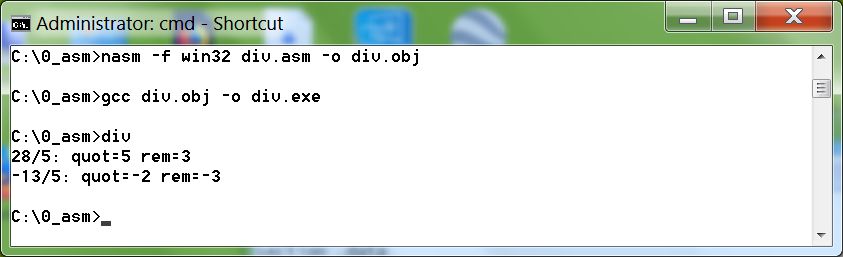 Joonis 6.2.2.a. Jagamine. Korrutamine ja jagamine „kahe astmetega“Meenutuseks, 22=4, 23=8, 24=16 jne. Mugav ja kiire variant on kasutada bitikaupa nihutamist. Kui korrutatav või jagatav arv on a, siis näiteks a × 8 väärtus nihutada 3 bitti vasakule ning a/8 tegemiseks 3 bitti paremale. Üldiselt, kui korrutaja või jagaja on 2x, siis sobib illustratsiooniks järgmine programmilõik:mov  eax,dword[a] mov  ecx, dword[x]shl  eax,ecx  ;korrutamine arvuga 2 astmes xmov  eax,dword[b]shr  eax,ecx  ;jagamine arvuga 2 astmes xLihtavaldisLõpetame selle peatüki programmiga, mis lahendab lihtsaid aritmeetilisi avaldisi. Programm ei kontrolli sisendit ega suuda ise lõpetada – seda tuleb teha Ctrl+c abil.;arav.asm :: aritmeetiline avaldis, nt. 7*3. 19.05.19global _mainextern _printfextern _scanf;-------------------------------------------------section .data   anna db 'anna aritmeetiline avaldis: ',0   res db'tulemus=%d',10,0   scf db '%d%c%d',0   kf db 'x=%d %c y=%d',10,0;-------------------------------------------section .bss   x resd 1   y resd 1   tehe resb 1;------------------------------------section .text_main:   push ebp   mov  ebp,espring:   push anna   call _printf   add  esp,4   push y   push tehe   push x   push scf   call _scanf   add  esp,16;---------------------------------;kontrolltrykk   push dword[y]   xor  eax,eax   mov  al,byte[tehe]   push eax   push dword[x]   push kf   call _printf   add  esp,16;---------------------------------   mov  al,byte[tehe]   cmp  al,'+'   je   liida   cmp  al,'-'   je   lahuta   cmp  al,'*'   je   korruta   cmp  al,'/'   je   jaga   cmp  al,'%'   je   jaak;--------------------------------liida:   mov  eax,dword[x]   add  eax,dword[y]   jmp  tryki   je   jaak;---------------------------------lahuta:   mov  eax,dword[x]   sub  eax,dword[y]   jmp  trykikorruta:   mov  eax,dword[x]   mul  dword[y]   jmp  tryki;----------------------------------jaga:   mov  eax,dword[x]   cdq   idiv dword[y]   jmp tryki;----------------------------------jaak:   mov  eax,dword[x]   cdq   idiv dword[y]   mov  eax,edx;-----------------------------------tryki:   push eax   push res   call _printf   add  esp,8   jmp  ring   pop  ebp   ret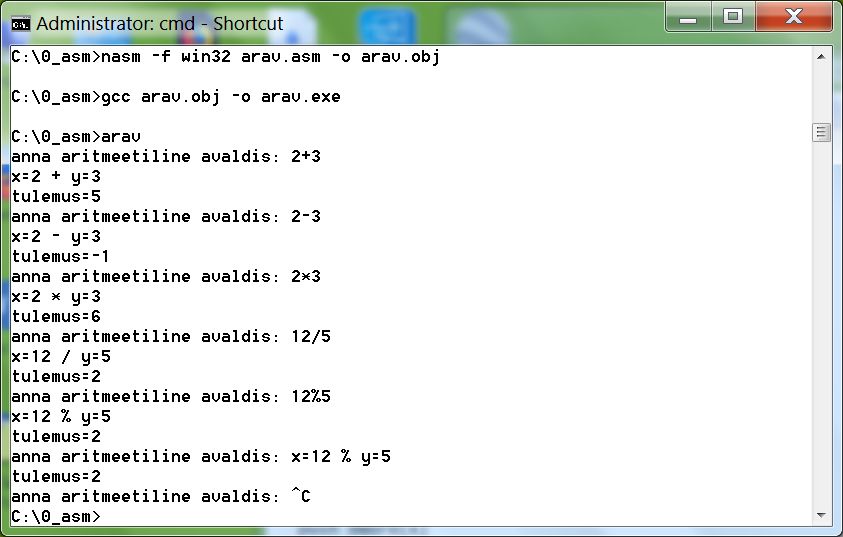 Joonis 6.3.a. Aritmeetika.IndekseerimineVektori elementide adresseerimine toimub vektori aadressile nihke liitmise abil, näiteks kui C-programmis kirjutame a[0], a[1], või  a[i], siis NASMis saame kirjutadamov  ebx,a  ;vektori aadressmov  al,byte[ebx]    ;a[0]mov  ah,byte[ebx+1]  ;a[1]Tavaliselt tuleb kirjutada tsükkel üle vektori elementide. Kui registrisse ebx on kantud stringi a aadress ja ecx-i stringi pikkus 3, siis võime indeksi jaoks kasutada näit. registrit esi ning tsükkel võib välja näha nii:   mov  esi,0ring:   mov  al,byte[ebx+esi]   push ecx   ;hoiule, printf rikub ära   push eax   push pec   call _printf   add  esp,8   inc  esi  ;add esi,1   pop  ecx  ;tsükliloendaja taastamine   loop ring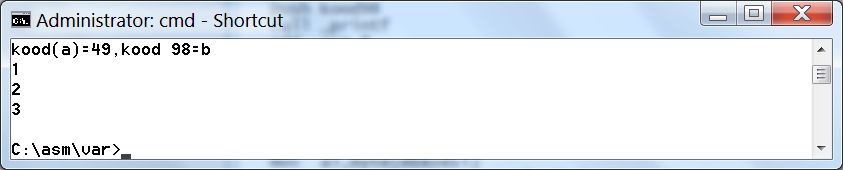 joonis 7.a. Tsükkel üle stringi.Niisiis, tsükli indeksit hoiame ja suurendame pärast igat tsüklisammu registris. Baitvektori puhul on samm 1, vektori word-formaadi puhul 2 ning dwordi puhul 4. NASM võimaldab kasutada indeksregistri kordajat, väärtusega 2, 4 või 8. Meie näiteprogrammis on reserveeritud ruum C mõttes int-vektorile v. Järgmise programmilõiguga omistatakse ta elementidele väärtused 1, 2 ja 3.   mov  ebx,v   mov  ecx,3  ;tsükliloendaja   mov  esi,0  ;tsükliindeksring1:    mov  dword[ebx+esi*4],esi   push ecx   ;hoiule, printf rikub ära   push dword[ebx+esi*4]   push ped   call _printf   add  esp,8   inc  esi  ;add esi,1   pop  ecx   loop ring1Mõistagi võiksime kirjutada ka mov- ja push-käskudes dword[ebx+esi] ja inc esi asemel add esi,1.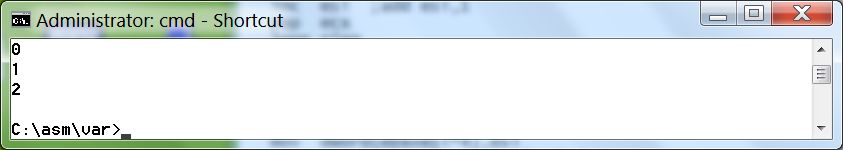 Joonis 7.b. Tsükkel üle int-vektori.Põhi- ja alamprogrammAllpool vaatleme põhi- ja alamprogrammi(de) kirjutamise ja transleerimise variante. Lihtsam juht on, kui nii põhi- kui ka alamprogramm(id) on kirjutatud samas keeles (meie raamatu kontekstis kas C- või assemblerkeeles), ent programmeerija jaoks on veel olulisemad C ja assambleri prog-rammide vastastikuste seostamise võimalused: kuidas kasutada C-programmis assembleris kirjutatud mooduleid ja vastupidi – assemblerprogrammis C-mooduleid. Seda kombineerimist on mõnikord nimetatud „ristkasutuseks“. Näiteprogrammina kasutame triviaalset kahe arvu summa leidmise ja trükkimise „koodi“, kusjuures summeerimine on programmeeritud eraldi funktsioonina.Siinkohal tutvustame põgusalt programmide järjestikust transleerimist ning komplekteerimist hõlbustavat skriptikeelt pakkfailide moodustamiseks.  See keel on iseenesest üsna võimaluste-rohke (sj. võimalusega parameetreid kasutada, tingimusi kirjutada jmt.), ent meile aitab ta mii-nimumvahenditest. Kirjutada tuleb tavaline ASCII-teksti fail nimelaiendiga .bat ja sinna eraldi ridadele need korraldused, mis tuleks DOSi (UNIXi) aknas ükshaaval sisestada. Pakkfaili käivitamisel täidetakse need korraldused üksteise järel.Seejuures tuleb silmas pidada, et käsurealt käivitatakse pakkfail nimelaiendit .bat arvestamata – just samuti, nagu teeb süsteem .exe-failidega. Seejuures, .exe on prioriteetsem kui .bat, ja kui olete teinud failid minu.bat ja minu.exe, siis pole teil võimalusi .bat-faili käivitada.Ja veel --  .bat-faili teksti kuvamiseks (näit. parandamiseks) ei sobi tavaline hiireklikk --  see käivitab pakkfaili --  vaid tuleb kasutada paremat hiireklahvi ning variante Edit või Open with.Toome näiteks faili d.bat sisu:nasm -f win32 summa.asm -o summa.objgcc summa.obj demo.c -o demo.exe Pakkfaili käivitamisel kuvatakse ekraanile järjest kõik selle read; sinna väljastavad ka käivitatud programmid oma teated. Selle väljundi saab „ära keelata“, lisades pakkfaili algusse vastava rea:@echo offnasm -f win32 summa.asm -o summa.objgcc summa.obj demo.c -o demo.exe Ent  --  arvestades meie raamatu sihtgrupiga --  sellist info peitmist pole vaja. Üldse: algaja jaoks on hea, kui tema eest midagi ei peideta (mida teevad näit. direktiivid ENTER...LEAVE jms.)Üks C-failFunktsioon on kirjeldatud põhiprogrammiga samas tekstifailis.//demo.c :: ristkasutus, liht-C#include<stdio.h>int summa(int x,int y){   return(x+y);}int main( ){   int sum;   sum=summa(2,3);   printf("summa on %d\n",sum);}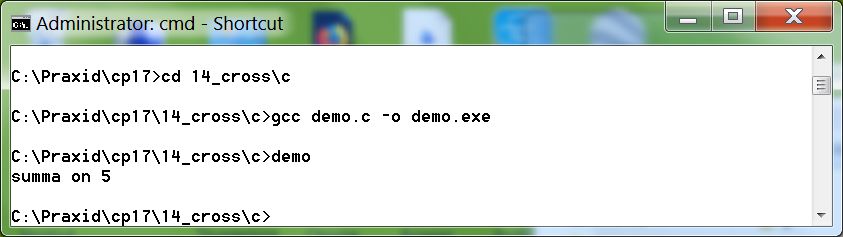 Joonis 8.1. Ainult üks C-tekstifail.C põhi- ja eraldi alamprogrammSiin kasutab põhiprogramm varemkirjutatud C-funktsiooni summa, järgmise tekstiga://summa.c :: demo.c eraldi transl. alamprog.int summa(int x,int y){   return(x+y);}Põhiprogrammis demo.c on selle funktsiooni summa kirjeldus.//demo.c :: ristkasutus, liht-C#include<stdio.h>int summa(int x,int y);int main(){   int sum;   sum=summa(2,3);   printf("summa on %d\n",sum);}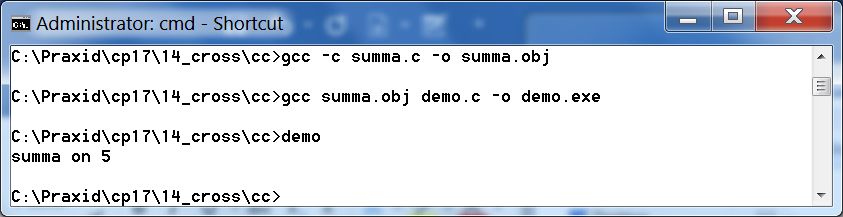 Joonis 8.2. Eraldi transleeritud C alamprogramm.Pöörake joonisel tähelepanu lipule -c teksti summa.c transleerimisel – selle puudumisel antaks veateade, et transleeritavas programmis pole main -moodulit ja programmi sisendpunkti ei saa fikseerida.C põhi- ja eraldi alamprogramm + päisfailPäisfail s.h sisaldab ainult funktsiooni summa kirjeldust. Juhime tähelepanu päisfaili kirjutamise metakeelele nime s.h esitamisel. Makro ifndef tähendus on if not defined (kui pole defineeritud) ning endif on ifndefi lõpetav operaatorsulg. Mõte on selles, et preprotseesor kopeerib defineeritud teksti ainult ühte (esimesena ettejuhtuvasse) makrot #include „s.h“ sisaldavasse C-teksti.#ifndef __S_H__#define __S_H__int summa(int x,int y);#endif   Põhiprogrammi demo.c ja alamprogrammi summa.c on järgmised://summa.c :: demo.c eraldi transl. alamprog.#include "s.h"int summa(int x,int y){   return(x+y);}//demo.c :: ristkasutus, liht-C#include<stdio.h>#include "s.h"int main(){   int sum;   sum=summa(2,3);   printf("summa on %d\n",sum);}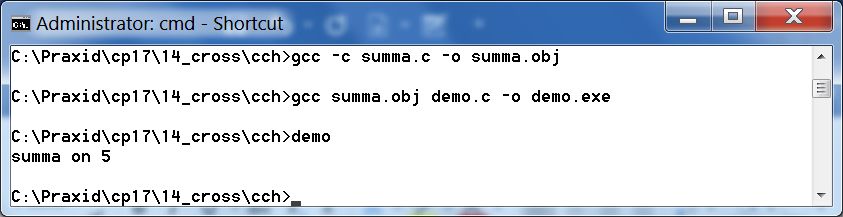 Joonis 8.3. Päisfailiga variant.Üks assemblerfail;demo.asm :: lihtasm. print(x+y)global _mainextern _printfsection .const   pr db 'summa on %d',10,0section .code_main:   push ebp   mov  ebp,esp   push 2  ;y   push 3  ;x   call summa   add  esp,8   push eax  ;summa on eax-s   push pr   call _printf   add  esp,8   pop  ebp   ret;-----------------------------------summa:   push ebp   mov  ebp,esp   mov  eax,dword[ebp+8] ;x   add  eax,dword[ebp+12] ;y   pop  ebp   ret;--------------------------------------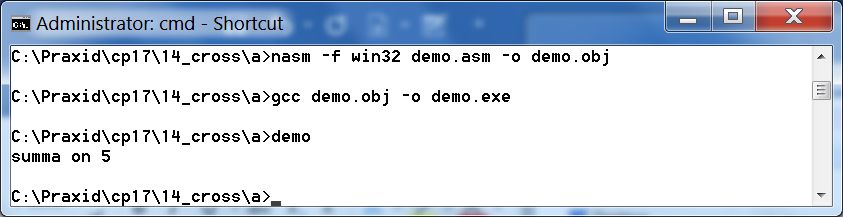 Joonis 8.4. Üks assemblertekst.Kaks assemblerfaili;summa.asm :: funktsiooni tekst.global _summasection .code_summa:   push ebp   mov  ebp,esp   mov  eax,dword[ebp+8] ;x   add  eax,dword[ebp+12] ;y   pop  ebp   ret;--------------------------------------;demo.asm :: z=summa(x,y),  print(z). Summa on eraldi ;transleeritud.global _mainextern _printfextern _summasection .const   pr db 'summa on %d',10,0section .code_main:   push ebp   mov  ebp,esp   push 2  ;y   push 3  ;x   call _summa   add  esp,8   push eax  ;summa on eax-s   push pr   call _printf   add  esp,8   pop  ebp   ret;-----------------------------------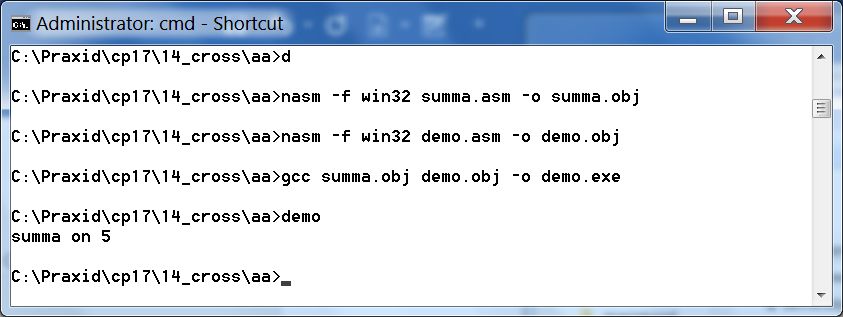 Joonis 8.5. Kaks assemblerfail8.5.1. Põhiprogramm ja lisatud tekstMakroga include saab lisada assemblerteksti mingi teise faili teksti. Meie ülesande jaoks on see lisatekst funktsiooni summa oma ning fail on summa.txt:section .codesumma:   push ebp   mov  ebp,esp   mov  eax,dword[ebp+8] ;x   add  eax,dword[ebp+12] ;y   pop  ebp   ret;-------------------------------------- Põhiprogramm demo.asm on järgmine:;demo.asm :: alamprogrammi tekst on lisatud %include abilglobal _mainextern _printfsection .const   pr db 'summa on %d',10,0section .code_main:   push ebp   mov  ebp,esp   push 2  ;y   push 3  ;x   call summa   add  esp,8   push eax  ;summa on eax-s   push pr   call _printf   add  esp,8   pop  ebp   ret;-----------------------------------%include 'summa.txt' Tulemuse näitamiseks lasime NASMil genereerida vahekeelse objektfaili listingu. Käsurida:Nasm -f win32 demo.asm -o demo.obj -l tTekstifail t on järgmine:     1                                  ;demo.asm :: alamprogrammi tekst on lisatud %include abil     2                                  global _main     3                                  extern _printf     4                                       5                                  section .const     6 00000000 73756D6D61206F6E20-        pr db 'summa on %d',10,0     7 00000009 25640A00                8                                       9                                  section .code    10                                  _main:    11 00000000 55                         push ebp    12 00000001 89E5                       mov  ebp,esp    13                                      14 00000003 6A02                       push 2  ;y    15 00000005 6A03                       push 3  ;x    16 00000007 E813000000                 call summa    17 0000000C 83C408                     add  esp,8    18 0000000F 50                         push eax  ;summa on eax-s    19 00000010 68[00000000]               push pr    20 00000015 E8(00000000)               call _printf    21 0000001A 83C408                     add  esp,8    22                                      23 0000001D 5D                         pop  ebp    24 0000001E C3                         ret    26                                  %include 'summa.txt'    27                              <1> section .code    28                              <1> summa:    29 0000001F 55                  <1> push ebp    30 00000020 89E5                <1> mov  ebp,esp    31 00000022 8B4508              <1> mov  eax,dword[ebp+8] ;x    32 00000025 03450C              <1>    add  eax,dword[ebp+12] ;y    33 00000028 5D                  <1>    pop  ebp    34 00000029 C3                  <1>    ret    35                              <1> ;-----------------------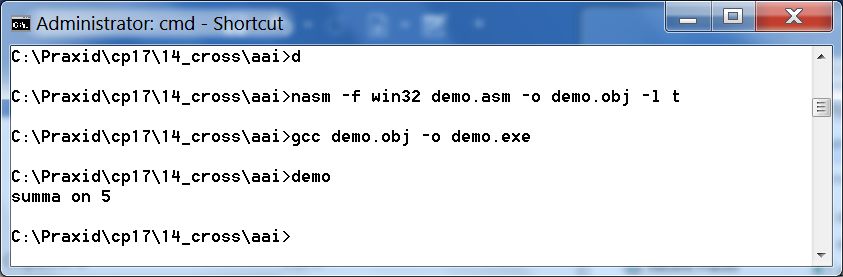 Joonis 8.5.1. Lisatud alamprogrammi tekst.8.5.2. Alamprogramm on lisatud masinkoodisNäitame, kuidas saab NASMi abil lisada masinkoodi-teksti. Põhiprogrammi demo.asm me enam ei esita; seda saab vaadata objektprogrammi listingus. Niisiis, esmalt fail pluss.txt:pluss:	db 0x55 	db 0x89,0xE5	db 0x8B,0x45,0x0C	db 0x03,0x45,0x08	db 0x5D	db 0xC3Kommentaariks: käsud on kirjutatud baithaaval – eraldaja on koma – ja kuueteistkümnendkoodis, mida näitab baidi prefiks 0x. Objektprogrammi listing:     1                                  ;demo.asm :: lihtasm. print(x+y)     2                                  global _main     3                                  extern _printf     4                                       5                                  section .const     6 00000000 73756D6D61206F6E20-        pr db 'summa on %d',10,0     7 00000009 25640A00                8                                       9                                  section .code    10                                  _main:    11 00000000 55                         push ebp    12 00000001 89E5                       mov  ebp,esp    13                                      14 00000003 6A02                       push 2  ;y    15 00000005 6A03                       push 3  ;x    16 00000007 E813000000                 call pluss    17 0000000C 83C408                     add  esp,8    18 0000000F 50                         push eax  ;summa on eax-s    19 00000010 68[00000000]               push pr    20 00000015 E8(00000000)               call _printf    21 0000001A 83C408                     add  esp,8    22                                      23 0000001D 5D                         pop  ebp    24 0000001E C3                         ret    25                                  ;------------------------    26                                  %include 'pluss.txt'    27                              <1> pluss:    28 0000001F 55                  <1> 	db 0x55     29 00000020 89E5                <1> 	db 0x89,0xE5    30 00000022 8B450C              <1> 	db 0x8B,0x45,0x0C    31 00000025 034508              <1> 	db 0x03,0x45,0x08    32 00000028 5D                  <1> 	db 0x5D    33 00000029 C3                  <1> 	db 0xC3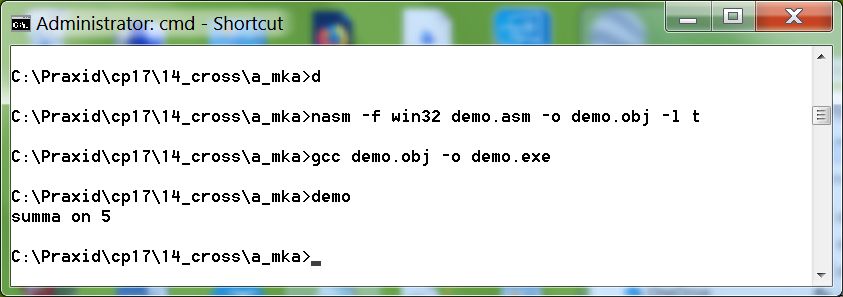 Joonis 8.5.2.a. Alamprogramm on kuueteistkümnendkoodis.8.5.3. Alamprogramm on lisatud masinkoodis (kahendkood)Raamatu alguses, kus tutvustati põgusalt masinkoodi, sai usutavasti selgeks, et 16-ndkoodi kirjutamine on komplitseeritud, kuivõrd käsud on bitikaupa kokku pakitud ning koodi kirjutamine võiks tehtav olla pigem kahendkoodi kasutades. Nii on kirjutatud fail plussb.txt:pluss:db 0b01010101 db 0b10001001,0b11100101db 0b10001011,0b01000101,0b00001100db 0b00000011,0b01000101,0b00001000db 0b01011101db 0b11000011Kood on NASMile esitatud baithaaval, eraldaja on koma ning prefiks 0b määrab kahendkoodi.Objektprogrammi listing on failis t:     1                                  ;demo.asm :: lihtasm. print(x+y)     2                                  global _main     3                                  extern _printf     4                                       5                                  section .const     6 00000000 73756D6D61206F6E20-        pr db 'summa on %d',10,0     7 00000009 25640A00                8                                       9                                  section .code    10                                  _main:    11 00000000 55                         push ebp    12 00000001 89E5                       mov  ebp,esp    13                                      14 00000003 6A02                       push 2  ;y    15 00000005 6A03                       push 3  ;x    16 00000007 E813000000                 call pluss    17 0000000C 83C408                     add  esp,8    18 0000000F 50                         push eax  ;summa on eax-s    19 00000010 68[00000000]               push pr    20 00000015 E8(00000000)               call _printf    21 0000001A 83C408                     add  esp,8    22                                      23 0000001D 5D                         pop  ebp    24 0000001E C3                         ret    25                                  ;-----------------------------------    26                                  %include 'plussb.txt'    27                              <1> pluss:    28 0000001F 55                  <1> db 0b01010101     29 00000020 89E5                <1> db 0b10001001,0b11100101    30 00000022 8B450C              <1> db 0b10001011,0b01000101,0b00001100    31 00000025 034508              <1> db 0b00000011,0b01000101,0b00001000    32 00000028 5D                  <1> db 0b01011101    33 00000029 C3                  <1> db 0b11000011    34                              <1> 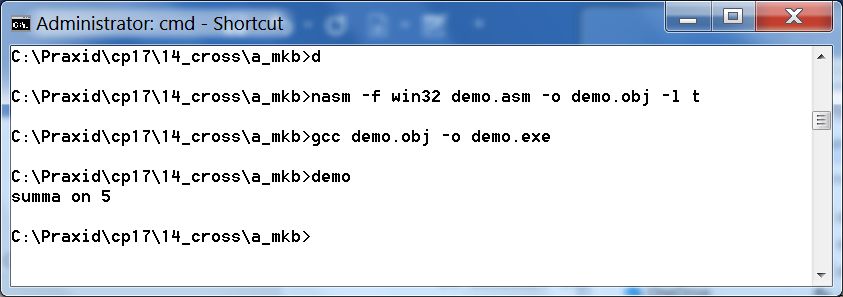 Joonis 8.5.2.b. Alamprogramm on kahendkoodis.C põhi- ja asm-alamprogrammPõhiprogramm tuleb vormistada samuti nagu päisfailita C+C puhul ning alamprogramm samamoodi nagu assembler-põhiprogrammi puhul.//demo.c :: ristkasutus, liht-C#include<stdio.h>int summa(int x,int y);int main( ){   int sum;   sum=summa(2,3);   printf("summa on %d\n",sum);}Assembler:global _summasection .code_summa:   push ebp   mov  ebp,esp   mov  eax,dword[ebp+8] ;x   add  eax,dword[ebp+12] ;y   pop  ebp   ret;--------------------------------------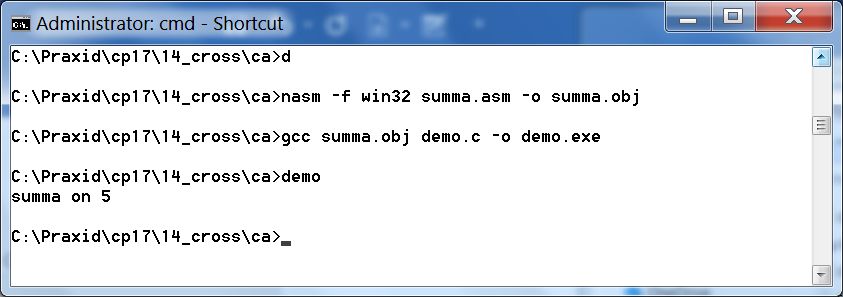 Joonis 8.6.a. C põhi- ja asm-alamprogramm.Selles kombinatsioonis võime normaalse NASM-alamprogrammi asendada masinkoodis kirjutatu-ga – faili nimi on nüüd summa.asm:global _summasection .code_summa:db 0b01010101 db 0b10001001,0b11100101db 0b10001011,0b01000101,0b00001100db 0b00000011,0b01000101,0b00001000db 0b01011101db 0b11000011Toome ka summa.asmi objektprogrammi listingu:     1                                  global _summa     2                                       3                                  section .code     4                                  _summa:     5 00000000 55                      db 0b01010101      6 00000001 89E5                    db 0b10001001,0b11100101     7 00000003 8B450C                  db 0b10001011,0b01000101,0b00001100     8 00000006 034508                  db 0b00000011,0b01000101,0b00001000     9 00000009 5D                      db 0b01011101    10 0000000A C3                      db 0b11000011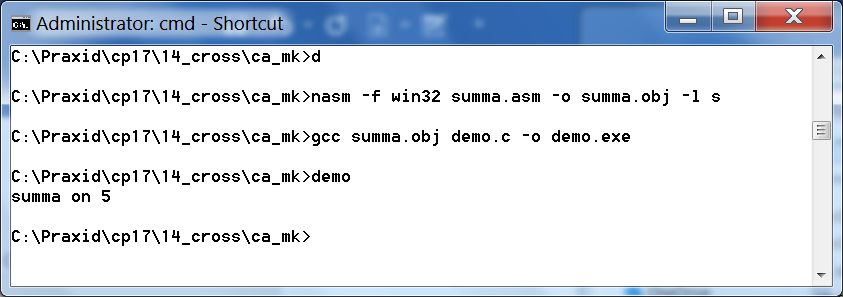 Joonis 8.6.b. C põhi- ja masinkoodi-alamprogramm.Asm põhi- ja C-alamprogrammAssemblertekstis deklareeritakse C-keeles kirjutatud funktsioon välisnimena: extern _summa.;demo.asm :: lihtasm. print(x+y)global _mainextern _printfextern _summasection .const   pr db 'summa on %d',10,0section .code_main:   push ebp   mov  ebp,esp   push 2  ;y   push 3  ;x   call _summa   add  esp,8   push eax  ;summa on eax-s   push pr   call _printf   add  esp,8   pop  ebp   retFunktsioon summa on programmeeritud C-keeles://summa.c :: demo.c eraldi transl. alamprog.int summa(int x,int y){   return(x+y);}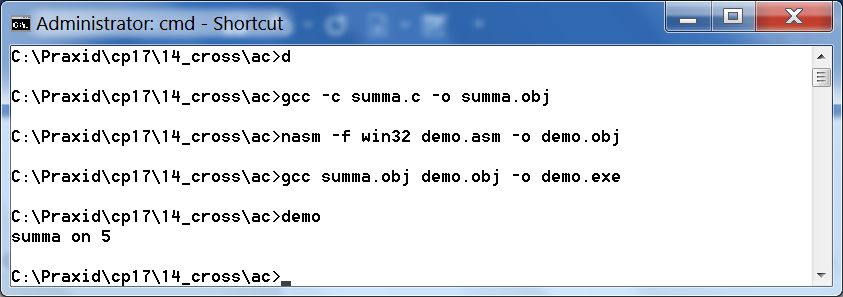 Joonis 8.7. Põhiprogramm on assembleris ja alamprogramm C-s.Ühemõõtmeline massiiv (vektor)9.1.FailÜldjuhul käsitletakse välismälu-faili kui lihtsat baidijada ning ta sisestatakse mällu just sellisena --  ühemõõtmelise massiivi e. vektorina. Sisestamiseks tuleb teha järgmised rutiinsed tööd:Avada fail lugemiseks.Küsida faili pikkus baitides.Küsida faili jaoks kuhjast mälu.Lugeda fail mällu.Üldjuhul – sulgeda fail.Nende tööde jaoks on otstarbekas kirjeldada faili parameetrite väli ning kirjutada funktsioon, mis tagastab viida tollele väljale (või tühiviida, kui faili ei õnnestunud avada). Esitame selle funktsiooni teksti esmalt C-failina.//fail.c :: Faili avamine ja lugemine. 12.02.19. Mina Ise//struct F *fail(char *nimi)#include<stdio.h>   #include<stdlib.h>  struct F{    char *nimi;    int n;    char *buf;    FILE *mf;};struct F *fail(char *nimi){    int i,n;     FILE *mf=NULL;  //faili pide (handle)    char *text;    struct F *d; //deskriptor    mf=fopen(nimi,"rb");    if(mf==NULL){       printf("faili %s pole\n",nimi);       return(NULL);       }    fseek(mf,0,SEEK_END); //positsioneeri viimasele baidile    n=ftell(mf);  //anna positsioon    fseek(mf,0,SEEK_SET); //positsioneeri esimesele baidile    text=malloc(n+1);  //lisabait stringi l6putunnuse jaoks    fread(text,n,1,mf);    text[n]='\0';  //stringi l6putunnus paika    d=malloc(sizeof(struct F));    d->nimi=nimi;    d->n=n;    d->buf=text;    d->mf=mf;    return(d);}Selle funktsiooni testimiseks on kirjutatud kest.c://kest.c :: fail(*nimi) tester. 14.02.19. Mina Ise#include<stdio.h>#include<stdlib.h>struct F{    char *nimi;    int n;  //faili pikkus baitides kettal    char *buf;  //faili aadress m2lus    FILE *mf;};struct F *fail(char *nimi);int main(int argc,char **argv){    struct F *rec;    rec=fail(argv[1]);    if(rec==NULL)return 2;    printf("%s",rec->buf);    fclose(rec->mf);}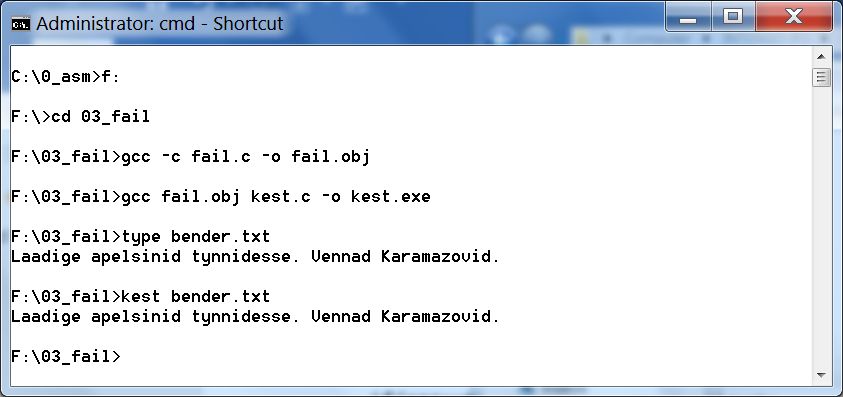 Joonis 9.1.a. Funktsiooni fail silumine: C-prototüüp.Kirjutame funktsiooni struct F *fail(char *nimi) nüüd assembleris:;fail.asm :: struct F *fail(char *filename). 16.04.19. Mina Iseglobal _failextern _fopenextern _fcloseextern _fseekextern _ftellextern _mallocextern _freadextern _printfsection .data  viga db 'faili %s pole teegis',10,0  mood db 'rb',0section .bss  struc F  ;struct F{    .nimi resd 1  ;char *nimi;    .n resd 1     ;int n;    .buf resd 1   ;char *buf;    .mf resd 1    ;FILE *mf;endstruc         ;};section .text_fail:   push ebp   mov  ebp,esp   push ebx   push esi   mov  eax,F_size  ;sizeof(struct F)   push eax   call _malloc   add  esp,4   mov  ebx,eax  ;ebx=parm-v2lja aadress   mov  eax,dword[ebp+8] ;*filename   mov  dword[ebx+F.nimi],eax ;parm->nimi=filename   push mood   push dword[ebp+8]   call _fopen   add  esp,8   cmp  eax,0   jne  oki   push dword[ebp+8]   push viga   call _printf   add  esp,8   mov  eax,0   ;return(NULL)   jmp  outoki:   mov  dword[ebx+F.mf],eax   push 2  ;SEEK_END   push 0   push dword[ebx+F.mf]   call _fseek   add  esp,12   push dword[ebx+F.mf]   call _ftell   add  esp,4   mov  dword[ebx+F.n],eax      push 0  ;SEEK_SET   push 0   push dword[ebx+F.mf]   call _fseek  ;positsioon esimesele baidile   add  esp,12   mov  eax,dword[ebx+F.n]   add  eax,1   ;lisabait stringi lõputunnusele   push eax   call _malloc   add  esp,4   mov  dword[ebx+F.buf],eax    push dword[ebx+F.mf]   push 1   push dword[ebx+F.n]   push dword[ebx+F.buf]   call _fread   add  esp,16   mov  esi,dword[ebx+F.n]   mov  eax,dword[ebx+F.buf]   mov  byte[eax+esi],0   ;buf[n]=’\0’   push dword[ebx+F.mf]   call _fclose   add  esp,4   mov  eax,ebx     out:   pop  esi   pop  ebx   pop  ebp   ret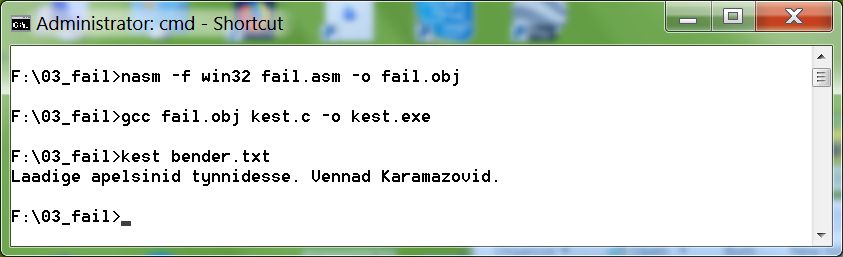 Joonis 9.1.b. Funktsiooni fail silumine: NASM-prototüüp.9.2. Vernami šiffer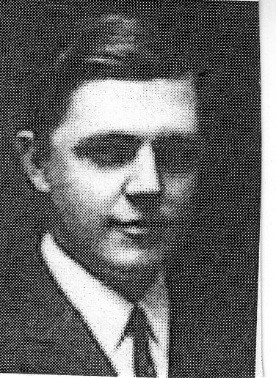 G. S. VernamMurdmiskindlaks teeb selle meetodi tõik, et puudub võtme genereerimise algoritm; algoritmiliselt genereeritud võti on alati taasgenereeritav --  iseasi, kui keeruliseks see võib osutuda.  See meetod on lihtsalt programmeeritav: šifreerida saab suvalist faili, kasutades võtme rollis teist mistahes tüüpi vähemalt sama pikka faili. Jälgede segamiseks võib võtmefaili kasutada nihkega.  Tuletagem bitikaupa toimivat xor-tehet meelde:Dokument (101) xor võti (011)  → lukus (110)Lukus  (110) xor võti (011)   →  dokument (101), aga ka:Lukus  (110) xor dokument (101)   →  011 = võtiDokument (101) xor dokument (101) →  000Dokument (101) xor 000 →  101Neist meeldetuletustest võime teha mõned praktilised järeldused:Šifreerimiseks (1) ja dešifreerimiseks (2) kasutatakse sama algoritmi (programmi) ja samu faile, eeldusel, et töö lõpus kirjutatakse dokumendifail krüpteerimisresultaadiga üle: esimesel lahendamisel pannakse dokument lukku, teisel tehakse lahti, kolmandal pannakse jälle kinni jne.Märkusest (3) näeme, et võtmefail on lihtsalt tuvastatav sel juhul, kui korraga on koodi murdja kätte saanud nii sifreeritud faili kui ka (õnnekombel kätte saadud) dokumendifaili. Sellest on aga vähe kasu, kui ühtegi faili ei kasutata võtme rollis teist korda.Šifreerimisprogrammiga saab dokumendi sisuliselt ja taastamatult kustutada (4), kui panna dokumendifail lukku iseenda abil. Kettal on ta näiliselt muutmata kujul, ent sisuks on 0-baidid..Kuivõrd .exe-faili alguspooles on suhteliselt suured nullidega täidetud alad, siis (5) näitab, et sedatüüpi faili šifreerimine reedab üsna suure osa võtmefailist, ja kui .exe-faili kasutada võtmena, siis reedab ta samamoodi osa dokumendi sisust. Seega tuleks – kui .exe- faili on vaja kasutada – ta eelnevalt kokku pakkida.Allpool esitame Vernami meetodi põhiprogrammi esmalt C-keeles (alamprogrammina kasutatakse funktsiooni fail), seejärel aga esitame põhiprogrammi ka NASMis.9.2.1. Programm vernam.c//vernam.c :: G.S.Vernam'i shiffer. 25.09.18. Mina Ise#include<stdio.h>#include<stdlib.h>#include<string.h>struct F{   char *nimi;   int n;   char *buf;   FILE *mf;};struct F *fail(char *nimi);//faili prefiksi trykkint pp(char *fail,char *t,int n){    char p;    printf("%s: ",fail);    if(strlen(t)<=n){       printf("%s\n",t);       return 0;       }    p=t[n-1];    t[n-1]='\0';    printf("%s ...\n",t);    t[n-1]=p;}     //>vernam bender.txt vernam.jpg [19]int main(int argc,char **argv){    struct F *dok;    struct F *key;    int i,nihe=0;//k2surea formaalne kontroll    if(argc>=3) goto korras;    printf(">vernam dok key [nihe]\n");    return 1;korras:    dok=fail(argv[1]);    if(dok==NULL)return 1;    pp(dok->nimi,dok->buf,30);    key=fail(argv[2]);    if(key==NULL)return 1;    if(argc==4){       nihe=atoi(argv[3]);       key->buf+=nihe;       key->n-=nihe;       }    pp(key->nimi,key->buf,30);    if(dok->n > key->n){       printf("v6ti %d on lyhem kui dok %d\n",key->n,dok->n);       return 1;       }   for(i=0;i<dok->n;i++)dok->buf[i]^=key->buf[i];   pp(dok->nimi,dok->buf,30);   fclose(dok->mf);   dok->mf=fopen(argv[1],"wb");   fwrite(dok->buf,dok->n,1,dok->mf);   fclose(dok->mf);   fclose(key->mf);   system("pause");}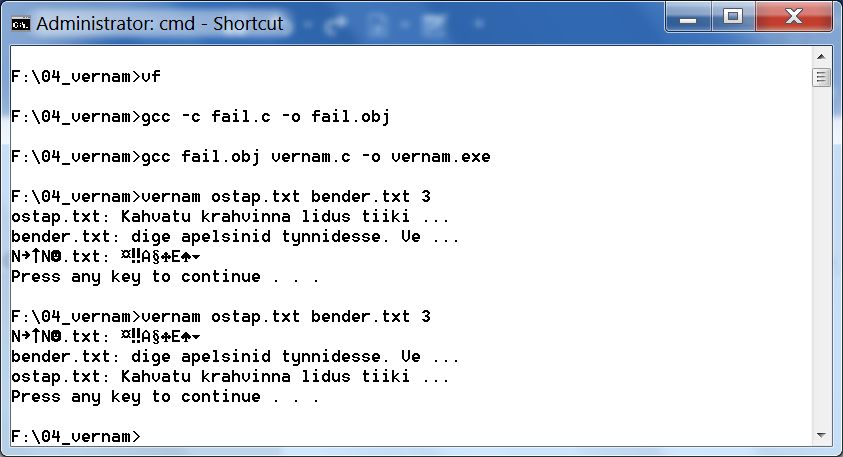 Joonis 9.2.1.a. Vernami šiffer: C-lahendus.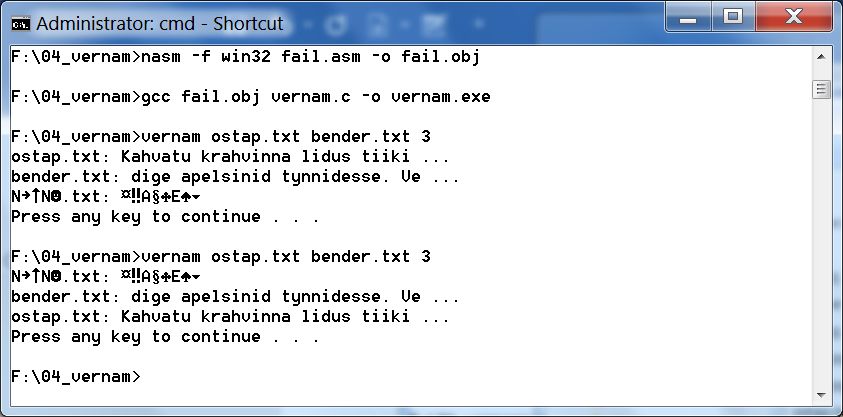 Joonis 9.2.1.b. Vernami šiffer: C-põhi- ja NASM-alamprogramm.9.2.2. Faili prefiksi trükkFaili prefiksi trükk assembleris:;pp.asm ::  prefiksi trykk void pp(char *nimi,char *t,int n,int ;p) 25.04.19. Mina Iseglobal _ppextern _printfsection .data   tf db '%s: %s','...',10,0section .text_pp:   push ebp   mov  ebp,esp   push ebx   push esi   push edi   mov  eax,dword[ebp+16]  ;"teksti" pikkus   cmp  eax,dword[ebp+20]  ;prefiksi pikkus   jg   prefiks   push dword[ebp+12]   push dword[ebp+8]   push tf   call _printf   add  esp,12   jmp  autprefiks:   mov  edi,dword[ebp+12]   mov  esi,dword[ebp+20]   sub  esi,1  ;index   mov  bl,byte[edi+esi]   mov  byte[edi+esi],0   push edi   push dword[ebp+8]   push tf   call _printf   add  esp,12   mov  byte[edi+esi],blaut:   pop  edi   pop  esi   pop  ebx   pop  ebp   ret 9.2.3. Programm vernam.asm;vernam.asm :: Vernami shiffer. 25.04.19. Mina Iseglobal _mainextern _failextern _ppextern _printfextern _fopenextern _fcloseextern _fwriteextern _atoiextern _systemsection .data   viga db 'v6ti on liiga lyhike',10,0   mood db 'wb',0   kr   db 'vale k2surida',10,0   paus db 'pause',10,0section .bss    struc F     .nimi resd 1     .n    resd 1  ;faili pikkus baitides kettal     .buf  resd 1  ;faili aadress m2lus     .mf   resd 1   endstrucsection .text_main:   push ebp   mov  ebp,esp   push ebx   push esi   push edi   mov  eax,dword[ebp+8] ;argc   cmp  eax,3   jge  oki   push kr   call _printf   add  esp,4   jmp  autoki:   mov  ebx,dword[ebp+12]  ;*argv;loen dokumendi   push dword[ebx+4] ;argv[1]   call _fail   add  esp,4   test eax,eax   jz   aut   mov  esi,eax  ;dokumendi parm   push 19   push dword[esi+F.n]   push dword[esi+F.buf]   push dword[esi+F.nimi]   call _pp   add  esp,16;loen v6tme   push dword[ebx+8] ;argv[2]   call _fail   add  esp,4   test eax,eax   jz   aut   mov  edi,eax  ;dokumendi parm;kas KReal on antud v6tme nihe?   mov  eax,dword[ebp+8]  ;argc   cmp  eax,4   jne  kontroll   push dword[ebx+12] ;nihe   call _atoi   add  esp,4   add  dword[edi+F.buf],eax  ;buf=buf+nihe   sub  dword[edi+F.n],eax ;n=n-nihe;kas v6ti on sama pikk v6i pikem kui dokument?kontroll:   mov  eax,dword[esi+F.n] ;dok. pikkus   cmp  dword[edi+F.n],eax   jnl  kodeeri   push viga   call _printf   add  esp,4   jmp  autkodeeri:   push 19   push dword[edi+F.n]   push dword[edi+F.buf]   push dword[edi+F.nimi]   call _pp   add  esp,16   push esi   push edi   mov  ecx,dword[esi+F.n] ;tsykliloendaja   mov  esi,dword[esi+F.buf]   mov  edi,dword[edi+F.buf]    xor  eax,eax   mov  edx,0  ;tsykli-indeks iring:   mov  al,byte[esi+edx]   xor  al,byte[edi+edx]   mov  byte[esi+edx],al   add  edx,1 ;i++   loop ring   pop  edi   pop  esi   push 19   push dword[esi+F.n]   push dword[esi+F.buf]   push dword[esi+F.nimi]   call _pp   add  esp,16   push mood   push dword[ebx+4] ;argv[1]   call _fopen   add  esp,8   mov  dword[esi+F.mf],eax;fwrite(buf,n,1,mf)   push eax ;*mf   push 1   push dword[esi+F.n]    push dword[esi+F.buf]   call _fwrite   add  esp,16   push dword[esi+F.mf] ;dok. kinni      call _fclose   add  esp,4   push dword[edi+F.mf] ;v6ti kinni     call _fclose   add  esp,4   push paus   call _system   add  esp,4aut:   pop  edi   pop  esi   pop  ebx   pop  ebp   ret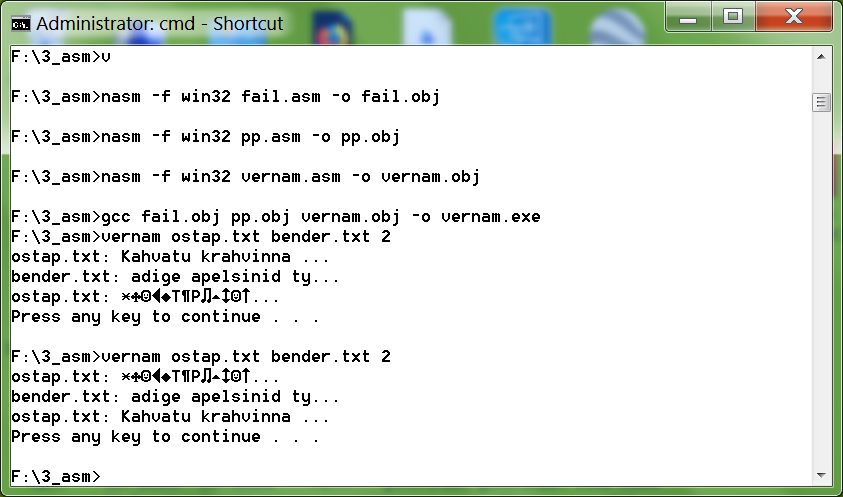 Joonis 9.2.3.a. Vernami šiffer: NASM-põhi- ja alamprogramm. 9.3. ASCII9.3.1. ASCII-tabelSelles alampeatükis jätkame ühemõõtmelise massiivi (vektori) käsitlemist, ent alustame pisut lihtsamast  --  programmist, mis kuvab 8-veerulise ASCII-koodi tabeli. Iseenesest on tegu triviaalse programmiga; üheveerulise tabeli kuvab C-operaatorfor(i=0;i<256;i++)printf(„%3d %c\n“,i,i);aga mõnevõrra keerulisemaks teeb selle asja soov kuvada 32 rea ja 8 veeruga ühele ekraanile mahtuv „esteetiline“ tabel. Tabeli väljanägemist rikuksid koodid 7...10 ja 13 ning asja huvides tuleb sümbolite asemel trükkida nende toime, näit. 10 (reavahetus) asemel „LF“ või 13 (kursor rea algusse) asemel „CR“. Et näha, mida oli vaja programmeerida, esitame esimesena lahenduspildi ja seejärel asm-programmi.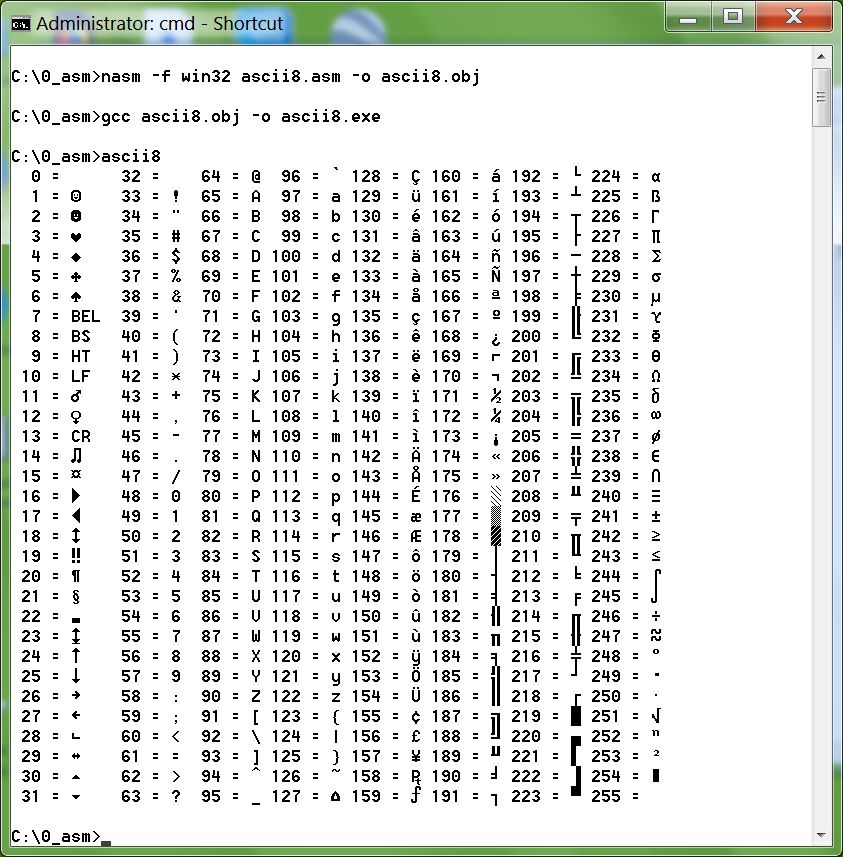 Joonis 9.3.a. ASCII-tabel.Tabeli teeb ja trükib järgmine programm:;ascii8.asm :: ASCII-tabeli trykk. 12.05.19. Mina Iseglobal _mainextern _printfsection .data   pf db '%3d = %c   %3d = %c %3d = %c %3d = %c %3d = %c %3d = %c %3d = %c %3d = %c',10,0  pfs db '%3d = %s %3d = %c %3d = %c %3d = %c %3d = %c %3d = %c %3d = %c %3d = %c',10,0   a7 db 'BEL',0   a8 db 'BS ',0   a9 db 'HT ',0  a10 db 'LF ',0  a13 db 'CR ',0  eri dd a7,a8,a9,a10  ;NB!section .text_main:   push ebp  ;caller's frame base   mov  ebp,esp ;callee's frame base   push esi   mov  esi,0  ;i=0   mov  ecx,32ring:   push ecx ;printf-i eest peitu   mov  eax,esi   add  eax,224  ;8. veerg   push eax   push eax   mov  eax,esi   add  eax,192  ;7. veerg   push eax   push eax   mov  eax,esi   add  eax,160   ;6. veerg   push eax   push eax   mov  eax,esi   add  eax,128   ;5. veerg   push eax   push eax   mov  eax,esi   add  eax,96    ;4. veerg   push eax   push eax   mov  eax,esi   add  eax,64    ;3. veerg   push eax   push eax   mov  eax,esi   add  eax,32    ;2. veerg   push eax   push eax;--------------------------------------------   cmp  esi,13    ;1. veerg   jne  muud   push a13   jmp  pes muud:   cmp  esi,7   jl   norm   cmp  esi,10   jg   norm   mov  eax,esi   sub  eax,7   shl  eax,2   push dword[eri+eax]pes:   push esi   push pfs   jmp  trykinorm:   push esi   push esi   push pftryki:   call _printf   add  esp,68   pop  ecx   inc  esi   loop ring   pop  esi   pop  ebp  ;restore caller's frame base   ret       ;pop eip Programmis tehtavast võimaldab loodetavasti aru saada trükiformaat („i“ pannakse magasini „paremalt vasakule“ 8-verulise sammuga), aga omaette kommentaari väärib rida  eri dd a7,a8,a9,a10  ;NB!Näeme, et neljabaidiste konstantide asemel on dd argumentideks etiketid – lootes, et translaator kirjutab nende asemele stringide aadressid  --  ning see toimib.9.3.2. Sümbolite sagedustabelASCII-koodide suhtarv (esinemissageduste osatähtsus) failis võib pakkuda lihtsalt huvi – et kui palju on nulle ikkagi .exe-failis – aga on valdkondi, kus see on oluline. Näiteks maailmasõdade-aegne agentuurluure šifrogrammide dešifreerimise esimene etapp: mis keelt on kasutatud? Vastuluuretel olid kasutada erinevate keelte tähtede esinemissageduste tabelid ja piisavalt paljude kinnipüütud sõnumite lahtimuukimiseks oli sellest suur abi. Mõned näited [letter] kasutamis-sageduse langevas suunas:Inglise keeles: e t a o i n s r h l d c u m f p g w y b v k x j q zSaksa keeles: e n i s r a t d h u l c g m o b w f k z v ü p ä ß j ö y q xPrantsuse keeles: e s a i t n r u l o d c m p é v q f b g h j à x è y ê z ç ô ù â û î œ w k ï ë ü æ ñVene keeles: o e a и н т с в л р к д м п у ë я г б з ч й х ж ш ю ц щ e ф (ъ ы ь)Soome keeles: e n a t r s i l d o k g m v f aa u p h ä c b ö j y x z w (q)Eesti keelt selle allika valikus pole, ja ka meie programm seda lünka ei täida, moodustame täieliku 256-baidiste koodide sagedustabeli (huvi korral on sealt lihtne välja sõeluda tähtede A/a...Ü/ü (või Z /z) sagedused).Esmalt esitame koodide sageduste leidmise programmi C-s://freq.c ::  faili symbolite sagedustabel. 12.09.18. A.I.#include<stdio.h>#include<stdlib.h>int main(int argc,char **argv){	int i,n1;	char *dokument;	FILE *mfd=NULL;	int ST[256];    if(argc!=2){    	printf("parameetrite arv ei klapi\n");    	return 1;    	}//avame dokumendifaili		mfd=fopen(argv[1],"rb");	if(mfd==NULL){		printf("ei saa faili %s lahti\n",argv[1]);		return 1;	    }	fseek(mfd,0,SEEK_END);	n1=ftell(mfd);	fseek(mfd,0,SEEK_SET);	dokument=malloc(n1);	fread(dokument,n1,1,mfd);//teeme dokumendi symbolite sagedustabeli    for(i=0;i<256;i++)ST[i]=0;    for(i=0;i<n1;i++)ST[dokument[i]]++;    for(i=0;i<256;i++){       if(ST[i])printf("%3d %c %d\n",i,i,ST[i]);       }//fail kinni	fclose(mfd);}Ja sama tööd tegev NASM-programm:;freq.asm ::  faili koodide sagedused. 28.05.19. A.I.global _mainextern _failextern _printfsection .data   viga db 'pole faili',10,0   pf   db '%c %d %d:%d',10,0   ty db '%d %s',10,0   sada dd 100section .bssstruc F   .nimi resd 1   .n resd 1   .buf resd 1   .mf resd 1endstruc    stabel resb 256section .text_main:   push ebp   mov  ebp,esp   push ebx   push esi   push edi;k2surea kontroll : >freq <fail>   mov  eax,dword[ebp+8] ;argc   cmp  eax,2   jnl  oki   push viga  ; 'pole faili'   call _printf   add  esp,4   jmp  autoki:;nullin sagedustabeli   cld   ; dest-flag: vasakult paremale   mov  ecx,256   mov  eax,0   mov  edi,stabel   rep stosb;-------------------------------------   mov  ebx,dword[ebp+12]  ;**argv   push dword[ebx+4]  ;argv[1]   call _fail   add  esp,4   cmp  eax,0   je   aut   mov  ebx,eax  ;parameetrite kirje;kontrolltrykk:      push dword[ebx+F.buf]   push dword[ebx+F.n]   push ty   call _printf   add  esp,12;-----------------------------------;sagedusvektori t2itmine      mov  ecx,dword[ebx+F.n]   mov  edi,dword[ebx+F.buf]   mov  edx,stabel   mov  esi,0   xor  eax,eaxring:   mov  al,byte[edi+esi]   add  byte[edx+eax],1   inc  esi   loop ring;esinevate symbolite sageduste trykk   mov  ecx,256   mov  esi,0   mov  edi,stabelring2:   xor  eax,eax   mov  al,byte[edi+esi]   cmp  eax,0   je   next   push ecx  ;peitu;osatähtsus: (sagedus * 100)/n :: quot:rem   mov  edx,0   mov  ecx,100   imul ecx   cdq   mov  ecx,dword[ebx+F.n]   idiv ecx   push edx  ;jääk   push eax  ;täisosa   xor  eax,eax ;sagedus   mov  al,byte[edi+esi]      push eax  ;ASCII kood   push esi   push pf   call _printf   add  esp,20   pop  ecx  ;tsykliloendaja taastaminenext:   inc  esi   loop ring2      aut:   pop  edi   pop  esi   pop  ebx   pop  ebp   ret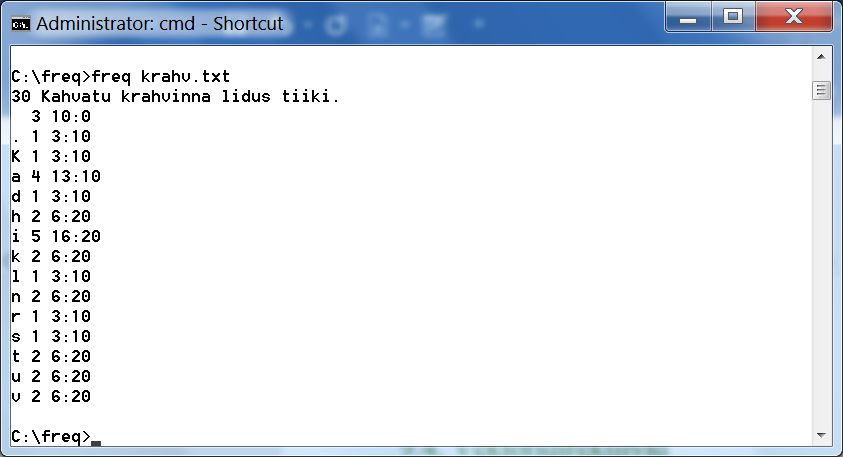 Joonis 9.3.2.a. Sümbolite sagedustabel9.4. VektoridirektiividNASMi  -- ja võimalik, et ka teiste x86 jaoks tehtud assemblerite direktiivide hulgas -- on mitmeid, mida võiksime nimetada „poolmakrodeks“ --  need on direktiivid, mis võtavad kokku mitu tava-direktiivi ning võimaldavad ökonoomsemalt programmeerida.  Seejuures on nad „läbipaistvalt“ programmeeritavad käskhaaval. Laename siin Paul Carteri  [Carter] teksti --  oma raamatus annab ta selleks lahkelt loa. Kõigi vektoridirektiivide kontrollitavaks toimimiseks tuleb alati „heisata“ flags-registris suuna-lipp: cld (clear destination flag): vektori elemendi indeks i=0, i++ või std (set direction flag): i=n-1, i--.  Seega: kas vektorit töödeldakse vasakult paremale või vastupdi. Ja tähelepanu! Sellel lipul pole vaikimisi-olekut --  grupitööde eel tuleb ta alati ise paika panna.Tehetes osaleate vetorite aadressid tuleb eenevalt laadida registritesse esi (source, lähtekoht) ja edi (destination, sihtkoht) ning  vektori(te ühine) pikkus registrisse ecx. Viimast kasutab tsüklikäsk loop. Indekseid ei kasutata, tsükli iga sammu lõpus nihutatakse vektorite aadresse olenevalt andmete tüübist kas ühe, kahe või nelja baidi võrra (olenevalt suunalipust kas vasakule või paremale). Töömäluna kasutavad nad eax-registrit (või osa sellest, ax või al).Näidetes kasutame Carteri keskkonda:Segment .data   array1 dd 1,2,3,4,5   tekst1 db ’abcd’,0segment .bss   array2 resd 5   tekst2 resb 4   vektor resd 100section .text   ...;kopeerimine      Cld      mov  esi,array1      mov  edi,array2      mov  ecx,5   lp:      lodsd      stosd      loop lp;Kopeerimise teine variant      cld      mov  esi,tekst1      mov  edi,tekst2      mov  ecx,4      rep movsb ;“memset“: vektori täitmine etteantud sümboliga      cld      mov  edi,vektor      xor  eax,eax  ;täiteväärtus      mov  ecx,100      rep stosd;elemendi otsimine vektorist      mov  edi,tekst1        mov  al,’c’      mov  ecx,4otsi:      scasb      je   leidsin      jmp  aut  ;pole otsitavatleidsin:         sub  edi,1  ;viit on järgmisel sümbolil         ...;vektorite võrdlemine         cld         mov  esi,tekst1         mov  edi,tekst2         mov  ecx,4         repe cmpsb         je   vordsed;kood: stringid erinevadvordsed:;tekst1=tekst2Paul Carter [Carter, lk. 111jj.] esitab assemblerkoodi mitme C-keele strigifunktsiooni jaoks ülaltoodud „poolmakrode“ abil: strcpy, strchr, strlen ja memcpy.Siinkirjutaja soovitus: kuni assembleris programmeerimine pole nende ridade lugeja jaoks jõudnud veel rutiiniks muutuda, tuleks „poolmakrode“ --  nii selle alapeatüki omade, lisaks enteri ja leave’i --  kasutamist vältida, et säiliks täielik ülevaade ja arusaamine oma programmist.  Fibonacci: jada ja rooma numbridFibonacci„Euroopa keskaja kestuseks loetakse tavaliselt aastaid 476 (Lääne-Rooma riigi langus) kuni 1500 (renessansi, humanismi ja tsentraalvõimuga riigikorra laiema leviku algus). Keskaja lõpuks peetakse aastat 1492, mil Kolumbus jõudis Ameerikasse.“ Ning kõrgkeskaeg kestis 11. sajandist 13. sajandi lõpuni [keskaeg]. Selle kõrgkeskaja üks mõjukaimaid teadlasi oli mees, keda me tunneme lihtsalt nimega Fibonacci ning kõik reaalainete tudengid teavad temanimelist arvude jada (mida ta lihtsalt tutvustas, talle näitasid seda araablased, kelleni see oli jõudnud Indiast, kus toda jada teati juba paarsada aastat enne Kristust) järgi. Ent sootuks olulisem Fibonacci teene oli india-araabia positsioonilise arvusüsteemi toomine Euroopasse.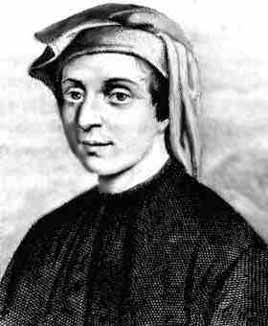 Joonis 10.1.a. Fibonacci (1170 – 1250) Leonardo Bonaccio oli Guglielmo Bonaccio --  mõjuka Pisa ärimehe (kes esindas tänapäeva Alžeerias oma linnriigi huvisd) poeg, kelle isa varakult endaga kaasa võttis ja kes hakkas elavalt suhtlema araabia õpetlastega.Kaasajal oli Fibonacci tuntud mitme nimega, lisaks meieni kandunule ka kui Leonardo da Pisa või Leonardo Pisano või Leonardo Bigallo (reisimees), aga eeskätt ikkagi kui oma tuntud isa mõnesugust tähelepan pälvinud poeg  --  filius Bonacci  --  lühemalt, Fibonacci [Fibonacci].Fibonacci jadaLegendi järgi näitavad selle jada liikmed, kui palju järglasi annab ideaalis üks küülikupaar põlvkondade kaupa.   Algseisus on neid kaks, ükshaaval:1 1Nad hakkavad teineteisele meeldima, neist saab paar, neid on juba kaks:1 1 2 (1+1)Siis saavad nad poja, neid saab kolm:1 1 2 3  (2 vana +1 poeg)Edasi saab neid viis (3 olemasolevat +2 juurde)Ja nii edasi.Selle jada programmeerimiseks on mugav alustada nullist (ehkki küülikutenäite puhul tuleb pisut fantaseerida – mida see 0 ikkagi tähendada võiks):0 1 1 2 3 5 jne.Mingitpidi on Fibonacci jada arvutamine töö vektoriga: meil on reserveeritud mälu näit. 40 esimese Fibonacci arvu salvestamiseks ja selle jada iga uue liikme salvestamiseks võime suuren-dada indeksit või nihutada vektori-viita.Allpool esitame paar programmivarianti. Lihtvariant C-keeles://Fibo.c :: trykib n esimest Fibonacci arvu. 13.01.17. A.I.#include<stdio.h>int main(){    int i,n;    int prev=0;    int curr=1;    int next;    char arv[10];      printf("Mitmenda Fibonacci arvuni minna? n=");    gets(arv);    n=atoi(arv);    printf("%d. Fibonacci arv on %d\n",1,1);    for(i=1;i<n;i++){       next=prev+curr;       prev=curr;       curr=next;       printf("%d. Fibonacci arv on %d\n",i+1,next);       }}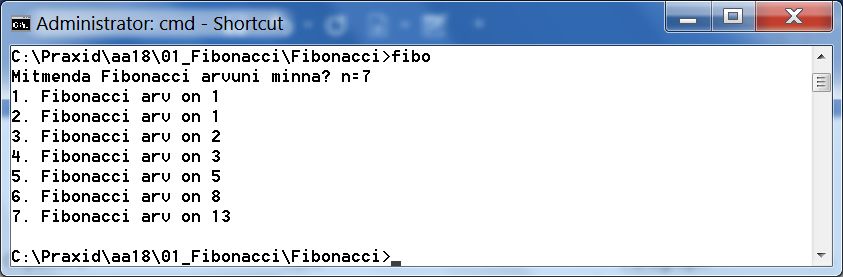 Joonis 10.2.a. C-programmi jooksutamine.Portaal Code Project publitseeris kaks minimalistlikku assemblerprogrammi [Zuoliu Ding], meie kirjutasime neile pisut koodi ümber, et saada terviklikud alamprogrammid, tinglike nimedega india.asm ja hiina.asm ning C-keelse põhiprogrammi fibonacci.c. Toome allpool nende prog-rammide tekstid ära.;india.asm :: trykib n-nda Fibonacci arvu. 13.01.17;p6hiprogramm on Fibonacci.c, seal void india(int n);global _indiaextern _printf;--------------------------------------section .data	form db '%d. Fibonacci arv on %d',10,0;---------------------------------section .text_india:	push ebp	mov ebp,esp	push ebx	mov ecx,dword[ebp+8]  	test ecx,ecx	jnz fibo	xor eax,eax	jmp jokk;------------------------------------;Fibonacci (https://www.codeproject.com/Articles/1116188/;Basic-Practices-in-Assembly-Language-Programming)fibo:	xor eax,eax	mov ebx,1L:	xchg eax,ebx  ;vahetab registrite sisud eax   ebx	add eax,ebx	loop Ljokk:	push eax   ;resultaat	push dword[ebp+8]   ;n	push form ;'%d. Fibonacci arv on %d',10,0	call _printf	add esp,12	pop ebx	pop ebp	ret;--------------------------------------;hiina.asm :: trykib n-nda Fibonacci arvu. 13.01.17;p6hiprogramm on Fibonacci.c, seal void hiina(int n);global _hiinaextern _printfsection .data	form db '%d. Fibonacci arv on %d',10,0section .text_hiina:	push ebp	mov ebp,esp	push ebx	mov ecx,dword[ebp+8]  ;n	test ecx,ecx	jnz fibo	xor eax,eax	jmp jokk;Fibonacci (https://www.codeproject.com/Articles/1116188/;Basic-Practices-in-Assembly-Language-Programming)fibo:         xor   eax,eax        mov   ebx,1L1:        xadd eax,ebx   ; first exchange and then add        loop   L1jokk:	push eax   ;resultaat	push dword[ebp+8]   ;n	push form ;'%d. Fibonacci arv on %d',10,0	call _printf	add esp,12	pop ebx	pop ebp	ret;-------------------------------------------//Fibonacci.c :: trykib n esimest Fibonacci arvu. 13.01.17#include<stdio.h>#include<stdlib.h>void india(int n);void hiina(int n);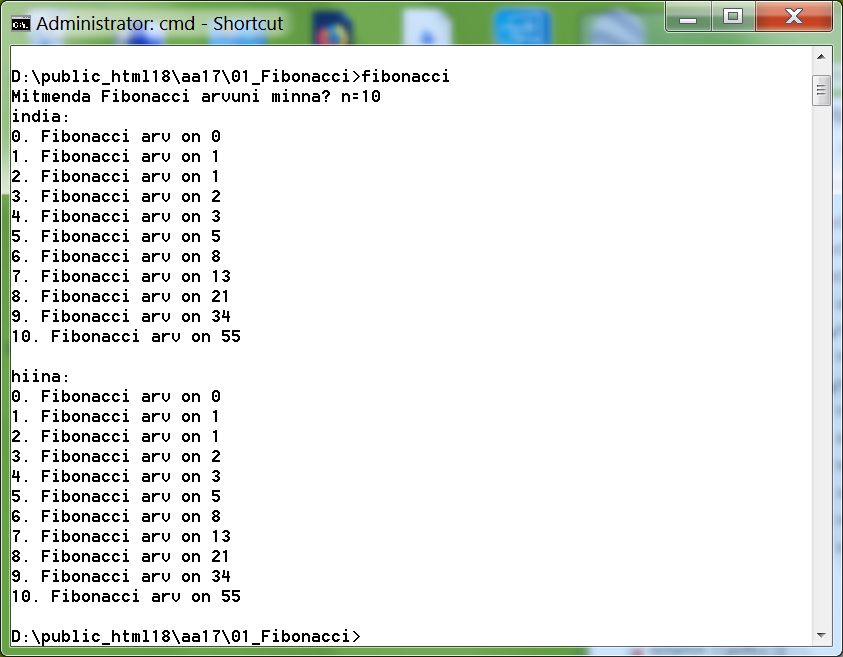 Joonis 10.2.b. Assemblerprogrammide test.int main( ){    int i,n;    char arv[10];      printf("Mitmenda Fibonacci arvuni minna? n=");    gets(arv);    n=atoi(arv);     printf("india:\n");    for(i=0;i<n+1;i++) india(i);    printf("\nhiina:\n");    for(i=0;i<n+1;i++) hiina(i);} Araabia → roomaSiin kasutame etteantud arvu ühest arvusüsteemist teise teisendamises kahemõõtmelist massiivi ja üksiti vaatame, kuidas programmeerida lõpliku olekute hulgaga automaati.Joonis 10.3.a. Teisendustabel positsioonilistest kümnendarvudest rooma süsteemi.Tabelit on lihtne kasutada. Näiteks, teisendame arvu 1432. Tuhandeliste (veerg 4) positsioonis on 1 (rida 1): kirjutame MSajaliste (veerg 3) positsioonis on 4 (rida 4): lisame CDKümneliste (veerg 2) positsioonis on 3 (rida 3): lisame XXXÜheliste (veerg 1) positsioonis on 2 (rida 2): lisame IITulemus on MCDXXXII. Allpool esitame esmalt C-programmi, mis teisendab kuni neljakohalisi arve rooma kujule teisendustabeli abil --  see on „sisse programmeeritud“ kahemõõtmelise massiivina, mille elemendid on stringid. Indekseerimise hõlbustamiseks on selles tabelis ka 0-rida ja 0-veerg.//torome.c teisendab kuni 4-kohase kümnendarvu "rooma kujule". 8. //okt. 2012#include <stdio.h>#include <string.h>#include <ctype.h> char a[5];  /* araabia */int n,m,olek,i;char d;//0-rida ja 0-veerg on "tabelis" loomuliku indekseerimise jaokschar *roma[5][10]={    {},    {"","I","II","III","IV","V","VI","VII","VIII","IX"},    {"","X","XX","XXX","XL","L","LX","LXX","LXXX","XC"},    {"","C","CC","CCC","CD","D","DC","DCC","DCCC","CM"},           {"","M","MM","MMM","MMMM","MMMMM","MMMMMM","MMMMMMM","MMMMMMMM","MMMMMMMMM"}};int main(){	printf("seansi l6petab Ctrl+c\n");R:	printf("\n kuni neljakohaline kymnendarv: ");	scanf("%4s",a);	fflush(stdin);	n=strlen(a);	printf(" = ");	i=0;	for(olek=n; olek>0; olek--){        d=a[i];        		if(d=='0') goto next;          if(isdigit(d)==0) goto viga;          m=d-'0';          printf("%s",roma[olek][m]);		next: i++;		}	goto R;	viga: printf("\n%c pole number\n",d);	goto R;}Sama algoritm NASMis realiseerituna annab mõnevõrra pikema programmi. Tähelepanu võiks pöörata kahemõõtmelise massiivi sisseprogrammeerimisele, sj. eriti sellele, et .data-sektsioonis on legaalne kirjutada dd argumendiks etikett, mille väärtuseks omistab translaator vastava objekti aadressi.;torome.asm :: kuni 4-kohaline arv => rooma kujule. 23.05.19. A.I.global _mainextern _printfextern _getsextern _isdigitextern _strlensection .data   anna db 'kuni 4-kohaline kymnendarv: ',0   rome db '%s',0   reva db 10,0   pole db '%c pole number',10,0   null db '',0   i    db 'I',0   ii   db 'II',0   iii  db 'III',0   iv   db 'IV',0   v    db 'V',0   vi   db 'VI',0   vii  db 'VII',0   viii db 'VIII',0   ix   db 'IX',0   x    db 'X',0   xx   db 'XX',0   xxx  db 'XXX',0   xl   db 'XL',0   l    db 'L',0   lx   db 'LX',0   lxx  db 'LXX',0   lxxx db 'LXXX',0   xc   db 'XC',0   c    db 'C',0   cc   db 'CC',0   ccc  db 'CCC',0   cd   db 'CD',0   d    db 'D',0   dc   db 'DC',0   dcc  db 'DCC',0   dccc db 'DCCC',0   cm   db 'CM',0   m db 'M',0   m2 db 'MM',0   m3 db 'MMM',0   m4 db 'MMMM',0   m5 db 'MMMMM',0   m6 db 'MMMMMM',0   m7 db 'MMMMMMM',0   m8 db 'MMMMMMMM',0   m9 db 'MMMMMMMMM',0   yhed dd null,i,ii,iii,iv,v,vi,vii,viii,ix   kymned dd null,x,xx,xxx,xl,l,lx,lxx,lxxx,xc   sajad dd null,c,cc,ccc,cd,d,dc,dcc,dccc,cm   tuhanded dd null,m,m2,m3,m4,m5,m6,m7,m8,m9   rooma dd null,yhed,kymned,sajad,tuhandedsection .bss   arv resb 10section .text_main:   push ebp   mov  ebp,esp   push ebx   push esi   push ediring:   push anna   call _printf   add  esp,4   push arv   call _gets   add  esp,4   push arv   call _strlen   add  esp,4   cmp  eax,0   je   aut   cmp  eax,4   jng  neli   mov  eax,4  ;olek=tuhandedneli:   mov  esi,eax  ;reaindeks   mov  ebx,arv   mov  edi,0    ;arv[0]teen:   xor  eax,eax   mov  al,byte[ebx+edi]   push eax   call _isdigit   add  esp,4   cmp  eax,0   je   polenr   xor  eax,eax   mov  al,byte[ebx+edi]    sub  al,'0'  ;number=>int   cmp  al,0   je   nextolek   mov  ecx,dword[rooma+esi*4]   push dword[ecx+eax*4]   push rome   call _printf   add  esp,8nextolek:   sub  esi,1   cmp  esi,0   je   tehtud   add  edi,1   jmp teentehtud:   push reva   call _printf   add  esp,4   jmp  ringpolenr:   mov  eax,0   mov  al,byte[ebx+edi]   push eax   push pole   call _printf   add  esp,8   jmp  ring aut:   pop  edi   pop  esi   pop  ebx   pop  ebp   ret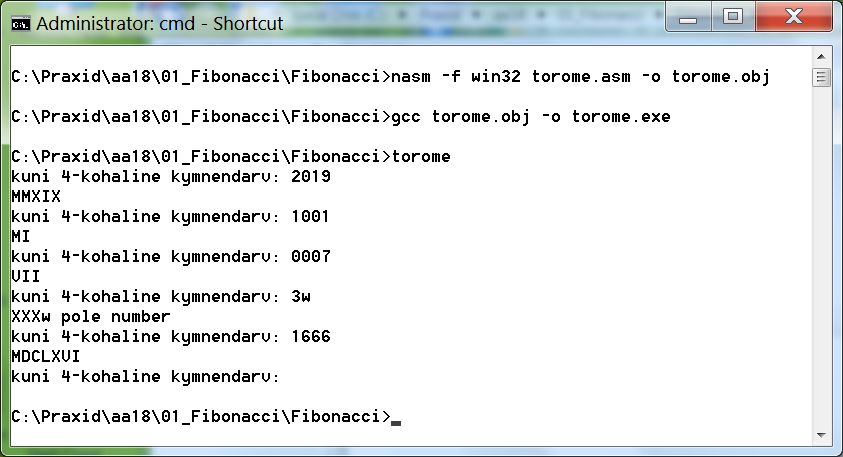 Joonis 10.3.b. Arvude  teisendamine: assembler.Otsimis- ja järjestamiskahendpuuKahendpuuSelles peatükis tuleks lugejal tähelepanu pöörata viidastruktuuridele ja rekursiivsetele algoritmide-le. Näiteprogramm ehitab lihtsa kahendpuu, igas tipus on kolm välja: tekstiline võti ja kaks viita alampuudele. Puufaili nimi loetakse käsurealt; kui seda faili pole, siis dialoogi käigus ta ehitatakse, kui on, siis loetakse mällu ja modifitseeritakse. Seansi lõpus teisendatakse mälus olev puu tasa-kaalustatud (AVL-) puuks ning kirjutatakse kettale. Tuletame meelde mõningaid kahendpuuga seonduvaid seiku:Puu juur on tipp, millel pole ülemustippu ja millest alates on puu kõik ülejäänud tipud kättesaadavad.               Joonis 11.1.a. Otsimis-ja järjestamiskahendpuuOtsimis- ja järjestamiskahendpuu suvalise alampuu juure märgendi väärtus on suurem ta vasaku alampuu juure märgendist ja väiksem kui parema alampuu juure märgendi väärtus. Märgendite (võtmete) väärtused peava olema unikaalsed (so, üksteisest erinevad). D. Knuthi [Knuth III, lk. 519 --  521] andmetel kuulub optimaalsete otsimis-kahendpuude idee toonasele IBMi insenerile Hans Peter Luhnile; tema oli ka mees, kes mõtles välja välisaheldusega  paisksalvestuse meetodi (1953). Knuth nendib, et tõenäoliselt oli see ka esimene kord, kui kasutati ahelaid Hans Peter Luhn (1896 Saksamaa, – 1964, USA)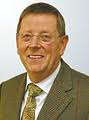 Kahendpuu läbimise viisid on seotud binaarse tehte (näiteks ’+’) erinevate esitusviisidega:Prefiks-kuju: +ab ning sellega seondatav kahendpuu läbimise moodus preorder (eesjärje-kord) rekursiivse valemiga juur → vasak → parem (või juur → parem → vasak). Olekus juur „tehakse tööd“: kirjutatakse tipp kettale või loetakse sealt või trükitakse tipu-info. Kirjutame joonisel 11.a kujutatud puu tipumärgendid eesjärjekorras välja:           rebane kana eesel kass siga siilInfiks-kuju: a+b ning sellega seondatav kahendpuu läbimise moodus inorder (keskjärje-kord) rekursiivse valemiga vasak→ juur → parem (või parem → juur → vasak). Kirjutame joonisel 11.a kujutatud puu tipumärgendid keskjärjekorra esimest varianti kasutades välja: eesel kana kass rebane siga siil  või kasutades eeskirja parem → juur → vasak:siil siga rebane kass kana eeselKeskjärjekorra peamine rakendus ongi tippude võtmeväärtuste kasvavas või kahanevas järjekorras järjendite genereerimine.Postfiks-kuju: ab+ ning sellega seondatav kahendpuu läbimise moodus postorder (lõpp-järjekord) rekursiivse valemiga vasak→ parem → juur (või parem → vasak → juur). Kirjutame joonisel 11.a kujutatud puu tipumärgendid lõppjärjekorras välja: eesel kass kana siil siga rebane Otsimis- ja järjestamiskahendpuu puhul pole lõppjärjekorral praktilist väärtust, ent avaldis-te kahendpuude  korral on see variant asendamatu. Selliste puude märgendid on mitterippu-vates tippudes operatsioonid (tehtemärgid või funktsioonide nimed) ning rippuvates tippu-des --  operandid. Avaldise puu lõppjärjekorras läbimise käigus saab välja kirjutada märgendite jada, mida nimetatakse avaldise inverteeritud Poola kujuks (vt. näit [Isotamm PKd], lk.226).  Otsimis- ja järjestamiskahendpuu assemblerprogrammIseenesest on „puuprogrammi“ algoritm lihtne, ent vältimatud detailid teevad selle isegi C-keeles, rääkimata assemblerist, keerulisemalt programmeeritavaks. Vaatame, mida see programm peab tegema.Käsurealt käivitatakse programm kui >puu <puufail>. Esimene töö on tuvastada, kas etteantud nimega puu on kettal või ei ole. Kui pole, siis tuleb alustada dialoogi (otsi – lisa –  kustuta), kui aga on, siis tuleb puu kettalt mällu lugeda, seisust ülevaate saamiseks loetu mingil moel trükkida ja minna üle dialoogile.Kui kettal on etteantud nimega puu, siis on ta meie programmi poolt eelnevalt kettale kirjutatud – vajame puu kirjutamise moodulit, ja seansi lõpus kirjutame (ehitatud või (võimalik, et modifitseeritud)) puu kettale. Puu lugemiseks on vaja kirjutajaga „sümmeetrilist“ moodulit.Dialoogi käigus sisestame võtme ja teeme uue, puuga sidumata tipu (seal on võti ja kaks tühiviita). Kui uue võtmega tippu puus polnud, siis see tipp lisatakse, kui aga oli, siis on kaks võimalust: kui tippu ei taheta kustutada, siis kuvatakse tema info ning vabastatakse „uue tipu“ mälu. Kui aga tahetakse tippu kustutada, siis fikseeritakse leitud tipu alampuude viidad, kustutatakse viit kustutatavale tipule, vabastatakse tema ja “uue tipu“ mälu, ning lisatakse kustutatud tipu alampuud puusse. See seletab, miks „ronijale“ ei anta ette otsimisvõtit, vaid antakse viit tipule: kustutamise puhul on need viidad alampuudele, mis puusse lisatakse (ja „ronija“ töötab rekursiivselt). Seansi lõpus antakse kasutajale võimalus kirjutada kettale tasakaalustatud (AVL)-puu; selleks tuvastatakse puu tippude arv, tehakse tipuviitade (võtmeväärtuste järgi kasvavas järjekorras) vektor ning modifitseeritakse seni aktuaalne olnud puu.  	Puu põhiprogramm;puu.asm :: ots-jrs-kahendpuu. >puu nimi 30.04.19. Mina Iseglobal mainextern _printfextern _fopenextern _fcloseextern _wpextern _rpextern _ppextern _vjpextern pjvextern uusextern getsextern _strlenextern roniextern kriipsextern _revaextern _makeavl;---------------------------------------------------section .data   viga db 'faili nimi?',10,0   mood db 'rb',0   w_mood db 'wb',0   anna db 'key=',0;-------------------------------------------section .bss   struc top     .key  resb 32     .v    resd 1     .p    resd 1   endstruc   mf resd 1 ;FILE *mf   juur resd 1   new  resd 1   key  resb 32;-------------------------------------------------section .text_main:   push ebp   mov  ebp,esp   push ebx   push esi   push edi   mov  eax,dword[ebp+8] ;argc   cmp  eax,2 ;käsurea kontroll   jnl  ava  ;puufaili avama   push viga  ; db 'faili nimi?',10,0   call _printf   add  esp,4   jmp  autava:;mf=fopen(nimi,mood)   mov  ebx,dword[ebp+12] ;*argv   push mood   push dword[ebx+4] ;argv[1] : puu nimi   call _fopen   add  esp,8   test eax,eax  ;cmp eax,0   jz   ring  ;puu pole kettal : uus   mov  dword[mf],eax  ;loen puu kettalt;struct top *rp(FILE *mf)   push eax   call _rp   add  esp,4   cmp  eax,0   je   aut  ;arusaamatu viga   mov  dword[juur],eax   call _kriips   push dword[juur]   call _pp  ;puu trükk eesjärjekorras   add  esp,4   call _kriips   push dword[juur]   call _vjp  ;võtmete trükk väärtuste kasvavas jrk-s   add  esp,4   call _reva   push dword[juur]   call _pjv  ;võtmete trükk väärtuste kahanevas jrk-s   add  esp,4   call _reva;---- DIALOOG --------------ring:   push anna  ; db 'key=',0   call _printf   add  esp,4   push key   call _gets   add  esp,4   push key   call _strlen   add  esp,4   cmp  eax,0   je   ots  ;võtme asemel ’Enter’: dialoogi lõpp   push key   call _uus  ;teen uue ’vaba’ tipu (vt. kustutamine)   add  esp,4   mov  dword[new],eax   mov  ecx,dword[juur]   cmp  ecx,0   jne  ronima  ;puu on (juba) olemas   mov  dword[juur],eax   jmp  ring;puu läbimine v->j->pronima:   push dword[new]   push dword[juur]   call _roni   add  esp,8   mov   dword[juur],eax ;kui vana juur kustutati   jmp  ring;----Dialoogi lõpp ------ots:   call _kriips   push dword[juur]   call _pp  ;puu trükk mälust, eesjrk-s   add  esp,4   call _kriips  push dword[juur]   call _vjp   add  esp,4   call _reva;puu => AVL   push dword[juur]   call _makeavl   mov  [juur],eax   add  esp,4   call _kriips   push dword[juur]   call _pp  ;AVL-puu trükk eesjrk-s   add  esp,4   call _kriips;puu-faili sulgemine ja uue avamine kirjutamiseks   push dword[ebx+4]   call _fclose   add  esp,4;mf=fopen(nimi,mood)   push w_mood   push dword[ebx+4] ;argv[1]  ;puu nimi   call _fopen   add  esp,8   mov  dword[mf],eax;void wp(struct top *juur,FILE *mf)   push eax   push dword[juur]   call _wp   add  esp,8aut:   pop  edi   pop  esi   pop  ebx   pop  ebp   retEraldi transleeritavad moodulidNeed moodulid on koondatud eraldi faili jupid.asm ning neist transleeritakse objektfail käsuga>nasm -f win32 jupid.asm -o jupid.objAllpool toome selle faili teksti. Algoritmid esitame mõnel puhul C-keelsete avakommentaariga --  lootes, et nii on lihtsam assemblertekstist aru saada.;jupid.asm :: puu.asm'i moodulid. 30.04.19. Mina Iseglobal _wpglobal _rpglobal _ppglobal _vjpglobal _pjvglobal _uusglobal _roniglobal _kriipsglobal _revaglobal _makeavlextern _fwriteextern _mallocextern _freadextern _printfextern _strcpyextern _strcmpextern _freeextern _getsextern _strlen ;----------------------------------------section .data   sees db 'sees: %s',10,0   tf db 'key=%s v=%s p=%s',10,0   anna db 'key=',0  kf db '%s ',0   rv db 10,0   della db 'kustutan? j/e:     ',0     jutt db '------------------------------------',0   jf   db '%s',10,0    p_tipa db 'tippude arv=%d',10,0   kt db '%s ',0   reva db 10,0;--------------------------------------------section .bss   struc top     .key  resb 32     .v    resd 1     .p    resd 1   endstruc   n resd 1   prev resd 1   jee resb 6   tipa resd 1  ;topude arv   tvektor resd 1  ;tipuviitade vektor kasvavas jrk-s   J resd 1  ;0..(tipa-1)*4   low  resd 1 ;binary-sort-index    high resd 1 ;binary-sort-index   ;---------------------------------------------section .text_kriips:  ;vormistus: kriips teemade vahele   push ebp   mov  ebp,esp     push jutt   push jf   call _printf   add  esp,8   pop  ebp   ret;----------------------------------------_reva:  ;vormistus: reavahetus   push ebp   mov  ebp,esp   push rv   call _printf   add  esp,4   pop  ebp   ret;--------------------------------------  ;void wp(struct top *t,FILE *mf)  j->v->p : puu kettale_wp:   push ebp   mov  ebp,esp   push ebx   mov  ebx,dword[ebp+8]  ;*t   mov  dword[n],top_size;fwrite(t,sizeof(struct top),1,mf)   push dword[ebp+12] ;*mf   push 1   push dword[n]   push ebx   call _fwrite   add  esp,16   mov  eax,dword[ebx+top.v]   cmp  eax,0   je   wkp   push dword[ebp+12]  ;*mf   push eax   call _wp   add  esp,8wkp:   mov  eax,dword[ebx+top.p]   cmp  eax,0   je   waut   push dword[ebp+12]  ;*mf   push eax   call _wp   add  esp,8waut:   pop  ebx   pop  ebp   ret;----------------------------------------------  ;struct top *rp(FILE *mf) : j->v->p : loe kettalt puu_rp:   push ebp   mov  ebp,esp   push ebx   mov  dword[n],top_size  ;sizeof(struct top)   push dword[n]   call _malloc   add  esp,4   mov  ebx,eax ;struct top *t;fread(t,sizeof(struct top),1,mf)   push dword[ebp+8] ;*mf   push 1   push dword[n]   push ebx   call _fread   add  esp,16   push ebx   push sees   call _printf   add  esp,8   mov  eax,dword[ebx+top.v]   cmp  eax,0   je   kp   push dword[ebp+8]  ;*mf   call _rp   add  esp,4   mov  dword[ebx+top.v],eaxkp:   mov  eax,dword[ebx+top.p]   cmp  eax,0   je   aut   push dword[ebp+8]  ;*mf   call _rp   add  esp,4   mov  dword[ebx+top.p],eaxaut:   push dword[ebx+top.p]   push dword[ebx+top.v]   push ebx   push tf   call _printf   add  esp,16   mov  eax,ebx   pop  ebx   pop  ebp   ret;----------------------------------------------;void pp(struct top *t) : puu trükk : j->v->p_pp:   push ebp   mov  ebp,esp   push ebx;juur -- printf("key=%s v=%s p=%s\n",t->key,t->v->key,t->p->key)   mov ebx,dword[ebp+8] ;struct top *t   push dword[ebx+top.p]   push dword[ebx+top.v]   push ebx   push tf   call _printf   add  esp,16;vasak -- kui on vasak alampuu, roni sinna   mov  eax,dword[ebx+top.v]   cmp  eax,0   je   kpp   push eax  ;*t   call _pp   add  esp,4;parem -- kui on parem alampuu, roni sinnakpp:   mov  eax,dword[ebx+top.p]   cmp  eax,0   je   paut   push eax  ;*t   call _pp   add  esp,4paut:   pop  ebx   pop  ebp   ret;------------------------------------------------;void vjp(struct top *t) : võtmete trükk : v->j->p_vjp:   push ebp   mov  ebp,esp   push ebx   mov ebx,dword[ebp+8] ;struct top *t;vasak   mov  eax,dword[ebx+top.v]   cmp  eax,0   je   jvjp   push eax  ;*t   call _vjp   add  esp,4;juurjvjp:   push ebx   push kf   call _printf   add  esp,8;parem   mov  eax,dword[ebx+top.p]   cmp  eax,0   je   autvjp   push eax  ;*t   call _vjp   add  esp,4autvjp:   pop ebx   pop ebp   ret;------------------------------------------------- ;void pjv(struct top *t) : võtmete trükk : p->j->v_pjv:   push ebp   mov  ebp,esp   push ebx   mov ebx,dword[ebp+8] ;struct top *t;parem   mov  eax,dword[ebx+top.p]   cmp  eax,0   je   jpjv   push eax  ;*t   call _pjv   add  esp,4;juurjpjv:   push ebx   push kf   call _printf   add  esp,8;vasak   mov  eax,dword[ebx+top.v]   cmp  eax,0   je   autpjv   push eax  ;*t   call _pjv   add  esp,4autpjv:   pop ebx   pop ebp   ret;------------------------------------------------- ;struct top *uus(char *key) : tee uus vaba tipp_uus:   push ebp   mov  ebp,esp   push ebx   mov  dword[n],top_size  ;sizeof(struct top)   push dword[n]   call _malloc   add  esp,4   mov  ebx,eax ;struct top *t;strcpy(top->key,key)   push dword[ebp+8]   push ebx   call _strcpy   add  esp,8   mov  eax,0   mov  dword[ebx+top.v],eax   mov  dword[ebx+top.p],eax   mov  eax,ebx   pop  ebx   pop  ebp   ret;------------------------------------------;struct top *roni(struct top *juur,struct top *new);juure tagastamine: juhuks, kui vana juur kustutati_roni:   push ebp   mov  ebp,esp   push ebx   push esi   push edi   mov  ebx,dword[ebp+8]  ;juur   mov  edi,ebx   ;tava-väljundväärtus (muu, kui juur kustutati)     mov  eax,0   mov  dword[prev],eax  ;kustutamise jaoks: 0, kui juur;ronimine mööda puud: v->j->p  check:   push ebx ;tee alates juurest, trüki jaoks   push kf   call _printf   add  esp,8   push ebx  ;top.key (ebx+top.key, aga top.key=0)   push dword[ebp+12]  ;key   call _strcmp ;võti  tipuvõti   add  esp,8   cmp  eax,0   jl   vasak   jg   paremleitud:   call _reva   push dword[ebx+top.p]   push dword[ebx+top.v]   push ebx     push tf   call _printf  ;leitud tipu täisinfo   add  esp,16   push della  ; db 'kustutan? j/e:   call _printf   add  esp,4   push jee   call _gets   call _strlen   add  esp,4   cmp  eax,0  ;tühi ’Enter’: ei kustuta   je   vaba   mov  al,byte[jee]   cmp  al,'j'   jne  vaba  ;ei kustuta;tipu eemaldamine puust   mov  eax,dword[prev]  ;ülemustipp   cmp  eax,0   jne  polejuur;juure kustutamine   mov  eax,dword[ebx+top.v]   cmp  eax,0   je   pal   mov  edi,eax  ;uus juur   mov  eax,dword[ebx+top.p]   cmp  eax,0   je   vaba;kustutatud tipu alampuud -> puu   push eax   push edi   call _roni   add  esp,8   jmp  vabapal:      mov  eax,dword[ebx+top.p]   cmp  eax,0   je   vaba   mov  edi,eaxvaba:  ;annan ’vaba tipu’ mälu tagasi      push ebx   call _free   add  esp,4   jmp  raut;-----------------------------------------   polejuur:   mov  esi,dword[prev] ;kustutatava tipu ülemus   cmp  ebx,dword[esi+top.v]   jne  pall   mov  eax,0   mov  dword[esi+top.v],0   jmp  rekupall:   mov  eax,0   mov  dword[esi+top.p],eaxreku:   mov  eax,dword[ebx+top.v]   cmp  eax,0   je   pa   push eax   push edi   call _roni ;kustutatud tipu vasak alampuu => puu   add  esp,8pa:   mov  eax,dword[ebx+top.p]   cmp  eax,0   je   vaba   push eax   push edi   call _roni ;kustutatud tipu parem alampuu => puu   add  esp,8   jmp  vaba;--- tavaronimine ----------------------   vasak:   mov  eax,dword[ebx+top.v]   cmp  eax,0   jne  valla   mov  eax,dword[ebp+12]   mov  dword[ebx+top.v],eax  ;uus tipp puusse   push dword[ebp+12]   push kf   call _printf   add  esp,8    push rv   call _printf   add  esp,4   jmp  rautvalla:   mov  dword[prev],ebx   mov  ebx,eax   jmp  check  ;--- tavaronimine -----parem:   mov  eax,dword[ebx+top.p]   cmp  eax,0   jne  palla   mov  eax,dword[ebp+12]   mov  dword[ebx+top.p],eax  ;uus tipp puusse   push dword[ebp+12]   push kf   call _printf   add  esp,8   push rv   call _printf   add  esp,4   jmp  rautpalla:   mov  dword[prev],ebx   mov  ebx,eax   jmp  checkraut:   mov  eax,edi  ;eax=juur   pop  edi   pop  esi   pop  ebx   pop ebp   ret;==========================================================;Otsimis- ja järjestamiskahendpuu tasakaalustamine (=> AVL);struct top *makeavl(struct top *juur)_makeavl:   push ebp   mov  ebp,esp     mov  dword[tipa],0   push dword[ebp+8]   call tippude_arv  ;järjestatud vektori pikkus   add  esp,4   push dword[tipa]   push p_tipa  ; db 'tippude arv=%d',10,0   call _printf   add  esp,8   mov  eax,dword[tipa]   shl  eax,2  ;tipa*4   push eax   call _malloc   add  esp,4   mov  dword[tvektor],eax  ;tipuviitade vektor   mov  dword[J],0 ;vektori kirjutamis-indeks   push dword[ebp+8]   call maketv  ;inorder v->j->p: tipuvektori täitja   add  esp,4   mov  eax,dword[tipa]   sub  eax,1   push eax   push 0   call v2avl ;’vector to AVL’   add  esp,8   pop  ebp   ret;------------------------------------------------------ ;void tippude_arv(struct top *t) : eelnevalt tipa=0. tippude_arv:   push ebp   mov  ebp,esp   push esi   mov  esi,dword[ebp+8]   cmp  dword[esi+top.v],0   je   manu   push dword[esi+top.v]   call tippude_arv   add  esp,4manu:   mov  eax,dword[tipa]   inc  eax   mov  dword[tipa],eax   cmp  dword[esi+top.p],0   je   aidaa   push dword[esi+top.p]   call tippude_arv   add  esp,4aidaa:   pop  esi   pop  ebp   ret;------------------------------------------------  ;void maketv(struct top *t) : v->j->p tipuviidad -> ’tvektor’;kirjutamisindeks on J: 0..tipa-1. Kohalik moodul.maketv:   push ebp   mov  ebp,esp   push esi   mov  esi,dword[ebp+8]   cmp  dword[esi+top.v],0   je   lisa   push dword[esi+top.v]   call maketv   add  esp,4lisa:   mov  eax,dword[tvektor]   mov  ecx,dword[J]   mov[eax+ecx],esi   add  ecx,4   mov  dword[J],ecx   cmp  dword[esi+top.p],0   je   yles   push dword[esi+top.p]   call maketv   add  esp,4yles:   pop  esi   pop  ebp   ret;------------------------------------------------ ;struct top *vector2AVL(int low,int high){;    struct top *t=NULL;;    int mid;;    if(low<=high){;       mid=(low+high)/2;;       t=tv[mid]; ;       t->v=vector2AVL(low,mid-1); ;       t->p=vector2AVL(mid+1,high); ;       };    return(t);;} v2avl:   push ebp   mov  ebp,esp   push esi   push edi      push edx   mov  edi,0 ;t=NULL   mov  esi,dword[tvektor]   mov  edx,dword[ebp+8]  ;low   mov  ecx,dword[ebp+12]  ;high   cmp  edx,ecx   jg   annaviit   add  edx,ecx   shr  edx,1  ;mid   mov  eax,edx   shl  eax,2   mov  edi,dword[esi+eax] ;tv[mid]   mov  eax,edx   sub  eax,1   push eax ;high   mov  eax,dword[ebp+8] ;low    push eax   call v2avl   add  esp,8   mov  dword[edi+top.v],eax   mov  eax,dword[ebp+12] ;high   push eax   mov  eax,edx   add  eax,1   push eax   call v2avl   add  esp,8   mov  dword[edi+top.p],eaxannaviit:   mov  eax,edi   pop  edx   pop  edi   pop  esi   pop  ebp   ret;----------------------------------------------------------TestidProgrammi töö näitlikustamiseks jooksutasime teda mõned korrad ning tegime ekraanipilte, mis on allpool ära toodud ning mõnevõrra ka kommenteeritud. Esimese testina ehitasime joonisel 11.2.1.a esitatud puu. Ekraanitõmmise (joon. 11.2.3.a) alguses saame näha pakkfaili p.bat teksti ja toimimist ja seejärel näeme, et dialoogi lõppedes välja trükitud puu on oodatud kujuga. Seanss päädib puu tasakaalustamisega (milleks pole tegelikult vajadust, puus on ainult üks ühe alluvaga tipp – võtmega siga) ning näeme, et puu on mälus ümber mängitud, uus juurtipp on märgendiga kass ning puus on endiselt ainult üks ühe alluvaga tipp (eesel). Asi on selles, et puus on 6 tippu ning võtmete järgi järjestatud tipuviitade vektori pikkus on seega ka 6 (vektori indeksid on vahemikus 0...5) ning AVL-puu uueks juureks saab tipp vektori-indeksiga 2: 5/2=2, vasakult paremale 0) eesel, 1) kana, 2) kass [3) rebane, 4) siga, 5) siil]. Juhime lugeja tähelepanu sellele, et puus „ronimise“ käigus trükitakse ekraanile alati tee puu juuresr „jooksva“ tipuni.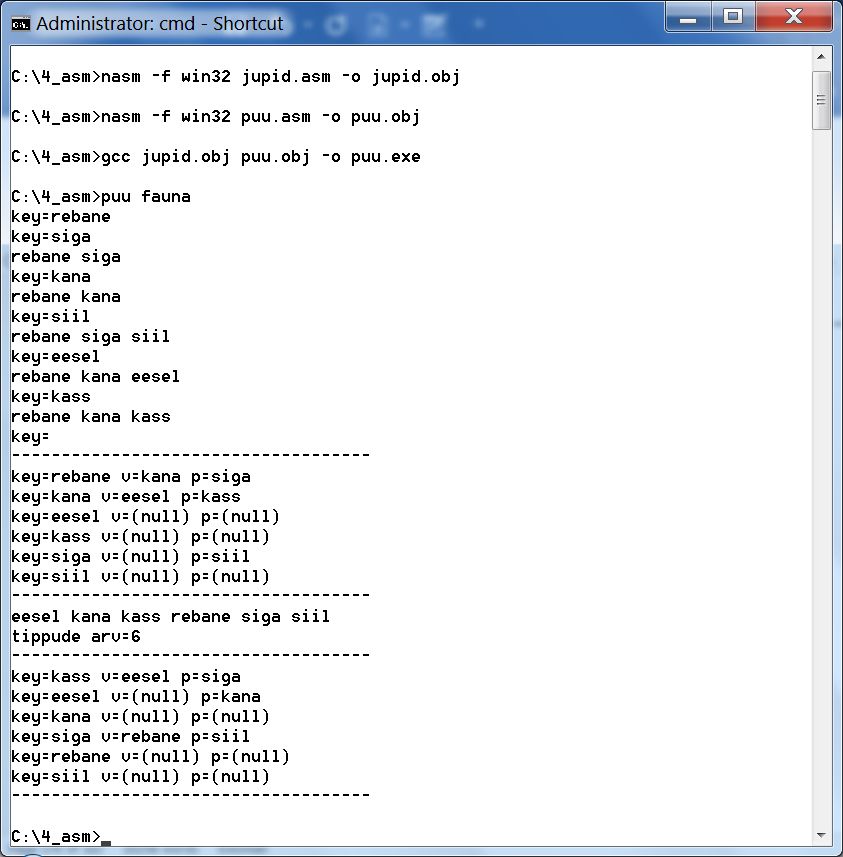 Joonis 11.2.3.a. Puu.exe tegemine ja faili fauna ehitamine.Järgmise näitena ehitame täielikult „paremkallakuga“ puu: sisestame võtmed nende väärtuste kasvavas järjekorras ning puu asemel ehitame lihtahela, millest otsimise ajaline keerukus on O(n2) AVL-puu O(nlog2n) asemel. Selle puu tasakaalustamine peaks näitama algoritmi tõhusust.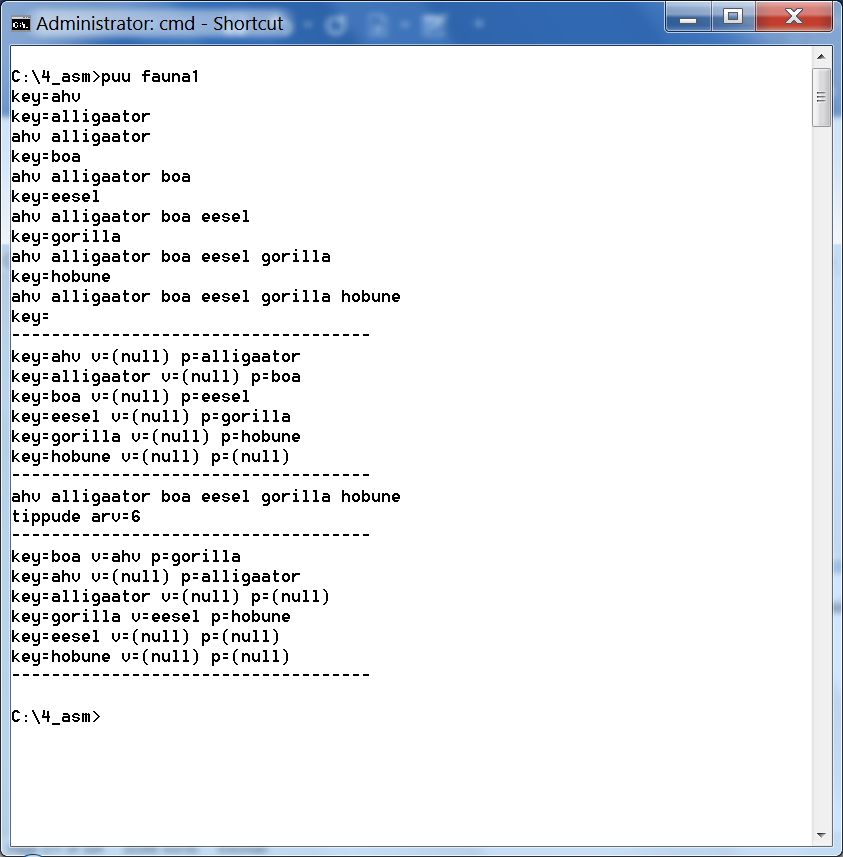 Joonis 11.2.3.b. Puu tasakaalustamine.Järgmine test on mõeldud näitlikustama rekursiivse programmi tööd: kettalt loetakse puu valemiga j->v->p ning allaliikudes trükitakse kõigi loetud tippude märgendid – ekraanitõmmisel on nende marker sees. Mooduli lõpus kuvatakse tagastatava tipu info – selle tipu aadressiga kirjutatakse üle eelmise seisu kettalt loetud viit.  Ja lõpuks tagastatakse viit esimesena loetud tipule – puu juurele.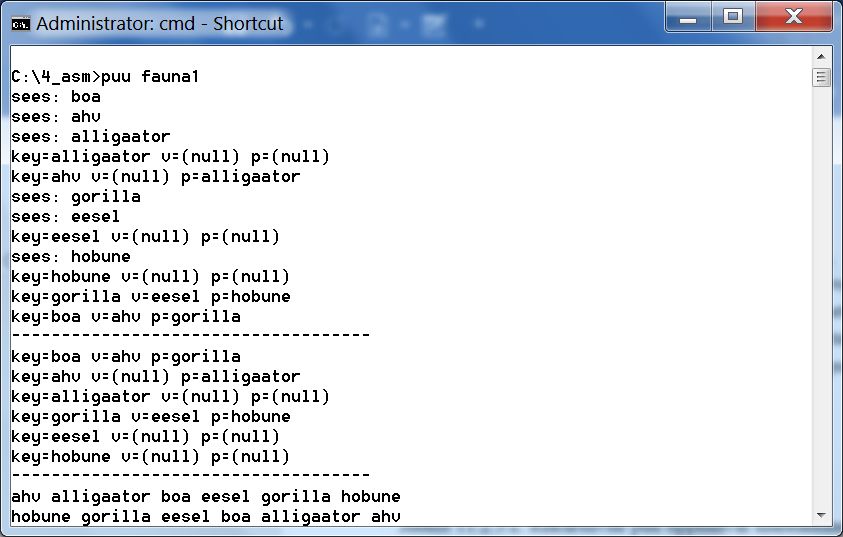 Joonis 11.2.3.c. Rekursiivne puu tipphaaval kettalt lugemine.Viimased testid  näitavad tipu kustutamise toimimist. Esimeses näites kustutame puu juure.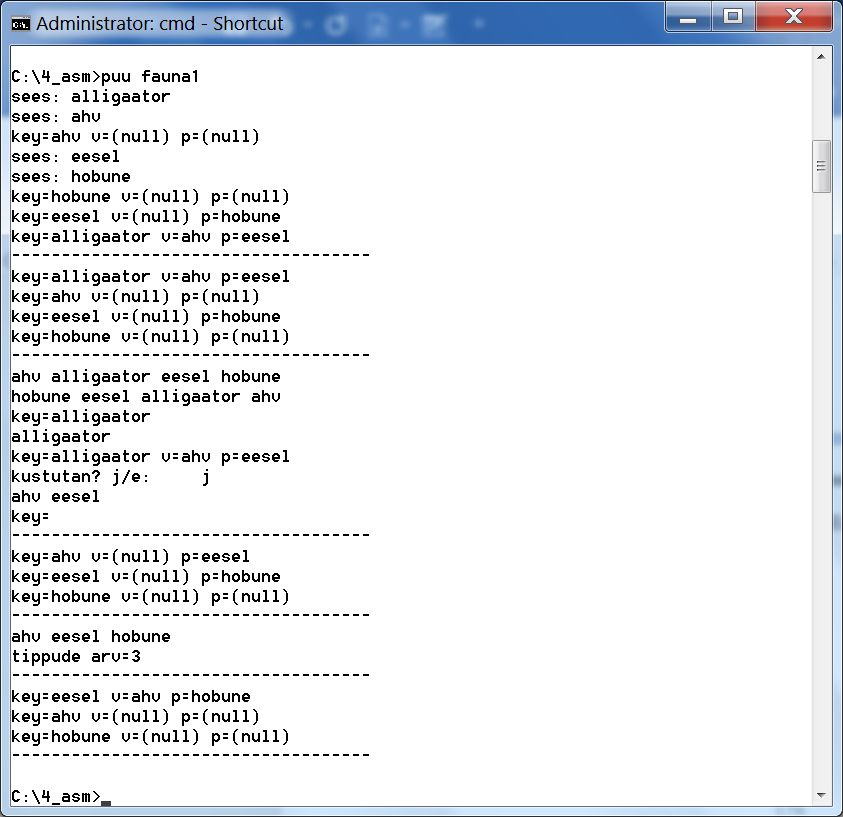 Joonis 11.2.3.d. Puu juure kustutamine.Viimases näites kasutame taas oma suuremat puud fauna ja kustutame sealt ühe vahetaseme-tipu. Juhime lugeja tähelepanu tõigale, et kustutatud tipu alampuud (kui nad on), antakse „ronijale“ ette kui uued tipud – see garanteerib puu omaduste säilimise. Ekraanitõmmisel kuvatakse teed juurest uu(t)e alampuu(de) juur(t)eni.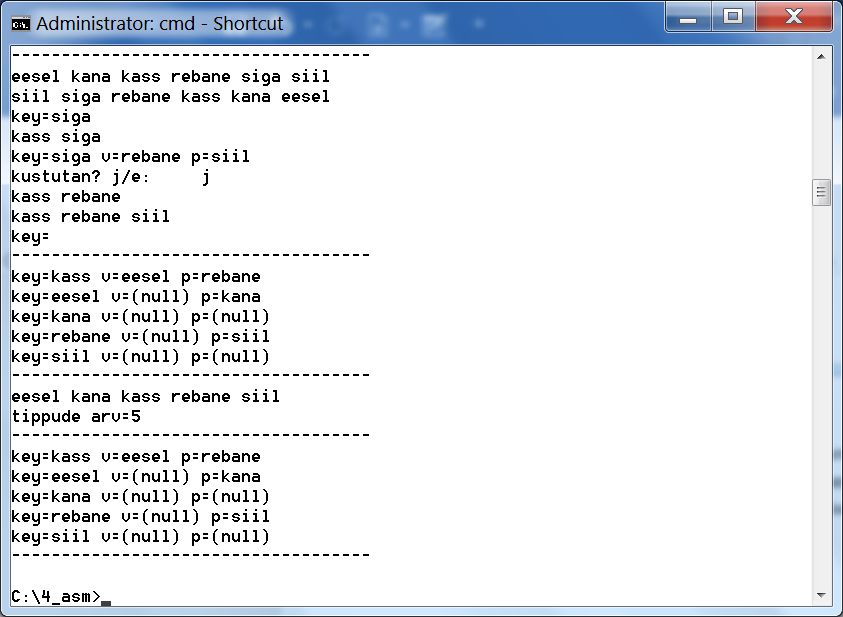 Joonis 11.2.3.e. Vahetaseme tipu kustutamine.Graaf Programmeerija vaadeMicrosoft arvutileksikoni ([CD], lk. 162) järgi on graaf programmeerija jaoks andmesstruktuur, mis koosneb nullist või enamast omavahel seotud tipust (node). Iga tipupaar võib (aga ei pruugi) olla omavahel seotud serva (edge) abil. Sidusas graafis leidub tee liikumiseks suvalisest tipust suvalisse teise tippu. Seejuures praktilist huvi pakkuvates ülesannetes tegeletakse servade asemel kaartega -- kaar on „graafi orienteeritud serv (a,b), mis väljub tipust a ja suubub tippu b.“ ([Kaasik], lk. 69). Kaarele saab omistada pikkuse. Joonistel kujutatakse tippe tavaliselt ringide, servi joonte ning kaari noolte abil. Pikkus kirjutatakse kaare kõrvale.Kui graafis on n tippu, siis saab teda kujutada  nn-maatriksina G. Tipud on nummerdatud (1..n) ja kui tipust x suubub kaar tippu y pikkusega z, siis maatriksis G(x,y)=z.Algoritmide ajalise keerukuse mõttes kuuluvad graafiülesanded raskemate hulka. Suhteliselt lihtne ja kiire on lühimate teede leidmine graafis (Dijkstra algoritmi ajaline keerukus on sõltuvalt konkreetsest graafist kuni O(n2)) – mis on veel suhteliselt hea. Ent tee-otsingu ülesanne on ka „rändkaupmehe probleem“: alustada mingist tipust, läbida kõik ülejäänud tipud, käies igas neist ainult üks kord, ja naasta lähtetippu. Lühim selline tee on proovireisija-ülesande lahend. Keeruku-selt kuulub see ülesanne NP-täielike hulka [LPP]  --  mis tähendab, et praktilise kasutamise jaoks „jõumeetod“ (mida allpool demonstreerime) ei ole vastuvõetav, ning programmeerida tuleb ta heuristikat kasutades. Järgmises alapeatükis esitame NASM-programmi graaf.sm, mis leiab kõik teed „tipust a tippu b“, sh. on lubatud, et a=b. See tähendab, et leitud teede hulgas on nii Dijkstra tee kui ka proovireisija oma. Programm kasutab „toorest jõudu“, seega on ta praktilise kasutamise võimalused üsna piiratud. Andmetena kasutame ühe Dijkstra algoritmi tutvustava (sh. koos C-programmiga) allika [scvalex] oma --  kasvõi sellepärast, et testida oma programmi leitud lühimaid teid. 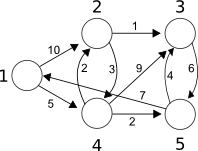 , Joonis 12.1.a. Etteantud graaf [scvalex].Järgmisel joonisel kujutame selle graafi maatriksina, seejuures lisame 0-rea ja -veeru – hõlbustamaks indekseerimist teid leidvas programmis teed.asm.Joonis 12.1.b. Etteantud graafi maatriksesitus. 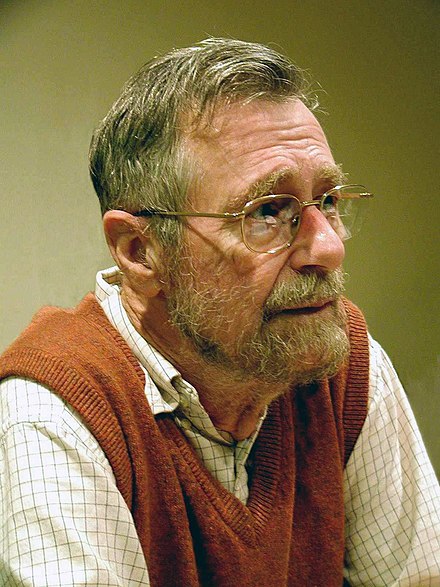 Joonis 12.1.c. Edsger Wybe Dijkstra, Holland, 11.05.1930 – 6.08.2002.  Dijkstra algoritm: Scvalexi realisatsioonToome selles alapeatükis Scvalexi C-programmi lühimate teede leidmiseks graafis. Nende ridade autor modifitseeris pisut täitmisaegset keskkonda (tekstis on need lisandused kommentaaridena ära märgitud).//dijpath.c :: Dijkstra.c koos teedega. //Here is the updated source: dijkstraWithPath.c.  30.03.12//http://compprog.files.wordpress.com/2008/01/dijkstra.c#include <stdio.h>#include <stdlib.h> //A.I. #include<string.h>  //A.I.#define GRAPHSIZE 2048#define INFINITY GRAPHSIZE*GRAPHSIZE#define MAX(a, b) ((a > b) ? (a) : (b))int e; /* The number of nonzero edges in the graph */int n; /* The number of nodes in the graph */long dist[GRAPHSIZE][GRAPHSIZE]; /* dist[i][j] is the distance between node i and j; or 0 if there is no direct connection */long d[GRAPHSIZE]; /* d[i] is the length of the shortest path between the source (s) and node i */int prev[GRAPHSIZE]; /* prev[i] is the node that comes right before i in the shortest path from the source to i*/void printD() {	int i;	printf("Distances:\n");	for (i = 1; i <= n; ++i)		printf("%10d", i);	printf("\n");	for (i = 1; i <= n; ++i) {		printf("%10ld", d[i]);	}	printf("\n");}/* * Prints the shortest path from the source to dest. * * dijkstra(int) MUST be run at least once BEFORE * this is called */void printPath(int dest) {	if (prev[dest] != -1)		printPath(prev[dest]);	printf("%d ", dest);}void dijkstra(int s) {	int i, k, mini;	int visited[GRAPHSIZE];	for (i = 1; i <= n; ++i) {		d[i] = INFINITY;		prev[i] = -1; /* no path has yet been found to i */		visited[i] = 0; /* the i-th element has not yet been visited */	}	d[s] = 0;	for (k = 1; k <= n; ++k) {		mini = -1;		for (i = 1; i <= n; ++i)			if (!visited[i] && ((mini == -1) || (d[i] < d[mini])))				mini = i;		visited[mini] = 1;		for (i = 1; i <= n; ++i)			if (dist[mini][i])				if (d[mini] + dist[mini][i] < d[i]) {					d[i] = d[mini] + dist[mini][i];					prev[i] = mini;				}	}}int main(int argc, char *argv[]) {	int i, j;	int u, v, w;	char arv[6];  //A.I.	FILE *fin = fopen("dist.txt", "r");	fscanf(fin, "%d", &e);	for (i = 0; i < e; ++i)		for (j = 0; j < e; ++j)			dist[i][j] = 0;	n = -1;	for (i = 0; i < e; ++i) {		fscanf(fin, "%d%d%d", &u, &v, &w);		dist[u][v] = w;		n = MAX(u, MAX(v, n));	}	fclose(fin);//minu osa (A. I.)    printf("source file dist.txt: #of edges and the edges with weights\n");    system("type dist.txt");kysi:    printf("\nsource vertex= ");    gets(arv);    if(strlen(arv)==0) goto aut;    j=arv[0]-'0';     if((j==0)||(j>n)) goto aut;    dijkstra(j);    printD( );    printf("\n");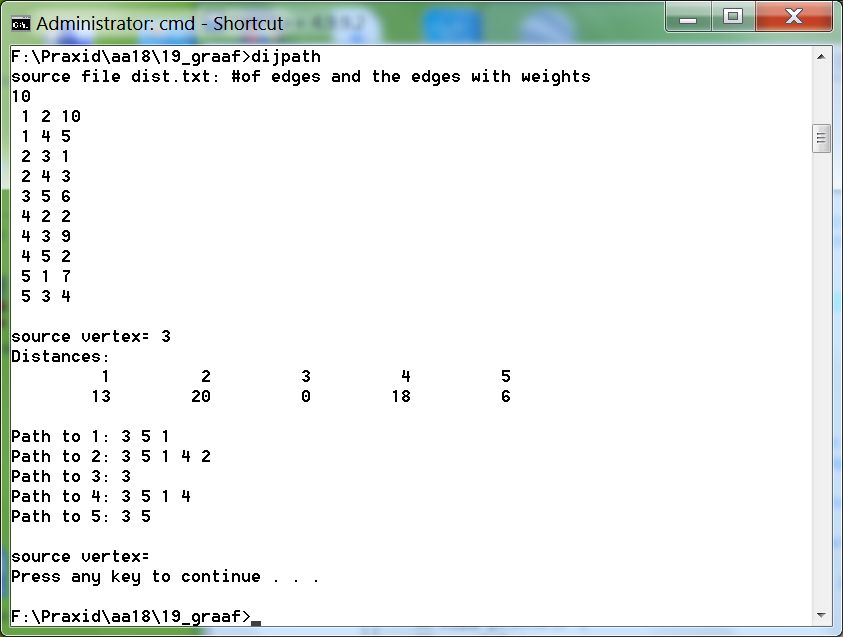 Joonis 12.2.a. Lühimad teed graafis.for (i = 1; i <= n; ++i) {		  printf("Path to %d: ", i);		  printPath(i);		  printf("\n");	      }   goto kysi; aut:   system("pause");   return 0;  }Kõik teed graafisMaatriksi ehitamine ja teede leidmineScvalex – Alexandru Scvortov – kasutab maatriksi ehitamiseks segastrateegiat: maksimaalne maatriks on staatiliselt reserveeritud ja nullidega täidetud ning aktuaalne maatriks sisestatakse sinna failist dist.txt. Selle esimesel real on kaarte arv k ja järgmisel k real kaared kujul x y z, kus x on lähte- ja y suubumistipp ning z pikkus.Meie järgisime graafi sisestamisel põhilises Scvalexi algoritmi. Peamine erinevus on, et tippude arv n on faili kaared.txt esimesel real enne kaarte arvu:        5 10ja maatriksile võtame mälu dünaamiliselt ning kasutame kahemõõtmelise massiivi vektoresitust – nagu talitavad ka arvutist sõltumatute keelte kompilaatorid; rea- ja veeruindeksite i ja j järgi arvutatakse elemendi suhtaadress vektoris valemiga (i  veergude_arv)+j (i ja j algavad 0-st). Strateegia on lihtne: n×n-maatriksi G jaoks tehakse vektor tee[n+1] (lisaväli on selle juhu jaoks, kui tuleb naasta algpunkti). Alguseks fikseeritakse lähtetipp s (start) ning lõpp-tipp f (finiš), nullitakse tee,  tee[0]=s ja tee-elementide arv w=1, i=s. Seejärel järgitakse rekursiivselt algoritmi:(1): Maatriksi i-ndal real leitakse i-tipu naabrid: kõik veerud j (j=0...n ja G[i][j] > 0), ja kui tippu j pole tees, siis tee[++w]=j ja kontrollitakse, kas j=f . Kui jah, siis väljastatakse tee, w— ja naas-takse eelmisele reale järgmise naabertipuga proovima. Kui tee pole leitud, siis   i=j ja toimub rekursioon (1). Kui aga aktiivses reas on kõik naabrid läbi proovitud, siis minnakse rekursioonis tase kõrgemale tagasi ning kui ka s-rida on lõpuni läbi käidud, siis ongi leitud kõik teed tipust s tippu f.  Kusjuures, külastatuse-kontroll arvestab erijuhuga, kus s=f.   Kõikide teede leidmise assemblerprogramm sai järgmine:;graaf.asm :: K6ik teed graafis. 24.06.19. A.I.global _mainextern _fopenextern _fcloseextern _printfextern _fscanfextern _mallocextern _memsetextern _getsextern _strlenextern _isdigitextern _system;-----------------------------------------section .data   dist db 'kaared.txt',0   sc_nk db '%d%d',0  ;fscanf(mf,"%d%d",n,karv)   sc_kaar db '%d%d%d',0 ;fscanf(mf,"%d%d%d",x,y,z)   mood db 'rb',0   pole db 'pole faili [kaared.txt]',10,0   viga db '%d on liiga suur',10,0   st db 'start=',0     fi db 'finish=',0   wf db '%d ',0  ;vektori trykk   wfm db '%2d ',0  ;maatriksi trykk:  rajastamine   rv db 10,0  ;reavahetus "\n"   rada db 'way= ',0   fdist db ' :: %d km',10,0;vahelpealkirjad   ptxt db 'fail kaared.txt:',10,0   pve db 'graaf vektorina:',10,0   pma db 'graaf maatriksina:',10,0   tyk db 'type kaared.txt',0;-------------------------------------------section .bss   mf resd 1 ;FILE *mf   n resd 1 ;tippude arv   G resd 1 ;vektori aadress   karv resd 1 ;kaarte arv   x resd 1  ;start-tipp   y resd 1  ;finish-tipp s=>f   z resd 1   n1 resd 1  ;n+1   N resd 1  ;4*(n+1)   way resd 1 ;vektor    arv resb 6  ;gets-puhver   s resd 1  ;start-tipu nr   f resd 1  ;finish-tipu nr   k resd 1  ;tee (way) jooksev pikkus;==========================================================section .text_main:   push ebp   mov  ebp,esp   call avang   cmp  eax,0   je   out;graafi sisestamine ja ehitamine   push ptxt  ; db 'fail kaared.txt:',10,0   call _printf   add  esp,4   push tyk  ; db 'type kaared.txt',0   call _system   add  esp,4   push pve  ; db 'graaf vektorina:',10,0   call _printf   add  esp,4   call p_vektor   push pma  ; db 'graaf maatriksina:',10,0   call _printf   add  esp,4   call p_maatriksRing:   push st  ;st db 'start=',0   call _printf   add  esp,4   call sf   mov  dword[s],eax   cmp  eax,0   je   out  ;dialoogi lõpp   push fi  ;fi db 'finish=',0   call _printf   add  esp,4   call sf   mov  dword[f],eax   cmp  eax,0   je   out  ;dialoogi lõpp   push way   call waynull ;tee nullimine   add  esp,4   mov  dword[k],0   mov  edx,dword[way]   mov  eax,dword[s]   mov  dword[edx],eax ;way[0]=start   push 1 ;veerg 1   push dword[s] ;rida 's'   call pioneer  ;otsib kõik teed ’s’=>’f’   add  esp,8   cmp  eax,1   jne  Ring   call printway    jmp  Ringout:   pop  ebp   ret;--------------------------------------------------------------;int Gij(int n+1,int i,int j) : anna lahtri suhtaadress vektorisGij:   push ebp   mov  ebp,esp   xor  edx,edx ;korrutamine   mov  eax,dword[ebp+8]  ;n: veergude arv   imul eax,dword[ebp+12] ;reaindex i   add  eax,dword[ebp+16] ;i*n+j   shl  eax,2  ;sa*=4   pop  ebp   ret;---int *avang(void)-------------------------avang:   push ebp   mov  ebp,esp   push ebx   push esi   push edi   ;avan kaared.txt: graaf   push mood ;'rb'   push dist ;kaared.txt   call _fopen   add  esp,8   cmp  eax,0   jne  on   push pole  ; db 'pole faili [kaared.txt]',10,0   call _printf   add  esp,4   mov  eax,0  ;faili pole -- lõpetan   jmp  auton:   mov  dword[mf],eax;alustan skaneerimist   push karv  ;kaarte arv   push n     ;tippude arv   push sc_nk   push dword[mf]   call _fscanf  ;fscanf(mf,"%d%d",n,karv)   add  esp,16   mov  eax,dword[n]   inc  eax  ;n+1   mov  dword[n1],eax   mov  edx,0   imul eax,eax ;(n+1)x(n+1)   shl  eax,2   ;x4   mov  dword[N],eax   push eax  ;4*(n+1)   call _malloc  ;ruum graafi-vektorile G    add  esp,4   mov  dword[G],eax   mov  esi,eax  ;esi=G   push dword[N]   push 0   push esi   call _memset  ;vektori G nullimine   add  esp,12   mov  ecx,dword[karv];tsükkel: skaneeri x y z (tipp A tipp B kaugus)ring:   push ecx  ;peitu   push z   push y   push x   push sc_kaar   push dword[mf]   call _fscanf  ;fscanf(mf,"%d%d%d",x,y,z)   add  esp,20   push dword[y]   push dword[x]   mov  eax,dword[n]   inc  eax   push eax   call Gij   add  esp,12   mov  edi,eax   mov  eax,dword[z]  ;G[i][j]=z   mov  dword[esi+edi],eax   pop  ecx  ;peidust   loop ring;teen vektori 'way'tooriku: tee X => Y     call vecs   mov  dword[way],eax   mov  eax,1  ;signaal: OKaut:   pop  edi   pop  esi   pop  ebx   pop  ebp   ret;----------------------------------vecs:   push ebp   mov  ebp,esp   mov  ecx,dword[n1]   shl  ecx,2  ;n1x4   push ecx  ;4x(n+1)   call _malloc   add  esp,4   pop  ebp   ret;---------------------------vecnull:   push ebp   mov  ebp,esp   mov  ecx,dword[n1]   shl  ecx,2   push ecx  ;4x(n+1)   push 0   push dword[ebp+8]  ;int vektor[n1]   call _memset   add  esp,12   pop  ebp   ret;-------------------------------------------waynull:   push ebp   mov  ebp,esp   push dword[way]   call vecnull   add  esp,4   pop  ebp   ret;------------------------------------;int sf(void): anna tipu numbersf:   push ebp   mov  ebp,esp   push arv  ;char arv[6]   call _gets  ;gets(arv)   add  esp,4   push arv   call _strlen  ;strlen(arv)   add  esp,4   cmp  eax,0   je   ots  ;strlen=0 : tühi ’Enter’   xor eax,eax   mov  al,byte[arv]   push eax    call _isdigit  ;arv[0] on nuber?   add  esp,4   cmp  eax,0   je   ots  ;pole number   xor eax,eax   mov  al,byte[arv]   sub  al,'0'  ;al=atoi(arv)   cmp  eax,dword[n]   jng  ots   push eax  ;liiga suur tipu-number   push viga   call _printf   add  esp,8   xor  eax,eaxots:   pop  ebp   ret;--------------------------------------------;int kaugus(int veergude_arv,int rida,int veerg): G[i][j]kaugus:   push ebp   mov  ebp,esp   push dword[ebp+16] ;j   push dword[ebp+12] ;i   push dword[ebp+8]  ;n   call Gij   add  esp,12   mov  edx,dword[G]   add  edx,eax ;lahter   mov  eax,dword[edx]   pop  ebp   ret;--------------------------------------------;int pioneer(int rida,int veerg): teed X=>Ypioneer:   push ebp   mov  ebp,esp   push esi   push edi   push ebx;k on tee (way) jooksev pikkus   mov  edi,dword[ebp+12]  ;veerg j   mov  esi,dword[ebp+8] ;rida i;if((rida==f)&&(k>0))return 1   cmp  esi,dword[f]   jne  veerud   mov  edx,dword[k]   cmp  edx,0   je   veerud   mov  eax,1  ;pioneer leidis uue tee   jmp  retu;for(;veerg<n1;veerg++)veerud:   cmp  edi,dword[n1]   jl   edasi   mov  edx,dword[k]   sub  edx,1   mov  dword[k],edx ;k--   mov  eax,0  ;pioneer ei leidnud teed   jmp  retu  ;tee viimane tipp maha: tupik;if(G[rida][veerg]&&(visited(veerg)==0)edasi:   push edi   push esi   push dword[n1]   call kaugus   add  esp,12   cmp  eax,0  ;G[i][j]=0? ei: alla   je   paremale  ;pole teed G[i]=>G[j]   push edi   call visited  ;kas j-tipus on oldud?   add  esp,4   cmp  eax,1   je   paremale  ;tipus G[j] on juba oldud;way[++k]=veerg ++j   mov  ebx,dword[way]   mov  edx,dword[k]   inc  edx   mov  dword[k],edx   shl  edx,2  ;kx4: indekseerimiseks   mov  dword[ebx+edx],edi   push 1  ;alla: alustan veerust 1   push edi ;alla: rida j   call pioneer ;pioneer(j,1)   add  esp,8   cmp  eax,0  ;0: tupik   je   paremale ;proovi järgmist veergu   call printway ;leidsin tee, trükin välja   mov  edx,dword[k]   sub  edx,1   mov  dword[k],edx  ;tee viimane tipp maha, jätkanparemale:   inc  edi  ;j++   jmp  veerud  ;for(;veerg<n1;veerg++)retu:   pop  ebx   pop  edi   pop  esi   pop  ebp   ret;------------------------------------------;//t: kandidaat-tipp, k: way pikkus;int visited(int t){;    int i;;    for(i=1;i<=k;i++){        ;      if((way[i]==t)||(way[i]==s))return(1);;      };    return(0);;}visited:   push ebp   mov  ebp,esp   push esi   push edi   mov  esi,dword[way]   mov  edi,1  ;i=1   mov  ecx,dword[k]   mov  edx,dword[ebp+8]  ;t: kontrollitav veerg 'j'vaata:   cmp  edi,ecx   jg   v6ib   mov  eax,dword[esi+edi*4]  ;way[i]   cmp  eax,dword[ebp+8]  ;way[i]=t?   je   olemas   cmp  eax,dword[s]   jne  veelolemas:   mov  eax,1  ;return 1   jmp  v_autveel:   inc  edi  ;i++   jmp vaatav6ib:   mov  eax,0  ;return 0v_aut:   pop  edi   pop  esi   pop  ebp   ret;-----------------------------------------printway:   push ebp   mov  ebp,esp   push ebx   push esi   push rada   call _printf   add  esp,4   mov  ebx,dword[way]   mov  esi,0   mov  ecx,dword[k]   cmp  ecx,0   je   reva   inc  ecxpw:   push ecx   push dword[ebx+esi*4]   push wf   call _printf   add  esp,8   inc  esi   pop  ecx   loop pwreva:   call distants   pop  esi   pop  ebx   pop  ebp   ret;---------------------------------------------- ;teepikkuse arvutamine „paremalt vasakule“distants:   push ebp   mov  ebp,esp   push ebx   push esi   push edi   mov  edi,dword[way]   mov  esi,dword[k]  ;i=k   shl  esi,2  ;i*4   mov  ebx,0  ;s=0jooks:   cmp  esi,0   je   tehtud   push dword[edi+esi]   sub  esi,4   push dword[edi+esi]   push dword[n1]   call kaugus   add  esp,12   add  ebx,eax   jmp  jookstehtud:   push ebx   push fdist   call _printf   add  esp,8   pop  edi   pop  esi   pop  ebx   pop  ebp   ret;--------------------------------p_vektor:  ;graafi trükk vektorina   push ebp   mov  ebp,esp   push esi   push edi   mov  edx,0 ;korrutamise jaoks   mov  ecx,dword[n1]  ;n+1   mov  eax,ecx   imul eax,ecx   mov  ecx,eax  ;n1 x n1: tsykliloendaja   mov  edi,dword[G]   mov  esi,0liige:   push  ecx  ;peitu   push dword[edi+esi*4]   push wf   call _printf   add  esp,8   inc  esi   pop  ecx   loop liige   push rv  ;reavahetus   call _printf   add  esp,4   pop  edi   pop  esi   pop  ebp   ret;--------------------------------------p_maatriks:  ;graafi trükk maatriksina   push ebp   mov  ebp,esp   push esi   push edi   mov  edx,0 ;korrutamise jaoks   mov  ecx,dword[n1]  ;n+1   mov  eax,ecx   imul eax,ecx   mov  ecx,eax  ;n1xn1: tsykliloendaja   mov  edi,dword[G]  ;'graafivektor'   mov  esi,0 ;i=0 element:   push ecx  ;peitu   mov  eax,esi   cdq   mov  ecx,dword[n1]   idiv ecx     cmp  edx,0 ;edx: jääk i/n1   jne  yle   push rv  ;reavahetus: ’\n’   call _printf   add  esp,4yle:   push dword[edi+esi*4]   push wfm  ;db ’%2d ’,0   call _printf   add  esp,8   inc  esi   pop  ecx  ;tsükliloendaja taastamine   loop element   push rv  ;reavahetus   call _printf   add  esp,4   pop  edi   pop  esi   pop  ebp   retSkaneerimisestÜlalpool nägime, kui lihtsalt (ja elegantselt) A. Scvartov sai graafi tekstifailist teha int-maatriksi crt-funktsiooni fscanf abil.Siinkohal näib olevat sobiv koht rääkida funktsiooni scanf kasutamisest. Tundub, et ta on kirju-tatud skaneerimiseks tekstifailist (versioonis fscanf): tekstifail on programmeerija kontrolli all ja kui seal on vigu, siis on need hõlpsasti leitavad ning parandatavad. Käsurealt muutujate skaneerimist (versioon scanf) tuleks vältida. Miks: loomuldasa on see funktsioon mõeldud tsükli-liseks tööks. Käsureale kirjutatu loetakse vaikimisi faili stdin ning teisendamata tekst jääb sinna ootama järgmist pöördumist scanfi abil. Kindlasti jääb sinna Enteri kood. Järgmisel pöördumisel lisatakse uus tekst stdin-puhvri lõppu ning teisendatakse miski puhvri järjest alustades. Ebameeldi-vaid ootamatusi saab vältida, kui enne skaneerimist puhastada sisendpuhver:fflush(stdin);Ent käsurealt skaneerimine pole kunagi programmeerija kontrolli all. Näiteks, tahame sisestada muutuja x väärtust. Programmis on:int x; ...scanf(„%d“,&x);ning kui arvu asemel anda klaviatuurilt (küsimise „anna x“ peale) midagi muud – näiteks sümbol „x“ – annab scanf vea (tagastab signaali EOF, mida peab alati kontrollima), ent milles viga seisneb, jääb täpsustamata. Siin on veel üks nüanss. Kui sisestamised käsurealt toimuvad dialoogi-tsüklis, siis on mugav signaliseerida dialoogi lõpust „tühja Enteriga“ – mis skaneerimisvariandis ei tööta. Soovitame seda nii programmeerida:char arv[9];int x;...ring:printf („anna x: ");gets(arv);if(strlen(arv)==0)goto dialoogi_l6pp;if(!isdigit(arv[0]){   		printf(„%c pole number\n“,arv[0]);   		goto ring;   		}x=atoi(arv); TestidAllpool esitame programmi graaf  kaks testimispilti. Mainima peab, et meie ülalesitatud programm ei too välja ei lühimat teed graafis ega anna ka rändkaupehe-ülesande (start=finiš) lahendit – need tuleb vaatajal ise leida (programselt oleks see tehniliselt lihtne esitada, aga meie raamatu jaoks ei annaks see eriti midagi juurde): leidke ise lühim distants X=>Y või – kui X=Y – lühim tee, mille pikkus on n+1 (meie näites, 6-liikmeline tee). Ja et progrmamm väljastab kohe iga järjekordse tee, näitab kontrolltrükk algoritmi tööd: vaadakem nende teede sammhaaval muutuvaid prefikseid ja lisanduvaid sufikseid (teeda jätke).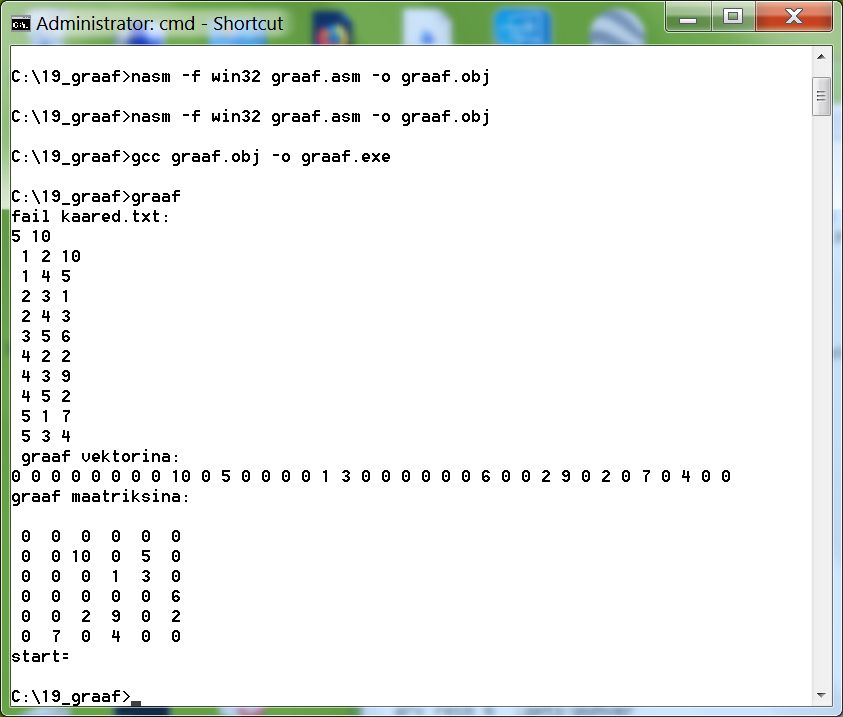 Joonis 12.3.3.a. Graafi sisestamine ja mälus ehitamine.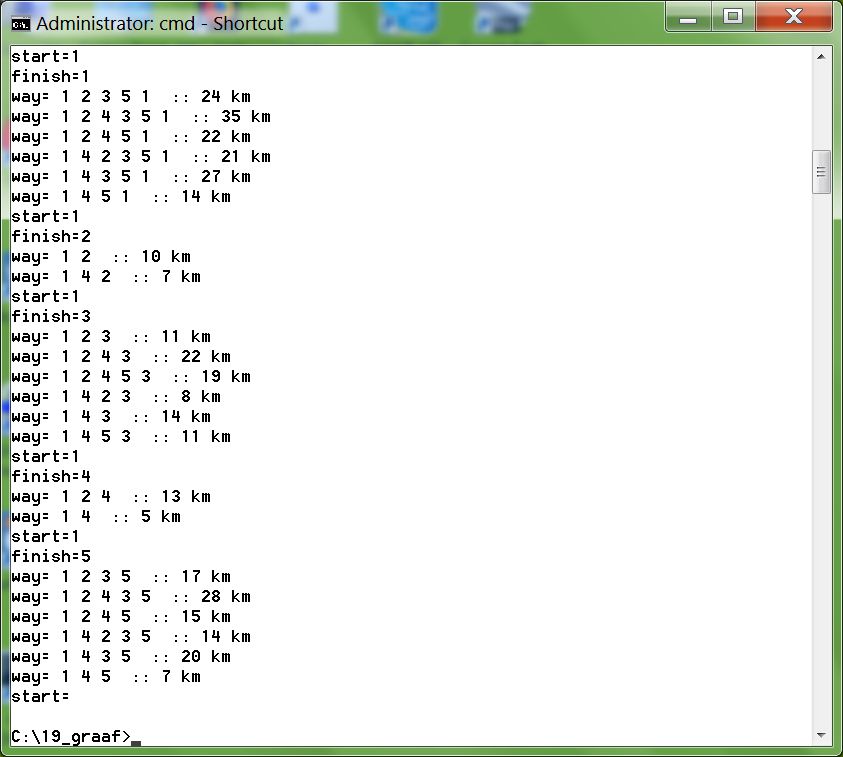 Joonis 12.3.3.b. Tipust 1 algavad teed graafis.Viimasest pildist --  näiteks  --  selgub, et lühim tee 1=>2 on 7 km (1 4 2) või rändkaupmehe-ülesande lahend on pikkusega 21 km (1 4 2 3 5 1).Ent, veelkord: meie teedeleidmise algoritm (moodul pioneer) on lühike ja lihtne, ent kaugel optimaalsusest. Kusjuures rändkaupmehe ülesande jaoks pole teada vastuvõetava kiirusega tööta-vat algoritmi ning graafis sellist teed otsivad reaalsed programmid kasutavad kõik heuristikat --  mis annab tavaliselt konkreetse ülesande jaoks vastuvõetava kiirusega töötava  programmi, ent ei anna algoritmi --  mis peab olema universaalne. Matemaatilise kaasprotsessori (x87) kasutamine UjupunktarvudMatemaatiline kaasprotsessor opereerib ujupunktarvudega. Ülo Kaasiku definitsioon: „Liikuva koma arv, ujukomaarv – kujul mp  esitatud arv, kus m  (-1, 1) on arvu mantiss, k vastava positsioonilise arvusüsteemi alus ja täisarv p arvu järk“ [Kaasik, lk. 99]. Arvutis on k  mõistagi 2. Arvutileksikon [CD] ütleb, et sel moel saab arvutis kujutada nii väga suuri kui ka väga väikseid arve. Mantiss esitab arvu numbreid ning järk (eksponent) „komakohta“ ja toob näiteks kaks kümnendarvu: 314600000 ja 0.0000451, mis ujupunktesituses on vastavalt 3146E5 ja 451E-7 (arvusüsteemi alus on 10).Paul A. Carter [Carter, lk. 119] kirjutab, et Intel kasutab kaht IEEE poolt välja töötatud ujupunkt-kahendarvude formaati (C float (32 bitti) ja double (64 bitti)). Arvu märgi määrab mõlemal juhul vasakpoolseima biti (vastavalt kohal 31 või 63) väärtus (0 – positiivne, 1 – negatiivne). Esimese formaadi puhul on järgu jaoks bitid  30 ... 23 ja teise puhul 62 ... 52. Kõik ülejäänud bitid on mantissi jaoks.Lõpuks, x87 kasutab ise alati 80-bitilist registri-formaati (järgu jaoks 15 bitti). Sellisesse registrisse saab mälust laadida nii ühe- kui ka kahekordse täpsusega (float ja double) ujupunktarve ning neljabaidiseid int-arvusid (need teisendatakse laadimise käigus 80-bitisteks ujupunktarvudeks). Mällu kirjutamisel teisendatakse arv „kolmandast formaadist“  programmis deklareeritud 32-biti-seks int-arvuks  või salvestatakse ta 64-bitise double-arvuna.Kaasprotsessoril x87 pole „oma mälu“ – ta kasutab x86 oma – ning arvutuste operandide jaoks on 8 registrit (á 80 bitti); x86 ei saa kasutada kaasprotsessori x87 registreid ja x87 ei saa kasutada x86 omi. Koostööks tuleb „vahepuhvrina“ kasutada op-mälu.Kaasprotsessoril on 8 10-baidilist üldregistrit nimedega st0, st1,..st7. Loogilisel tasemel on nad realiseeritud kui LIFO-tüüpi magasin. Push-operatsiooni analoog (fld või fild) „lükkab“ selle ma-gasini viida 80 bitti „allapoole“, tippu jääb alati viimati-lisatu (metakeeles st0), ning ülejäänute „aadressid“ nihkuvad: st(i)=st(i+1). Magasin saab täis, kui „i“ > 7. Tipmise registri roll meenutab kaugeid „pesamasina“-aegu, kus enamik tehteid käis läbi summaatori. Register st0 on enamiku tehete vaikimisi-operand. Registriindeksite nihkumine tundub esmapilgul arusaamatu ja eksitava-na, aga noist enamikku  läheb reaalselt vaja keerukate arvutusvalemite programmeerimisel muutujate salvestamiseks ning nende nimed ja rollid pannakse paika juba arvutuskäigu planeerimisel ja arvutamise käigus on nad kõik kontrolli all. Põhiprotsessor x86 käivitab kaasprotsessori x87 programmis ujupunktkäsu leidmisel ning edasi töötavad nad paralleelselt. See tekitab sünkroniseerimisprobleemi siis, kui ujupunktarvutuste programmilõigu tulemusi tahab põhiprogramm kasutada: resultaati tuleb töö jätkamiseks oodata. Varasemates assemblerites tuli programmeerijal kasutada direktiivi fwait („oota“), nüüdsed assemblertranslaatorid lisavad selle direktiivi ise. KäsustikUjupunktprotsessori mnemokoodid algavad kõik „f“-tähega. Käsu operandideks on kas üks või kaks ujupunktregistrit, või x86 mäluväli (täis- või ujupunktarv). Vahetut operandi kasutada ei saa. Otstarbe järgi jagunevad nad järgmistesse gruppidesse:Andmeedastus (data transfer);Aritmeetika;Võrdlemine;Varia.Selle peatüki koostamisel on kasutatud peamiselt Paul A. Carteri raamatut [Carter, lk. 125 – 141], ning veebimaterjale [Amrozek], [Motorola], [Smith] ja [Ray].Andmeedastusfld – laadi ujupunktarv mälust registrisse st0;fild  -- teisenda mälust int-arv ja laadi registrisse st0;fst – teisenda ja kanna registrist st0 8-baidine ujupunktarv mällu;fstp – nagu fst, lisaks „pop“ st0;fist – teisenda st0 → int ja kirjuta mällu;fistp – fist + „pop“;fld1 – 1.0 → st0;fldz  –  0.0 → st0;fldpi --  π  → st0 (eks ole kolm viimast korvavad pisut vahetute operandide puudumist);  fxch sti – vahetus: st0 ↔ sti;ffree sti – sti märgitakse kui „kasutamata“Nelja viimase direktiivi testisime; et registrite vahetust vaadata, kirjutasime alati st0-st mällu käsuga fst – nii jäid kõik registritessekanded alles. 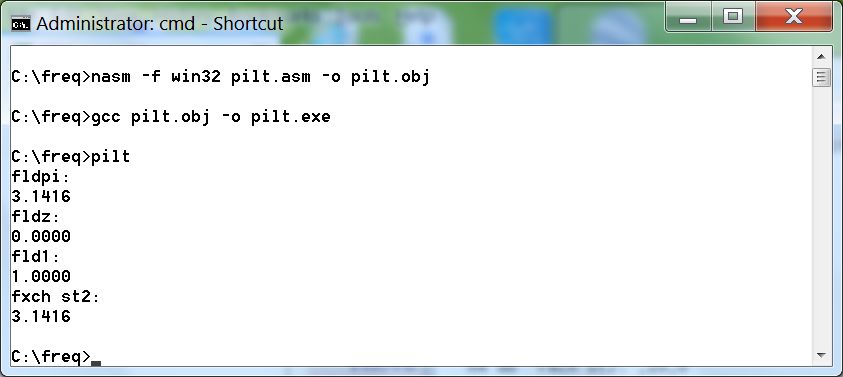 Joonis 13.2.1.a. Konstantide kandmine magasini ja fxch-käsk.AritmeetikaNelja põhitehte jaoks on võimalustelt sarnased direktiivide komplektid, sj lahutamise ja jagamise jaoks on mittekommutatiivsusest tingitud lisavariandid. Allpool tähistab src (source) registrisse mälust laaditava operandi aadressi või mõne teise 80-bitisr registri magasinielementi ning dest (destination) --  kaasprotsessori registrit. fadd|fsub|fmul|fdiv src : st0 ⊕ = src ;fadd|fsub|fmul|fdiv dest, st0 : dest ⊕ = st0 ;faddp|fsubp|fmulp|fdivp src : st0 ⊕ = src koos operatsiooniga „pop“;faddp|fsubp|fmulp|fdivp dest, st0 : dest ⊕ = st0  ja „pop“;fsubr|fdivr src : st0 = src ⊕ st0 ;fsubr|fdivr dest,st0 : dest = st0  ⊕ dest ;fsubrp|fdivrp dest,st0 : dest = st0  ⊕ dest  ja „pop“;fiadd|fisub|fimul|fidiv src : st0 ⊕ = (float) src ;fiaddp|fisubp|fimulp|fidivp src : st0 ⊕ = (float) src ja „pop“;fisubr|fidivr src : st0 = (float) src ⊕  st0 ;Aritmeetikadirektiivide test on allpool, jaotises 13.3.1.Võrdleminefcom src --  võrreldakse st0 ja src, viimane on ikka kas x87 register või ujupunktarv op-mälu aadressil;fcomp src --  nagu eelmine, lisaks „pop“;fcompp – võrreldakse st0 ja st1, mõlemad võrreldavad „popitatakse“ magasinist välja;ficom src --  võrreldakse st0 ja src, viimane on mälus olev int-arv, mis tehte sooritamise ajaks teisendatakse ujupunktarvuks;ficomp src --  nagu eelmine, lisaks „pop“;fist  --  st0 =  0?fcomi sti;fcomip sti --  kaasneb „pop“.Paul  Carteri raamatu [Carter] kirjutamise ajal olid probleemid x87 võrdlemisdirektiivide tule-muste kasutamisega x86 suunamisdirektiividega (x87 signaale ei kantud x86 FLAGS-registrisse)  ̶  ja nagu testimine näitas, pole NASMi 32-bitine variant seda siiani teinud; signaalide ülekandmiseks on vahendid olemas, ja kui kellelgi meie raamatu lugejaist on ülaltoodud direktiividest mõni tingimata vajalik, siis soovitame tal Google’i (või [Carter, lk. 129 jj.]) abil tutvuda x87  olekuregistri ja signaalide FLAGS-registrisse ülekandmise tehnikaga. Ent kaks viimast (fcomi ja fcomip) --  mis on kasutusel alates Intel Pentium II-st – saavad hakkama. Allpool toome toimiva võrdlusdirektiivi testimise programmi ja selle lahendamise ekraanipildi.;vrd.asm :: ujupunktarvude v6rdlemine: fcomi. 21.07.19. A.I.global _mainextern _printfsection .data   n1 db 'st0=1 ja st1=pii: ',0   n2 db 'st0=1 ja st2=1: ',0   n3 db 'st0=1 ja st3=0: ',0   vk db 'st0<op2',10,0   vr db 'st0=op2',10,0    sr db 'st0>op2',10,0section .text_main:   push ebp   mov  ebp,esp;-----------------------------------   fldz   fld1   fldpi   fld1;st0=1, st1=pi, st2=1,st3=0     push n1 ; db 'st0=1 ja st1=pii: ',0   call _printf   add  esp,4   fcomi st1 ;1 ja 1    call switch   push n2 ; db 'st0=1 ja st2=1: ',0   call _printf   add  esp,4    fcomi st2 ;1 ja pi   call switch    push n3 ; db 'st0=1 ja st3=0: ',0   call _printf   add  esp,4   fcomi st3 ;1 ja 0   call switch   pop  ebp   ret;-----------------------------------switch:   jb   veike   je   vrd   ja   suurveike:     push vk   call _printf   add  esp,4   jmp  kokkuvrd:     push vr   call _printf   add  esp,4   jmp  kokkusuur:     push sr   call _printf   add  esp,4kokku:   ret;------------------------------------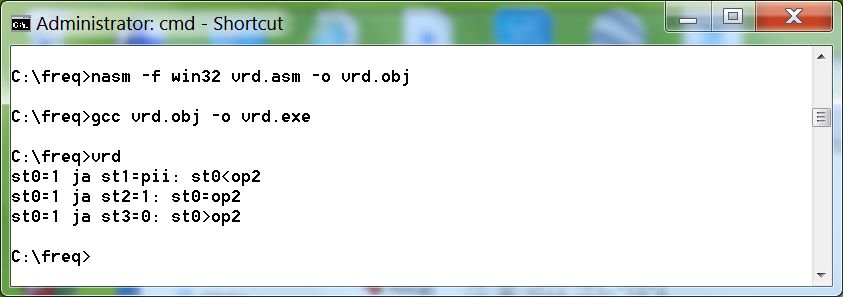 Joonis 13.2.3.a. Direktiivi fcomi test.Muudfchs :  st0 = -st0 – märgi muutmine;fabs :  st0 = abs(st0);fsqrt :  st0 = ;fscale :  st0 =  st0×2st1.Siin pole esitatud kõiki ujupunktoperandidega opereerivaid direktiive ning kui programmi koosta-misel tundub, et midagi on vajaka, tasub alati „guugeldada“. Nii puuduvad siinkohal näiteks trigonomeetriafunktsioonid, logaritmarvutuste abivahendid jpm.   KatsenäitedTestidKirjutasime ujupunkt-kaasprotsessori käima saamiseks palju testprogramme, ja tulemused olid esi-algu arusaamatud – katsetuste käigus selgus, et meie NASM ei toeta teisendust 80-bitisest ujupunktarvust 32-bitiseks – tugi on 8-baidisele formaadile – ja teine murekoht oli, kuidas printf-le edastada 8-baidist väärtust res. Katsetasime lihtsa omistamistehtega z=x+y. Liidetavad on alul ujupunktarvud, ja siis int-arvud ning liitmiseks kasutasime erinevaid variante:  x ja y ning z on 32-bitised ujupunktarvud; x pannakse x87 magasini ning talle liidetakse y, summa salvestatakse z-i teisendusega 80-bit => 32-bit. Teisendus ei toimi, väljatrükis z=0.z on 64-bitine (qword) ning väljatrükiks pannakse ta x86 magasini kahes osas. Töötab.Järgmistes testides on z jätkuvalt 64-bitine. Nii x kui ka y pannakse x87 magasini ning liitmiskäsk on ilmutatud kujul: fadd st0,st1.Sama, mis eelmine, aga liitmiskäsk on ilmutamata kujul (vaikimisi-operandid on magasini kaks tipmist elementi st0 ja st1). Lihtsalt fadd.Sama, mis eelmine, aga liidetavad on int-arvud, need teisendatakse x87 magasini panekul ujupunktarvudeks.  Katseprogrammi(de) viimane versioon sai nime pilt.asm (mõeldes lahendusaegsele ekraanitõmmi-sele). Testprogramm sai järgmine: ;pilt.asm :: ujupunkti näited. 16.07.19. A.I.global _mainextern _printfsection .data   kaks dd 2.0   kolm dd 3.0   a    dd 1   b    dd 2   form db '%2.1f',10,0   n1 db 'res0 resd 1..fld dword[kaks],fadd dword[kolm], fstp res0 push dword[res0]:',10,0    n2 db 'res1 resq 1..fld dword[kaks], fadd dword[kolm], fstp res1 push dword[res1+4] push dword[res1]:',10,0   n3 db 'fld dword[kaks], fld dword[kolm],fadd st0,st1, fstp res1:',10,0   n4 db 'fld dword[kaks], fld dword[kolm],fadd, fstp res1:',10,0   n5 db 'res1 resq 1..fild dword[a], fiadd dword[b], fstp res1:',10,0 section .bss   res0 resd 1   res1 resq 1section .text_main:   push ebp   mov  ebp,esp;-------------------------------------   push n1   call _printf   add  esp,4   fld  dword[kaks]   fadd dword[kolm]   fstp dword[res0] ;80bit-float => 32-bit float   push dword[res0] ;ei tööta   push form   call _printf   add  esp,8;-----------------------------------   push n2   call _printf   add  esp,4   fld  dword[kaks]   fadd dword[kolm]   fstp qword[res1] ;80-bit float => 64-bit float   push dword[res1+4] ;töötab. 8 baiti 'push'   push dword[res1]   ;kahes osas   push form   call _printf   add  esp,12;--------------------------------------   push n3   call _printf   add  esp,4   fld  dword[kaks] ;=> st0   fld  dword[kolm] ;=> st0, 'kaks' => st1   fadd st0,st1     ;st0 += st1   fstp qword[res1]   push dword[res1+4]   push dword[res1]   push form   call _printf   add  esp,12;-------------------------------------------------   push n4   call _printf   add  esp,4   fld  dword[kaks]   fld  dword[kolm]   fadd              ;st0 += st1   fstp qword[res1]   push dword[res1+4]   push dword[res1]   push form   call _printf   add  esp,12;-------------------------------------------------   push n5   call _printf   add  esp,4   fild  dword[a]  ;int a => (float) st0   fiadd dword[b]  ;st0 += (float)int b      fstp qword[res1]   push dword[res1+4]   push dword[res1]   push form   call _printf   add  esp,12;-----------------------------------   pop  ebp   retTestimistulemused on järgmisel joonisel.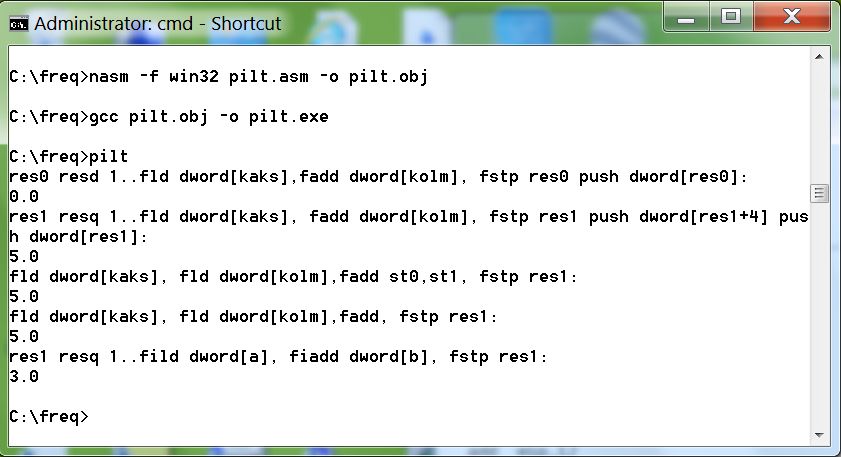 Joonis 13.3.1.a. Ujupunktarvutuste testid.Sümbolite sagedusedÜlesande püstitasime juba ülalpool (vt. 9.3.2) – seal näitasime sümbolite esinemissagedusi kujul osatähtsuse  täisosa::jääk. – protsentide asemel. Allpool – kasutades ujupunktprotsessorit – esita-me oma programmi uue versiooni. Aga – alustame hoiatavast kogemusest. Esmaversioonis me lisasime x87 magasini üle 8 elemendi, magasin sai täis, ja tulemus oli järgmine: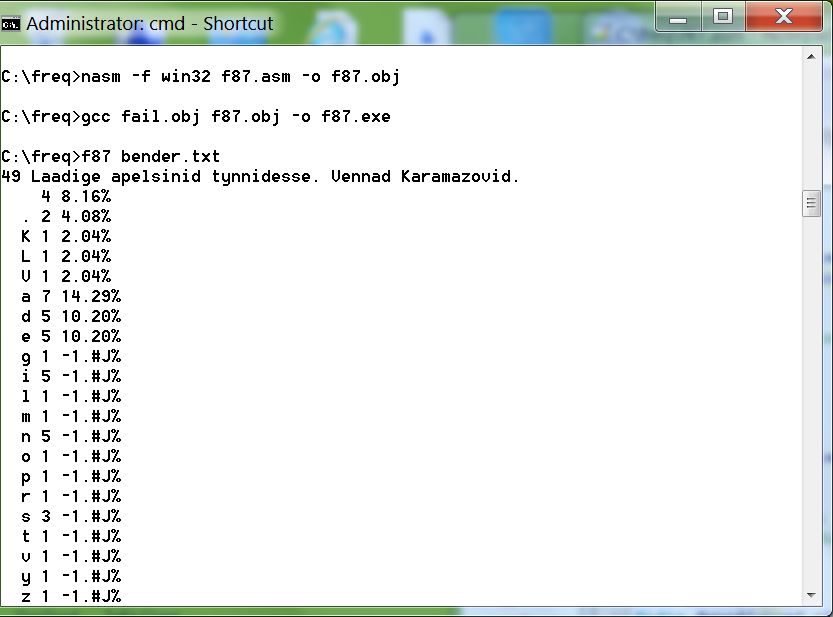 Joonis 13.3.2.a. „Stack overflow“: x87 magasin sai täis.Lahendus on magasini tipu välja kirjutamises koos kustutamisega, fstp vs. fst. Programm:;f87.asm :: etteantud faili symbolite sagedused. 15.07.19. A.I.global _mainextern _fail   ;meie funktsioonextern _printfsection .data   viga db 'pole faili',10,0   pf   db '  %c %4d:  %4.2f%%',10,0   ty db '%d %s',10,0   sada dd 100.0section .bssstruc F   .nimi resd 1   .n resd 1   .buf resd 1   .mf resd 1endstruc    stabel resb 256    prots resq 1	tp resd 1 section .text_main:   push ebp   mov  ebp,esp   push ebx   push esi   push edi;käsurea kontroll : >f87 <fail>   mov  eax,dword[ebp+8] ;argc   cmp  eax,2   jnl  oki   push viga  ; 'pole faili'   call _printf   add  esp,4   jmp  autoki:;nullin sagedustabeli   cld ; dest-flag: vasakult paremale   mov  ecx,256   mov  eax,0   mov  edi,stabel   rep stosb;-------------------------------------   mov  ebx,dword[ebp+12]  ;**argv   push dword[ebx+4]  ;argv[1]   call _fail   add  esp,4   cmp  eax,0   je   aut   mov  ebx,eax  ;parameetrite kirje;kontrolltrykk:      push dword[ebx+F.buf]   push dword[ebx+F.n]   push ty   call _printf   add  esp,12;-----------------------------------;sagedusvektori t2itmine      mov  ecx,dword[ebx+F.n]   mov  edi,dword[ebx+F.buf]   mov  edx,stabel   mov  esi,0   xor  eax,eaxring:   mov  al,byte[edi+esi]   add  byte[edx+eax],1   inc  esi   loop ring;-----------------------------------   ;esinevate symbolite sageduste trykk   mov  ecx,256   mov  esi,0   mov  edi,stabelring2:   xor  eax,eax   mov  al,byte[edi+esi]   cmp  eax,0   je   next ;trykin ainult tekstis olevaid symboleid   push ecx  ;peitu;osatähtsus: (sagedus * 100)/n   mov  dword[tp],eax   fild dword[tp]   fmul dword[sada]   fidiv dword[ebx+F.n]   fstp qword[prots] ;x87 magasin tyhjaks.   push dword[prots+4] ;qword magasini kahes osas   push dword[prots]   xor  eax,eax ;sagedus   mov  al,byte[edi+esi]      push eax  ;ASCII kood   push esi   push pf   call _printf   add  esp,20   pop  ecx  ;tsykliloendaja taastaminenext:   inc  esi   loop ring2 ;=======================================   aut:   pop  edi   pop  esi   pop  ebx   pop  ebp   retKorrektne sagedustabel – x87 magasini ei täideta üle – on järgmisel ekraanitõmmisel: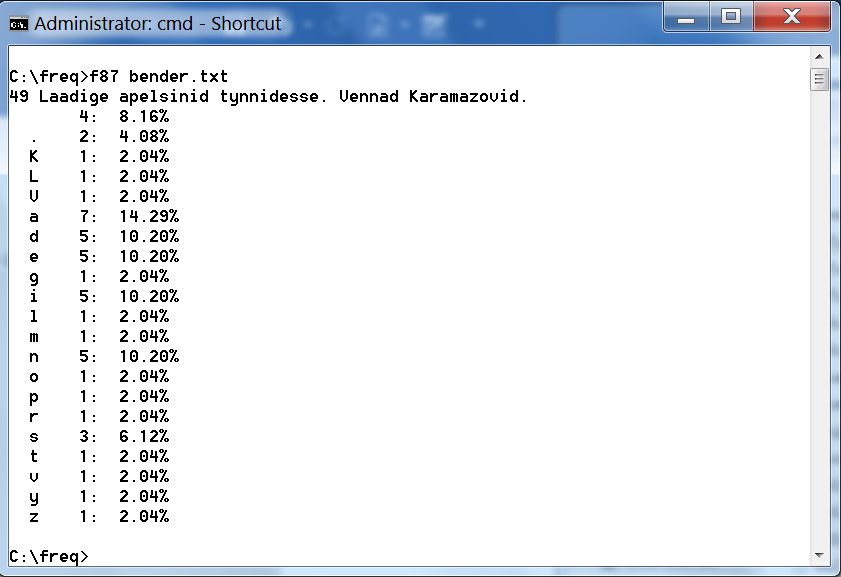  Joonis 13.3.2.b. Korrektne sagedustabel. Dijkstra sorteerimisjaamKolmandaks ujupunktarvutuste näiteks valisime aritmeetilise konstantavaldise (kus tehete täitmi-se järjekorra muutmiseks kasutatakse ümarsulge) väärtuse arvutamise. Konsoolilt sisestatud teksti-kujul-avaldis (näit. -3*(5-2) ) viiakse Dijkstra sorteerimisjaama-algoritmiga aritmeetiline avaldis inverteeritud Poola kujule  ning arvutatakse LIFO-tehnikat kasutades avaldise väärtus (vt. näit. [Isotamm, C, lk. 153 jj.]). Et meie raamatu kontekstis on oluline avaldise väärtuse arvutamine  magasini abil assembleris, siis esitame allpool avaldise Poola kujule viimise ning keskkonna loomise programmi C-keeles. Assembler opereerib avaldise Poola kujuga.PõhiprogrammPõhiprogramm on C-keelne: võimaldab sisestada aritmeetilisi konstantavaldisi ning lõpetab töö, kui järjekordse avaldise asemel anti ’Enter’. Programm kasutab kolme magasini – kõigi ühine element on lüli-tüüpi – konsoolilt saadud tekst skaneeritakse FIFO-tehnikaga lekseemide (operand või tehtemärk või sulg) ahelasse AP ja sellest tehakse lekseemide Poola kuju ahel – taas FIFO-tehnikaga, nimega Pol. Kolmas magasin (T) on LIFO-tüüpi, see on avaldise Poola kujule viimise käigus säilitatavate tehtemärkide jaoks.   //ShY.c ::Dijkstra sorteerimisjaam. 31.07.19. Mina Ise#include<stdio.h>#include<stdlib.h>#include<string.h>#include<ctype.h>struct lyli{   char oper[32]; //operandi tekst   double a;  //operand masinkujul   struct lyli *next; //viit järgmisele või 0   char tehe;  //’tehte’ märk: (,),+,-,*,/};void polint(struct lyli *pol); //assemblerstruct lyli *AP=NULL; //(sulg)avaldise ahela peastruct lyli *AS=NULL; //(sulg)avaldise ahela sabastruct lyli *Pol=NULL; //Poola kuju ahela peastruct lyli *PolS=NULL; //Poola kuju ahela sabastruct lyli *T=NULL; //Dijkstra LIFO-tupikstruct lyli *cur,*tc,*tx,*ty;char av[257]; //(sulg)avaldis klaviatuuriltchar *P; //sisendteksti järgint i,j,k,n;int rim; //0:veel pole arv, 1:kerin numbreid//----------------------------------------struct lyli *uuslyli( ){   struct lyli *L;   L=malloc(sizeof(struct lyli));   memset(L,'\0',sizeof(struct lyli));   return L;}void Apush(struct lyli *lyl){     struct lyli *L;     L=AS;     if(L==NULL)AP=AS=lyl;     else{       L->next=lyl;       AS=lyl;       }}struct lyli *Apop(void){     struct lyli *L;     L=AP;     if(L)AP=L->next;     return(L);       }void Ppush(struct lyli *lyl){     struct lyli *L;     L=PolS;     if(L==NULL)Pol=PolS=lyl;     else{       L->next=lyl;       PolS=lyl;       }}struct lyli *Ppop(void){     struct lyli *L;     L=Pol;     if(L)Pol=L->next;     return(L);       }void Tpush(struct lyli *lyl){     lyl->next=T;     T=lyl;}struct lyli *Tpop(void){     struct lyli *L;     L=T;     if(L)T=L->next;     return(L);}int isdd(char c){    if(isdigit(c))return 1;    if(c=='.')return 1;    return 0;}int istehe(char c){    switch(c){      case '(': return 1;           case ')': return 1;      case '+': return 1;      case '-': return 1;      case '*': return 1;      case '/': return 1;      }    return 0;}//ahela trykkint pr_ahel(struct lyli *lyl){    struct lyli *L;    L=lyl;next:    if(L==NULL)return 0;    if(L->tehe)printf("%c ",L->tehe);    else printf("%s ",L->oper);    L=L->next;    goto next;}//formaalne kontroll:int fork(void){    int i;    for(i=0;i<n;i++){       if(istehe(av[i]))goto oki;       if(isdd(av[i]))goto oki;       if(av[i]==','){          av[i]='.';          goto oki;          }       printf("ootamatu symbol %c\n",av[i]);       return 0;    oki:       continue;       }    return 1;}  //sulgude paarsuse kontroll  int lisp(void){    int i,k=0;     for(i=0;i<n;i++){       if(av[i]=='(')k++;           else if(av[i]==')')k--;       }    if(k==0)return 1;    if(k>0)printf("%d (-sulg(usid) yle\n",k);    else printf("%d )-sulg(usid) yle\n",-1*k);     return 0;} //skanner: avaldise lekseemid => avaldise ahel Avoid scan( ){      int lipp; //0: ootan arvu 1: ootan (,),+,-,*,/     P=&av[0];     lipp=0;next:     if(*P=='\0')goto trykk;     cur=uuslyli( );     if(lipp==0)goto arv;tehe:     if(istehe(*P)){        cur->tehe=*P;        Apush(cur);        *P++;        lipp=0;        goto next;        }arv:      if(isdd(*P))goto j0; //operand algab numbriga     if((*P=='+')||(*P=='-')){        *P++;        if(isdd(*P)){   //kas on +arv v6i -arv?           *P--;           cur->oper[0]=*P;  //+ v6i - => arv           *P++;           j=1;           goto kanna;   //numbri(te) ylekanne           }         else{           *P--;           goto tehe;  //+ v6i - on tehe           }        }        else goto tehe;  //muu märk kui + v6i -j0:                            j=0;kanna:     while(isdd(*P)){        cur->oper[j]=*P;        *P++;        j++;        }     Apush(cur);     lipp=1;     goto next;trykk:     printf("skaneeritud avaldis:\n");    pr_ahel(AP);    printf("\n");} //Dijkstra sorteerimisjaam: A => Pol. ’Shunting Yard’int ShY( ){next:       cur=Apop( );       if(cur==NULL)goto otsas;       cur->next=NULL; //operand -->  Pol       if(cur->tehe==0){            cur->a=atof(cur->oper); //tekst=>ujupunkt           Ppush(cur);               goto next;           }//tehe --> LIFO-tupik       switch(cur->tehe){                  case '(': Tpush(cur); break;               case ')': check: tc=Tpop( );                        if(tc->tehe!='('){                             tc->next=NULL;                               Ppush(tc);                             goto check;                             }                          break;                   case '*':                    case '/': Tpush(cur); break;                   case '-':                    case '+': if(T==NULL)goto yle;                             if(T->tehe=='+'||T->tehe=='-'){                                 tc=Tpop( );                                 tc->next=NULL;                                 Ppush(tc);                                 goto yle;                                 }                                                               uuri:                                  if(T->tehe=='*'||T->tehe=='/'){                                       tc=Tpop( );                                      tc->next=NULL;                                      Ppush(tc);                                      if(T)goto uuri;                                      else goto yle;                                    }                                yle:                             Tpush(cur);                             break;                   }        goto next;//avaldise ahel on otsas, tyhjendan tupiku (kui vaja)otsas://stack => Poola   while(T){      tc=Tpop( );      tc->next=NULL;      Ppush(tc);      }    printf("avaldis inverteeritud Poola kujul:\n");    pr_ahel(Pol);    printf("\n");}int main( ){ring:    AP=AS=NULL; //avaldise FIFO-stacki ahela pea ja saba    Pol=PolS=NULL; //inv. Poola kuju FIFO-ahela pea ja saba    T=NULL; //’Shunting Yardi’ tupik: LIFO-stacki ahela pea    printf("\navaldis: ");    gets(av);    n=strlen(av);    if(n==0)return 0; //tühi ’Enter’    if(fork( )==0) goto ring; //näpuviga    if(lisp( )==0) goto ring; //sulgude paarsuse viga    scan( ); //lekseemid => avaldise ahel    ShY( ); //avaldis=>Poola kuju    polint(Pol); //Poola kuju interpretaator (NASM)    goto ring;     }x87 magasini kasutamineKonstantavaldise --  mis antakse ette Pol-ahelana (tüüp on FIFO) – väärtus arvutatakse x87 vahendite abil. Arvutusprogrammi tekst on järgmine:;polint.asm :: inventeeritud Poola kuju ahela interpretaator. ;polint(struct lyli *Pol). 28.07.19. A.I.global _polintextern _printf;-------------------------------------------section .data   frm db 'res=%4.2f',10,0   pole db 'pole operandi',10,0   eimahu db 'fp-magasin ajab yle',10,0   jagaja db 'jagaja = 0',10,0;---------------------------------------section .bss   struc lyli      .oper resb 32      .a    resq 1      .next resd 1      .tehe resb 1   endstruc   Poola resd 1   res resq 1 ;-------------------------------------------------section .text;void polint(struct lyli *Pol)_polint:     push ebp   mov  ebp,esp   push ebx   call Fritz  ;8 ujupunktregistri vabastamine   mov  ebx,dword[ebp+8]  ;Poola kuju ahela pea   mov  dword[Poola],ebx ;muutuja: ahela 1. lyli   cmp  ebx,0   je   viga   xor  ecx,ecx  ;stacki elementide arv   jmp  algusinterpreet:   mov  ebx,dword[Poola] ;jooksev 1. lyli   cmp  ebx,0   je   tryki  ;Pol-ahela l6pp   mov  eax,dword[ebx+lyli.next]   mov  dword[Poola],eax   cmp  eax,0   je   tryki  ;Pol-ahel on ammendatud   mov  ebx,eaxalgus:   xor  eax,eax   mov  al,byte[ebx+lyli.tehe]   cmp  al,0   jne  aritm   cmp  ecx,8  ;kas x87 ujupunkt-stack on täis?   jl   mahub   push eimahu   call _printf   add  esp,4   jmp  autmahub:   fld  qword[ebx+lyli.a]   inc  ecx  ;fp-stack’i kontrolli jaoks   jmp  interpreetaritm:   cmp  ecx,1   jne  binaar  ;2 operandi   jl   viga  ;operande pole   cmp  al,'+'  ;unaarne ’+’?   jne  um   jmp  trykium:   ;unaarne ’-’?   cmp  al,'-'   jne  viga   fchs  ;muuda resultaadi märki   jmp  trykibinaar:   ;2 operandi   cmp  al,'+'   jne  lahuta   faddp st1   dec  ecx  ;st1-võrra vähem   jmp  interpreetlahuta:   cmp  al,'-'   jne  korruta   fsubp st1   dec  ecx   jmp  interpreetkorruta:   cmp  al,'*'   jne  jaga   fmulp st1   dec  ecx   jmp  interpreetjaga:   fldz  ;kas nulliga jagamine? 0=>St0   fcomip st1  ;see on jagaja   je jnull    ;ongi 0   fdivp st1   dec  ecx   jmp  interpreettryki:   cmp  ecx,0   je   viga  ;st0=tühi   fstp qword[res]  ;res0 => res   push dword[res+4]  ;qword => x86-stack 2s 4-b osas   push dword[res]   push frm   call _printf   add  esp,12   jmp  autjnull:   push jagaja   call _printf   add  esp,4   jmp  autviga:   push pole   call _printf   add  esp,4aut:   pop  ebx   pop  ebp   ret;------------------------------------------Fritz:  ;ujupunkt-magasini tühjendamine   ffree st0   ffree st1   ffree st2   ffree st3   ffree st4   ffree st5   ffree st6   ffree st7   ret;--------------------------------------------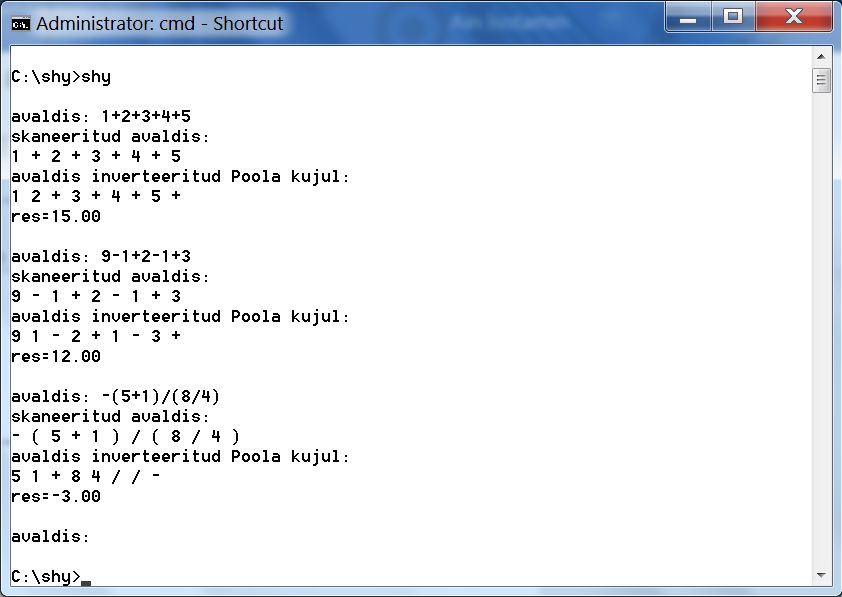 Joonis 13.4.2.a. Konstantavaldiste lahedamine.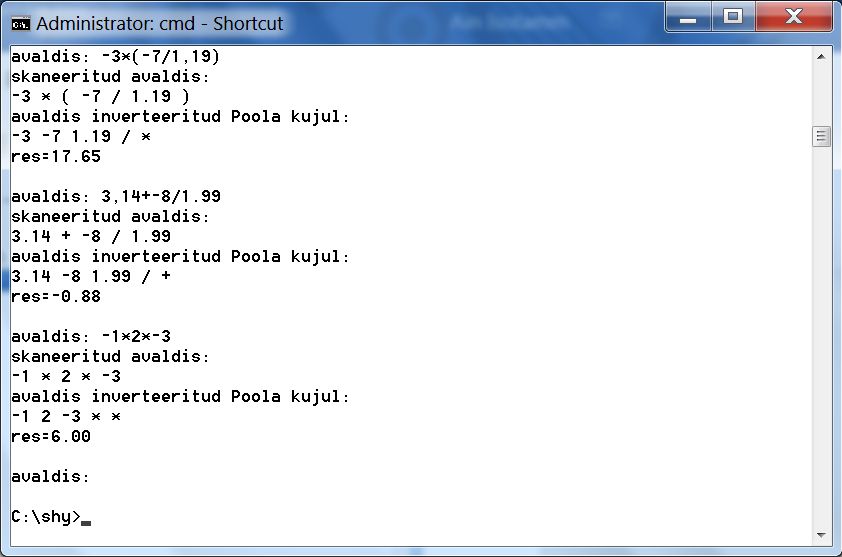 Joonis 13.4.2.b. Märgiga operandid.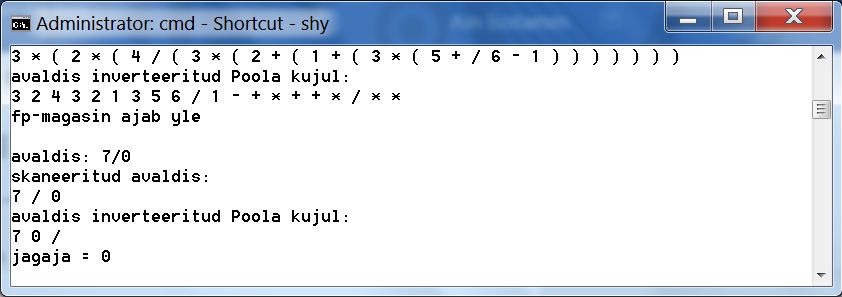 Joonis 13.4.2.c. Avariisituatsioonid.Lisaks C- ja assemblerprogrammide ristkasutamisestEelmises alapeatükis tutvustatud Poola kuju interpretaatori programmeerimisel tekkis esmapilgul arusaamatu veaolukord: assembler-moodul lõpetas kohe avariiliselt. Vea lokaliseerimiseks kirjutasime lühema testprogrammi felix.asm ja kesta jupid.c. Viimase tekst://jupid.c :: felix.asm-i silumisprogramm. 30.07.19#include<stdio.h>#include<stdlib.h>#include<string.h>struct lyli{   char tehe;   char oper[30];   double a;   struct lyli *next;   };int sz=sizeof(struct lyli);struct lyli *cur;struct lyli *felix(double y,double x,struct lyli *cur);double x=3.0;double y=7.0;  //avaldise väärtuse arvutamiseksint main( ){    cur=malloc(sz);    memset(cur,'\0',sz);    cur->tehe='-';    felix(y,x,cur);}Kinnijooksva arvutusprogrammi testprogramm algas nii:;felix.asm :: ShY aritmeetika. 26.07.19. A.I.global _felixextern _printfsection .data   fo db 'res=%4.2f',10section .bss   struc lyli      .tehe resb 1      .oper resb 30      .a    resq 1      .next resd 1   endstruc   ree resq 1Programm hakkas tööle, kui meenus mõiste rajastamine: protsessori tasemel adresseerimine toimub kiiremini, kui andmevälja aadress jagub andmevälja pikkusega ilma jäägita, sõna (word) on paarisarvulisel aadressil, topeltsõna (double word) aadress jagub neljaga, ja et C kompilaator võib seda lihtsat optimeerimisvõtet kasutada (rajastamiskäsud on int86-l olemas). Tõepoolest, Kernighani ja Ritchie raamatus [K&R, lk.138] on näide, kus on kirjas, et struktuuristruct {    char c;    int i;};maht pole mitte 5 baiti, vaid 8 – c ja i vahele jäetakse 3-baidine „auk“. Ja et NASMi translaator seda ei tee, on välja .oper suhtaadress assembleris 1, jupid.c aga edastab mälulõigu, kus tollelt suhtaadressilt algav 4-baidind väli pole kaitsepiirkonda kuuluv mäluaadress (kolm esimest baiti on memseti poolt „nullitud“) ning selle kasutamine oper-aadressi rollis annabki vea. Allpool esitame parandatud ja töötavate programmide tekstid.//jupid.c :: felix.asm-i silumisprogramm. 30.07.19#include<stdio.h>#include<stdlib.h>#include<string.h>struct lylio   char oper[32]; //suhtaadress on 0    double a;      //32   struct lyli *next;  //40   char tehe;   //44};int sz=sizeof(struct lyli);struct lyli *cur;struct lyli *felix(double y,double x,struct lyli *cur);double x=3.0;double y=7.0;  //avaldise väärtuse arvutamiseksint main( ){    printf("C-size=%d\n",sz);    cur=malloc(sz);    memset(cur,'\0',sz);    cur->tehe='-';    felix(y,x,cur); //cur->a=x-y}Programmis felix.c pöörake tähelepanu, kuidas saadakse magasinist kätte 8-baidised double-tüüpi parameetrid ning kuidas edastatakse printf-le double-arv.;felix.asm :: ShY aritmeetika. 26.07.19. A.I.global _felixglobal _pressextern _printfsection .data   fo db 'res=%4.2f',10,0   sz db 'lyli_size=%d',10,0section .bss   struc lyli      .oper resb 32      .a    resq 1      .next resd 1      .tehe resb 1   endstrucree resq 1section .text;struct lyli *felix(double y,double x,struct lyli *cur);y ja x on magasinis 8-baidised parameetrid_felix:   push ebp   mov  ebp,esp   push ebx   mov  eax,lyli_size   push eax   push sz   call _printf   add  esp,8   mov  ebx,dword[ebp+24]  ;*cur   fld  qword[ebp+16]  ;x   fld  qword[ebp+8]  ;st0 y, st1=x   xor  eax,eax   mov  al,byte[ebx+lyli.tehe]   cmp  al,'+'   jne  m   faddp st1   jmp  salvm:   cmp  al,'-'   jne  k   fsubp st1   jmp  salvk:   cmp  al,'*'   jne  j   fmulp st1   jmp  salvj:   fdivp st1salv:   fstp qword[ebx+lyli.a] ;cur->a=res   push ebx   call _press  ;resultaadi trykk   add  esp,4   mov  eax,ebx  ;return(cur)aut:   pop  ebx   pop  ebp   ret;--------------------------------_press:  ;press(cur) : trykib 8-baidise resultaadi   push ebp   mov  ebp,esp   push ebx   mov  ebx,dword[ebp+8] ;*cur   push dword[ebx+lyli.a+4] ;double=>stack   push dword[ebx+lyli.a]   push fo  ;'res=%4.2f',10,0   call _printf   add  esp,12   pop  ebx   pop  ebp   ret;--------------------------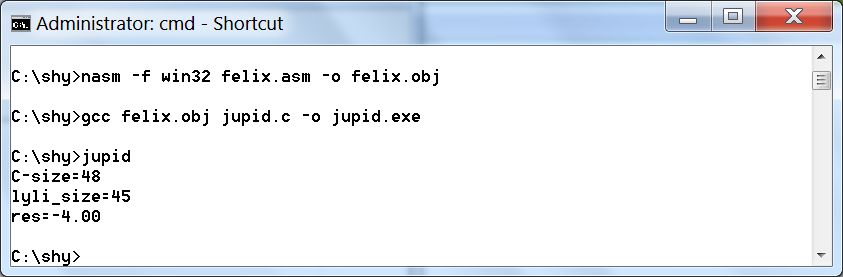 Joonis 13.4.3. Struktuuri pikkus C- ja NASM-programmis.Nagu ülaloleval pildil näeme, on C lisanud 1-baidisele väljale tehe 3 baiti. Selle ülesande puhul pole sel seigal tähtsust (väljade suhtaadressid on samad), küll aga tuleb assembleris defineeritud struktuur panna C omaga täpselt klappima siis, kui struktuursetest kirjetest koosneva  faili kirjutab kettale ühes keeles kirjutatud programm ja loeb kettalt mällu teises keeles kirjutatud programm.Lisa 1. Roger Jegerlehneri kooditabel [Jegerlehner]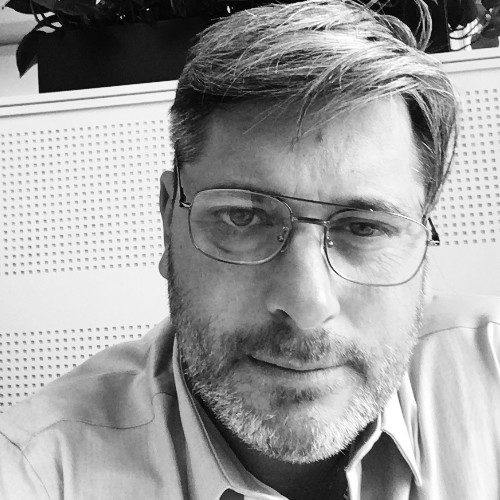 Joonis L1.a. Roger Jegerlehner.i   for more information see instruction specifications	Flags:  ±=affected by this instruction  ?=undefined after this  instructioni   for more information see instruction specifications	 then CF:=0, OF:=0 else CF:=1, OF:=1Lisa 2. x64 lühiülevaadeSelles lisas refereerime Chris Lomonti  raamatut [Lomont]. x64 on üldmõiste, mida Lomont 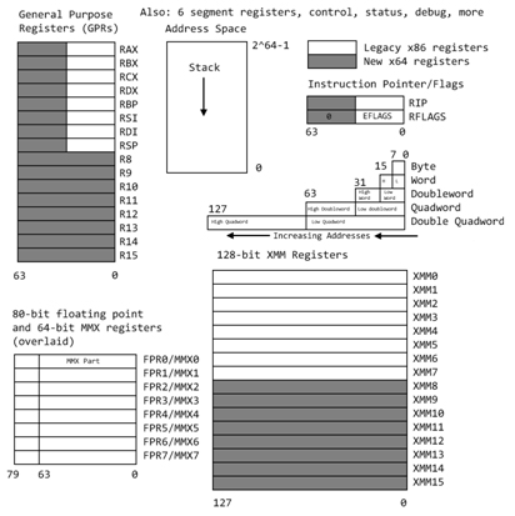 Joonis L2.a. x86  ja 64-bitine x64 arhitektuur [Lomont].kasutab Inteli ja AMD 64-bitiste protsessorite arhitektuuri kohta. Meie raamatu jaoks on sellest valdkonnast oluline joonisel L2.a. Enamik asju tõlget ei vaja (registrite nimed), muu teksti võime eesti keelde tõlkida järgmiselt:General Purpose Registers (GPR) --  üldregistrid;Also: 6 segment registers, control, status, debug, more – lisaks 6 segmentregistrit, juhtregistrid, olekuregistrid, silumisregistrid jm.;Address space --  aadressruum;Instruction Pointer --  käsuviit;Flags – (signaal)lipud;80-bit Floating point and 64-bit MMX registers (overlaid)  --  80-bitised ujupunkt- ja 64-bitised MMX-registrid (ülekattega);Legacy x86 registers --  x86 pärandregistrid.  Uued 64-bitised registrid r8...r15 on struktuursed, näit. r8 on 8-baidine, r8d on selle 4 madalamat baiti, r8w – 2 baiti ja r8l – 1 bait (ent r8h-d pole).MMX-registrid on kasutusel meie x87 kaasprotsessoris, ehkki teiste nimedega (assembler-prog-ramm adresseerib neid nimedega st0...st7) ja on ujupunktregistrid, MMX-tehnoloogia kasutab neid int-tüüpi andmete jaoks. Wikipedia andmetel [wMMX] ei tähenda MMX midagi muud kui pelgalt nime ja hiljem on seda tõlgendatud näiteks kui MultiMedia eXtension, Multiple Math eXtension, või Matrix Math eXtension. Nendega opereerimiseks on omaette käsustik (SIMD – Single Instruc-tion Multiple Data). Arvatavasti me ei eksi, kui nii selle kui ka SSE (Streaming SIMD Extensions)- Joonis L2.b. Graafikatehnoloogiad [Lomont].tehnoloogia peamine rakendusvaldkond on arvutigraafika, sh. näit. arvutimängud.Ujupunkt-kaasprotsessor evib 8 MMX-registrit (MMX on dešifreeritud kui “MultiMedia eXten-sion, Multiple Math eXtension, või Matrix Math eXtension“), -- registrid eeskätt 80-bitiste int- väärtuste jaoks:  MMX0 ... MMX7. Need registrid võimaldavad töödelda struktureeritud andmeid XMM 128-bitisese formaadi piire erinevate alamformaatidega:SSE-formaat võimaldab hoida ühes XMM-registris nelja 32-bitist ujupunktarvu, SSE2-formaat aga võib hoida ühes XMM-registris kas kaht 64-bitist ujupunktarvu, nelja 32-bitist int-arvu, kaheksatt 16-bitist või 16 ühebitist int-arvu.XMM-registritega manipuleerimiseks on omaette käsustik ja programmeerimisvõtted; SSE-tehnoloogia areneb edasi (täna (2019) on evitatud 256-bitised YMM-registrid).Nood „pikad registrid“ on ainult andmete/andmehulkade jaoks ja mitte kunagi mäluaadresside jaoks; lihtsustatult: nende abil saab ühe käsuga teha sama tehte paljude operandidega. Lisa 3. KeskkondMeie raamatu NASM- ja C- näited on läbimängitavad, kui lugejal (kasutajal) on installeeritud vajalik tarkvara. Me anname endale aru, et see valdkond on loomuldasa kiire muutuma – või ka kaduma – aga 2019. aasta suvel on NASM-programmeerimiseks vaja paigaldada kaks tarkvara-komplekti: MinGW ja NASM. Viimane võimaldab transleerida .asm-failist objektfaili, esimene (MinGW) aga sisaldab Gnu kompilaatorite komplekti gcc, mida kasutame NASMi objektfaili komplekteerimiseks, saamaks .exe-faili.  Allpool reprodutseerime Jorma Rebase juhendi [ateh].Nasm zip on saadaval siit: nasm2015.zip ning MinGW get-installer aadressilt mingw-get-setup.exe. MinGW installer on natuke keerulisem, kuna kaasas on spetsiifiline paketihaldur (package manager). Installatsioonikaust peaks olema "C:\MinGW\". Paketihaldurist tuleb kindlasti valida mingw32-base ja msys-base paketid: 
Pakettide lisamiseks tuleb kontekstimenüüst valida "Apply Changes": 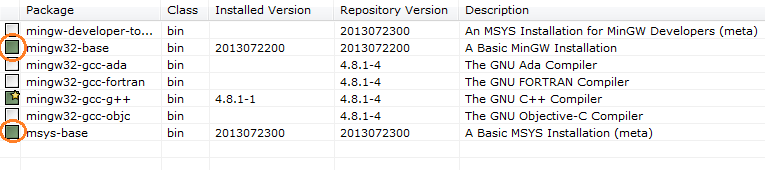 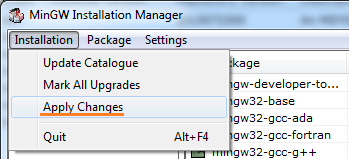 Pärast paigaldusi tuleb kirjutada pakkfail, näiteks nimega tee.bat, sisuks ridaPATH=C:\NASM\;C:\MinGW\bin\;C:\MinGW\msys\1.0\bin\;%PATH%ning selle käivitamisel käsurealt  kantakse keskkonnamuutujatesse prioriteetseteks teedeks C:\NASM\
C:\MinGW\bin\
C:\MinGW\msys\1.0\bin\
Nende teede aktiveerimiseks tuleb sulgeda kõik lahtiolevad käsurea-aknad, et muutujad uueneksid. Käivitame uuesti käsurealt järgnevad käsud, et paigaldust kontrollida: >where gccC:\MinGW\bin\gcc.exe>where makeC:\MinGW\msys\1.0\bin\make.exe>where nasmC:\NASM\nasm.exeOma arvutis jäävad need teed kehtima, ent arvutiklassi(de)s ei pruugi see nii olla, kuivõrd mitmed rakendused kasutavad ka gcc-d, kuid mitte MinGW komplekti oma ning meie gcc käivitamine päädib arvukate veateadetega. Ja where gcc näitabki aktiivsena mõnda muud teed – kus ei ole paketti MSVCRT.DLL. Siis tuleb meil tee.bat uuesti lahendada. Kasutatud materjalid[AKS] Arvi Tavast, Vello Hanson, Arvutikasutaja sõnastik, inglise- eesti, Ilo sõnastik, Tallinn 2003.[Amrozek] http://home.agh.edu.pl/~amrozek/x87.pdf  19.07.19[Assemblers] https://en.wikibooks.org/wiki/X86_Assembly/x86_Assemblers 7.04.19[ateh]  http://nasm.ateh10.net/  28.08.19[AVL] https://www.coursehero.com/file/p164i55/Adelson-Velski-%C4%B1-and-Landis-1-introduced-in-1962-a-criterion-for-constructing/  19.06.19            https://en.wikipedia.org/wiki/AVL_tree   19.0d.19[BIOS] https://www.howtogeek.com/56958/htg-explains-how-uefi-will-replace-the-bios/  19.04.19[blogspot] http://arvutikomponendid.blogspot.com/2017/11/arvutite-komponendid-ja-arhitektuur.html  4.08.19[cache] https://www.quora.com/What-is-the-typical-size-of-cache-memory 3.04.19[Carter] Paul A. Carter, PC Assembly Language, July 23, 2006. http://pacman128.github.io/static/pcasm-book.pdf  25.05.19[CD] Computer Dictionary, Microsoft Press, 1991.[Chemnitz] Encoding x86 Instructions, https://www-user.tu-chemnitz.de/~heha/viewchm.php/hs/x86.chm/x86.htm  1.01.19[Chen] Becky Chen, Steps of compiling a C programhttps://medium.com/@bchen720/steps-of-compiling-a-c-program-7a9a531eb9f8 12.04.19[CIS-77]  http://www.c-jump.com/CIS77/CIS77syllabus.htm  1.01.19[Chourdakis]  Michael Chourdakis, The Real, Protected, Long mode assembly tutorial for PCs, https://www.codeproject.com/Articles/45788/The-Real-Protected-Long-mode-assembly-tutorial-for-PCs  1.01.19[CP] https://compprog.wordpress.com/2007/12/01/one-source-shortest-path-dijkstras-algorithm/  21.06.19 [Crt L] https://docs.microsoft.com/en-us/cpp/c-runtime-library/c-run-time-library-reference?view=vs-2019  16.04.19[cryptowiki]  http://cryptowiki.net/index.php?title=Vernam_cipher  25.05.19[dp] http://compprog.files.wordpress.com/2008/01/dijkstra.c [Fibonacci]  https://www.google.ee/search?q=fibonacci&ie=UTF-8&hl=et  2.06.19                    http://www-history.mcs.st-andrews.ac.uk/Biographies/Fibonacci.html   2.06.19[GAS] https://en.wikibooks.org/wiki/X86_Assembly/GAS_Syntax   12.04.19[geeks] http://www.geeksforgeeks.org/memory-layout-of-c-program/  30.10.17[github] https://github.com/dbohdan/compilers-targeting-c  14.08.19[idsia] http://people.idsia.ch/~juergen/bauer.html  9.11.17[int21] http://spike.scu.edu.au/~barry/interrupts.html  20.04.19.[Isotamm, C] Ain Isotamm, Programmeerimine C-keeles Algoritmide ja andmestruktuuride näidetel, Tartu Ülikool, Matemaatika-informaatikateaduskond, Arvutiteaduse instituut, Tartu 2009.[Isotamm, PKd] Ain Isotamm, Programmeerimiskeeled, Tartu Ülikool, Matemaatika-informaatikateaduskond, Arvutiteaduse instituut, Tartu 2007.[Isotamm, TTS] Ain Isotamm, Translaatorite tegemise süsteem, Tartu Ülikool, Matemaatika-informaatikateaduskond, Arvutiteaduse instituut, Tartu 2012.[Jegerlehner] http://www.jegerlehner.ch/intel/IntelCodeTable.pdf  26.04.19[Kaasik] Ülo Kaasik, Matemaatikaleksikon, Tallinn, „Valgus“, 1982.[keskaeg] https://et.wikipedia.org/wiki/Keskaeg  1.06.19 [K&R]  Brian W. Kernighan, Dennis M. Ritchie, The C Programming Language, Second Edition (ANSI C), Prentice Hall Software Series.  14.08.19[Knott] http://www.maths.surrey.ac.uk/hosted-sites/R.Knott/Fibonacci/fibBio.html  23.05.19[Knuth III] Д. Кнут, Искуссттво программирования для ЭВМ, т. 3, Сортировка и поиск,  „Мир“, М 1978.[Lebherz]  Eric Lebherz, Computing Language List, http://www.hyperernews.org/HyperNews/get/computig/lang-list.html  07.09.05[letter]  http://letterfrequency.org/letter-frequency-by-language/   28.05.19[Lomont] Chris Lomont, Introduction to x64 Assembly,https://software.intel.com/en-us/articles/introduction-to-x64-assembly23.07.19 [LPP] https://en.wikipedia.org/wiki/Longest_path_problem 23.06.19[MinGW]  http://www.mingw.org/  28.04.19                  http://www.mingw.org/wiki/InstallationHOWTOforMinGW  28.04.19                  https://sourceforge.net/projects/mingw-w64/  28.04.19                  https://en.wikipedia.org/wiki/MinGW  28.04.19[Motorola] http://www.intel-assembler.it/portale/5/motorola-fpu-programming/68881-68882-68040-command-reference.asp  19.07.19[NASM] https://www.nasm.us/  14.04.19[nasm] NASM – The Netwide Assembler, version 2.10.09, © 1996 – 2012 The NASM Development Team.[PDP] https://history-computer.com/ModernComputer/Electronic/PDP-11.html  8.05.19.[princetown]http://www.cs.princeton.edu/courses/archive/spr16/cos217/lectures/16_MachineLang.pdf  7.01.19[push] http://www.felixcloutier.com/x86/PUSH.html   22.11.17.[Ray]  https://cs.lmu.edu/~ray/notes/nasmtutorial/   19.07.19[Rebane] Jorma Rebane, Makroassembler x86 Nasm, Tartu 2015 (arvutifail) [scvalex] https://compprog.wordpress.com/2007/12/01/one-source-shortest-path-dijkstras-algorithm/  23.06.19[Smith] http://www.science.smith.edu/dftwiki/index.php/CSC231_Floating-Point_Assembly_Examples  19.07.19[Stallman]  https://en.wikipedia.org/wiki/Richard_Stallman  14.08.19[Streib] James T. Streib, Guide to Assembly Language, A Concise Introduction, Springer.https://books.google.ee/books?id=7arN6Ht59u4C&pg=PA34&lpg=PA34&dq=how+to+use+edx:eax&source=bl&ots=cvaCZMiQuB&sig=ACfU3U0274Rvh1uxVOzxurycs2YQqqSzmw&hl=et&sa=X&ved=2ahUKEwiD9qHcxKXiAhVsposKHa1eC7w4ChDoATABegQICBAB#v=onepage&q=how%20to%20use%20edx%3Aeax&f=false.  19.05.19[Tatham] https://www.chiark.greenend.org.uk/~sgtatham/  14.04.19 [TF] Tom Fisher, https://www.lifewire.com/dos-commands-4070427  19.04.19.[Zuoliu Ding] https://www.codeproject.com/Articles/1116188/Basic-Practices-in-Assembly-Language-Programming   2.06.19[Wang] Executable File Format, spring 2016, http://www.cs.virginia.edu/~ww6r/CS4630/lectures/Executable_File_Format.pdf  5.11.17[wbss] https://en.wikipedia.org/wiki/.bss, 29.10.17[wcall] https://en.wikipedia.org/wiki/X86_calling_conventions  8.11.17[wcc] https://en.wikipedia.org/wiki/X86_calling_conventions 13.04.19.[Wirth ]  Wirth N., Kolmkümmend aastat programmeerimiskeeli ja translaatoreid, tõlkinud Jaan Penjam, A&A, nr.1, 1993, lk. 13  ̶  24. [wMMX] https://en.wikipedia.org/wiki/MMX_(instruction_set)  1.08.19[wnasm] https://en.wikipedia.org/wiki/Netwide_Assembler  15.04.19[wx86] x86 instruction listings, https://en.wikipedia.org/wiki/X86_instruction_listings 8.01.19[x86asm] http://cs.lmu.edu/~ray/notes/x86assembly/  5.11.17[x86IS] https://c9x.me/x86/html/file_module_x86_id_5.html  8.01.19 [x87is] http://www.intel-assembler.it/portale/5/The-8087-Instruction-Set/A-one-line-description-of-x87-instructions.asp  8.07.19[Yale] x86 Assembly Guide, http://flint.cs.yale.edu/cs421/papers/x86-asm/asm.html  6.11.17http://arvutikomponendid.blogspot.com/2017/11/arvutite-komponendid-ja-arhitektuur.html 3.08.17Indeks$, 34, 43%define, 41, 47%include, 41, 87, 88, 92.bat-fail, 79.code, 43, 51_size, 43„tühi Enter“, 21780-bitised ujupunktarvud, 221Adelson-Velski, Georgi, 181agentuurluure šifrogrammid, 122Ajaseade, 11alamprogramm, 15, 49, 50, 53, 56, 58, 59, 79, 81, 82, 94, 97, 98, 109, 117Anvin, H. P., 39Aparatuurne magasin, 45Aritmeetika-loogikaseade, 11ASCII, 20, 39, 40, 42, 43, 66, 117, 118ASCII-tabel, 117ASCII-teksti fail, 79assemblerkeel, 31, 32assembler-translaator, 32automaat, 140avaldise inverteeritud Poola kuju, 151AVL-puu, 149, 151, 157, 175, 176, 181, 183, 272baitide pöördjärjestus, 24Bauer, Friedrich Ludwig, 45BBC, 32big endian, 25BIOS, 12, 40, 272bitikaupa nihutamine, 72Borland TurboAssembler, 4-c, 82C standardfunktsioonid, 32, 40callee, 15, 48, 49, 119caller, 15, 48, 49, 119, 122Carter, Paul A., 6, 129, 132, 221, 222, 224, 272Cdecl, 40, 50, 51, 53cdq, 70cld (clear destination flag), 129cmd, 271Code Project, 6, 135coff, 37Command Prompt, 271CPU, 11crt, 4, 5, 32, 40, 48, 217Ctrl+c, 72dd argumentideks etiketid, 122define, 33Dev-C++, 5, 32, 33Dijkstra algoritm, 187Dijkstra sorteerimisjaam, 239Dijkstra, Edsger W., 187, 239, 240direktiiv, 32, 46div_t, 70DOS, 40EFLAGS, 15EIP: Instruction pointer, 15elf32, 37ENTER, 50, 80etiketiväli, 32etikett, 43, 142extern, 41, 51, 97faili pikkus baitides, 99FASM, 32Fibonacci, 133, 273, 274Fibonacci jada, 133FIFO, 239formaat, 20, 25, 40, 43, 46freim, 46fscanf, 53, 193, 196, 201, 203, 217funktsioon, 39, 50, 233funktsiooni väärtus, 59GAS, 33, 34, 36, 273gcc, 270gcc.exe, 19, 271global, 41, 51Gnu Compilers Collection, 5, 33graaf, 187, 188, 197, 198, 201graaf maatriksina, 188Hall, Julian, 39heuristika, 220IA-32, 13, 17IA-64, 268include, 33indeksi samm, 43Infiks-kuju, 150inorder (keskjärjekord), 150interpretaator, 13, 33, 250inverteeritud Poola kuju, 239Jegerlehner, Roger, 264Jorma Rebane, 3, 270, 275Juhtimisseade, 11kaar, 187Kaasik, Ülo, 187, 221, 274kaasprotsessor, 12, 221, 269kahemõõtmeline massiiv, 141kahemõõtmelise massiivi sisseprogrammeerimine, 142kahemõõtmelise massiivi vektoresitus, 195kahendpuu, 149, 150, 151Kaitserežiim, 15katkestusdirektiiv, 40kaudadresseerimine, 22Kernighan, Brian, 6keskkonnamuutujad, 19keskprotsessor, 11Kiho, Jüri, 3Knuth, Donald, 150, 274kommentaar, 41kompilaator, 33, 258komplekteerija (linker), 5, 33kuhi (heap), 17Kutse (call), 49käsu kood, 11, 21käsukoodi prefiksid, 20käsurea-argumendid, 18Käsurea-parameetrid, 47Landis, Jevgeni, 181LEAVE, 50, 51, 80Lebherz, Eric, 4, 274LIFO, 45, 239, 240Linuxi assembler, 32little endian, 25lokaalsed muutujad, 47loop märgend, 48Luhn, Hans Peter, 150magasin (stack), 17MASM-32, 3, 5, 32, 37Microsoft fastcall, 58MinGW, 270MinGW get-installer, 270MMX-registrid, 268mnemokood, 32MOD-REG-R/M, 25moodul, 15, 41, 48, 178MS-DOS, 41MSVCRT.DLL, 4, 270, 271Mäluseade, 11naasmisaadress, 46, 47, 50, 58Narendra Kangralkar, 17NASM, 3, 13, 32, 34, 37, 39, 47, 78, 109, 117, 221, 271, 274NASM zip, 270nasm.exe, 19, 271Neumann, John v., 11nihe (displacement), 22NP-täielik, 187objektfail, 33, 34objektprogrammi listing, 90optlink, 55paigaldaja (loader), 33pakkfail, 79, 271PDP-11, 45Peters, Colin, 270poolmakrod, 129Postfiks-kuju, 151postorder (lõppjärjekord), 151prefiks, 21, 28, 30, 90, 93, 110, 111, 131Prefiks-kuju, 150preorder (eesjärjekord), 150preprotseesor, 82Preprotsessimine, 33printf double-arv, 260Puu juur, 149r8..r15, 16r8d .. r15d, 16rajastamine, 258RAM, 12, 13, 15, 18reaalrežiim, 15Rebane, Jorma. See Jorma RebaneRegistrid, 11, 13, 15, 32ret-direktiiv, 51ring0, 15ring1, 15ring2, 15ring3, 15, 51ristkasutus, 79, 80, 81, 82, 94Ritchie, Dennis, 6ROM, 12, 40rändkaupmehe probleem, 187Scvalex, 189Scvalex (Alexandru Scvortov), 195Scvortov, Alexandru, 187section .bss, 17, 41, 51section .const, 41section .data, 17, 41, 51segmentregistrid, 16, 19sizeof, 42, 100, 101, 102, 169, 240, 257, 259skaleeritud indekseerimine, 22st0, st1,..st7, 221stack overflow, 233Stallman, Richard, 6std (set direction flag), 129stdcall, 56Streib, James T., 67, 275struktuur, 42struktuuri pikkus C- ja NASM-programmis, 263süsteemprogrammeerimise keel, 4syscall, 53Tarkpea, Kalev, 3, 5Tatham, Simon, 39, 275tee.bat, 271The Crazy Programmer, 6thiscall, 58toores jõud, 187tsükliloendaja, 48, 77, 78, 216tähtede esinemissageduste tabelid, 122UEFI, 12vahemälu (cache), 12vahetu (immediate) operand, 26vaikimisi-operand, 221van der Heijden, Jan-Jaap, 270Vektori elementide adresseerimine, 77Vernam, Gilbert S., 105, 106, 273viidastruktuurid, 149win32 või win64, 37Wirth, Niklaus, 4, 275Võhandu, Leo, 3, 11välisnimed, 41üldregistrid, 13, 268ülemise taseme programm, 15x64, 267x64 arhitektuur, 267x86, 17, 20, 24, 32, 43, 49, 272, 275, 276x86 pärandregistrid, 268x87, 12, 221, 237, 250, 272, 276x87 magasin, 250XMM-registrid, 269xor-tehe, 105YASM, 32kood„mnemoonika“tegevus04 ibADD AL,imm8AL+=vahetu805 iwADD AX,imm16AX+=vahetu1605 idADD EAX,imm32EAX+=vahetu3280 /0 ibADD r/m8,imm8r/m8+=vahetu881 /0 iwADD r/m16,imm16r/m16+=vahetu1681 /0 idADD r/m32,imm32r/m32+=vahetu3283 /0 ibADD r/m16,imm8r/m16+=laiendatud vahetu883 /0 ibADD r/m32,imm8r/m32+=laiendatud vahetu800 /rADD r/m8,r8r/m8+=r801 /rADD r/m16,r16r/m16+=r1601 /rADD r/m32,r32r/m32+=r3202 /rADD r8,r/m8r8+=r/m803 /rADD r16,r/m16r16+=r/m1603 /rADD r32,r/m32r32+=r/m32×1×10×100×10001IXCM2IIXXCCMM3IIIXXXCCCMMM4IVXLCDMMMM5VLDMMMMM6VILXDCMMMMMM7VIILXXDCCMMMMMMM8VIIILXXXDCCCMMMMMMMM9IXXCCMMMMMMMMMM0123450000000100100502000130300000640029025070400TRANSFERTRANSFERCodeOperationFlagsFlagsFlagsFlagsFlagsFlagsFlagsFlagsFlagsNameCommentCodeOperationODITSZAPCMOVMove (copy)MOV Dest,SourceDest:=SourceXCHGExchangeXCHG Op1,Op2Op1:=Op2 , Op2:=Op1STCSet CarrySTCCF:=11CLCClear CarryCLCCF:=00CMCComplement CarryCMCCF:=  CF±STDSet DirectionSTDDF:=1  (string op's downwards)1CLDClear DirectionCLDDF:=0  (string op's upwards)0STISet InterruptSTIIF:=11CLIClear InterruptCLIIF:=00PUSHPush onto stackPUSH SourceDEC SP,	[SP]:=SourcePUSHFPush flagsPUSHFO, D, I, T, S, Z, A, P, C   286+: also NT, IOPLPUSHAPush all general registersPUSHAAX, CX, DX, BX, SP, BP, SI, DIPOPPop from stackPOP DestDest:=[SP],	INC SPPOPFPop flagsPOPFO, D, I, T, S, Z, A, P, C   286+: also NT, IOPL±±±±±±±±±POPAPop all general registersPOPADI, SI, BP, SP, BX, DX, CX, AXCBWConvert byte to wordCBWAX:=AL (signed)CWDConvert word to doubleCWDDX:AX:=AX (signed)±±±±±±CWDEConv word extended doubleCWDE	386EAX:=AX (signed)IN	iInputIN Dest, PortAL/AX/EAX := byte/word/double of specified portOUT	iOutputOUT Port, SourceByte/word/double of specified port := AL/AX/EAXARITHMETICARITHMETICCodeOperationFlagsFlagsFlagsFlagsFlagsFlagsFlagsFlagsFlagsNameCommentCodeOperationODITSZAPCADDAddADD Dest,SourceDest:=Dest+Source±±±±±±ADCAdd with CarryADC Dest,SourceDest:=Dest+Source+CF±±±±±±SUBSubtractSUB Dest,SourceDest:=Dest-Source±±±±±±SBBSubtract with borrowSBB Dest,SourceDest:=Dest-(Source+CF)±±±±±±DIVDivide (unsigned)DIV OpOp=byte:  AL:=AX / Op	AH:=Rest??????DIVDivide (unsigned)DIV OpOp=word: AX:=DX:AX / Op	DX:=Rest??????DIV  386Divide (unsigned)DIV OpOp=doublew.:  EAX:=EDX:EAX / Op	EDX:=Rest??????IDIVSigned Integer DivideIDIV OpOp=byte:  AL:=AX / Op	AH:=Rest??????IDIVSigned Integer DivideIDIV OpOp=word:  AX:=DX:AX / Op	DX:=Rest??????IDIV 386Signed Integer DivideIDIV OpOp=doublew.: EAX:=EDX:EAX / Op	EDX:=Rest??????MULMultiply (unsigned)MUL OpOp=byte: AX:=AL*Op	if AH=0 ±????±MULMultiply (unsigned)MUL OpOp=word: DX:AX:=AX*Op	if DX=0 ±????±MUL 386Multiply (unsigned)MUL OpOp=double: EDX:EAX:=EAX*Op	if EDX=0 ±????±IMUL   iSigned Integer MultiplyIMUL OpOp=byte: AX:=AL*Op	if AL sufficient ±????±IMULSigned Integer MultiplyIMUL OpOp=word: DX:AX:=AX*Op	if AX sufficient ±????±IMUL 386Signed Integer MultiplyIMUL OpOp=double: EDX:EAX:=EAX*Op  if EAX sufficient ±????±INCIncrementINC OpOp:=Op+1 (Carry not affected !)±±±±±DECDecrementDEC OpOp:=Op-1  (Carry not affected !)±±±±±CMPCompareCMP Op1,Op2Op1-Op2±±±±±±SALShift arithmetic left  ( SHL)SAL Op,Quantityi±±?±±SARShift arithmetic rightSAR Op,Quantityi±±?±±RCLRotate left through CarryRCL Op,Quantity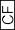 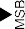 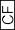 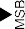 i±RCRRotate right through CarryRCR Op,Quantityi±ROLRotate leftROL Op,Quantity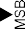 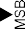 i±RORRotate rightROR Op,Quantityi±LOGICLOGICCodeOperationFlagsFlagsFlagsFlagsFlagsFlagsFlagsFlagsFlagsNameCommentCodeOperationODITSZAPCNEGNegate (two-complement)NEG OpOp:=0-Op	if Op=0 then CF:=0 else CF:=1±±±±±±NOTInvert each bitNOT OpOp:=  Op (invert each bit)ANDLogical andAND Dest,SourceDest:=Dest Source0±±?±0ORLogical orOR Dest,SourceDest:=DestSource0±±?±0XORLogical exclusive orXOR Dest,SourceDest:=Dest (exor) Source0±±?±0SHLShift logical left	( SAL)SHL Op,Quantityi±±?±±SHRShift logical rightSHR Op,Quantityi±±?±±MISCMISCCodeOperationFlagsFlagsFlagsFlagsFlagsFlagsFlagsFlagsFlagsNameCommentCodeOperationODITSZAPCNOPNo operationNOPNo operationLEALoad effective addressLEA Dest,SourceDest := address of SourceINTInterruptINT Nrinterrupts current program, runs spec. int-program00JUMPS  (flags remain unchanged)JUMPS  (flags remain unchanged)CodeOperationNameCommentCodeOperationNameCommentCodeOperationNameCommentCodeOperationCALLCall subroutineCALL ProcRETReturn from subroutineRETJMPJumpJMP DestJEJump if EqualJE Dest( JZ)JNEJump if not EqualJNE Dest( JNZ)JZJump if ZeroJZ Dest( JE)JNZJump if not ZeroJNZ Dest( JNE)JCXZJump if CX ZeroJCXZ DestJECXZJump if ECX ZeroJECXZ Dest386JPJump if Parity (Parity Even)JP Dest( JPE)JNPJump if no Parity (Parity Odd)JNP Dest( JPO)JPEJump if Parity EvenJPE Dest( JP)JPOJump if Parity OddJPO Dest( JNP)JUMPS Unsigned (Cardinal)JUMPS Unsigned (Cardinal)JUMPS Signed (Integer)JUMPS Signed (Integer)JAJump if AboveJA Dest( JNBE)JGJump if GreaterJG Dest( JNLE)JAEJump if Above or EqualJAE Dest( JNB  JNC)JGEJump if Greater or EqualJGE Dest( JNL)JBJump if BelowJB Dest( JNAE  JC)JLJump if LessJL Dest( JNGE)JBEJump if Below or EqualJBE Dest( JNA)JLEJump if Less or EqualJLE Dest( JNG)JNAJump if not AboveJNA Dest( JBE)JNGJump if not GreaterJNG Dest( JLE)JNAEJump if not Above or EqualJNAE Dest( JB  JC)JNGEJump if not Greater or EqualJNGE Dest( JL)JNBJump if not BelowJNB Dest( JAE  JNC)JNLJump if not LessJNL Dest( JGE)JNBEJump if not Below or EqualJNBE Dest( JA)JNLEJump if not Less or EqualJNLE Dest( JG)JCJump if CarryJC DestJOJump if OverflowJO DestJNCJump if no CarryJNC DestJNOJump if no OverflowJNO DestJSJump if Sign  (= negative)JS DestJNSJump if no Sign (= positive)JNS DestTechnology Register size/type Item type Items in ParallelMMX 64 MMX Integer 8, 4, 2, 1SSE 64 MMX Integer 8,4,2,1SSE 128 XMM Float 4SSE2/SSE3/SSSE3… 64 MMX Integer 2,1SSE2/SSE3/SSSE3… 128 XMM Float 2SSE2/SSE3/SSSE3… 128 XMM Integer 16,8,4,2,1